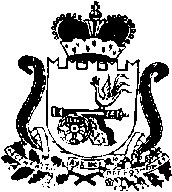 АДМИНИСТРАЦИЯ   МУНИЦИПАЛЬНОГО ОБРАЗОВАНИЯ«КАРДЫМОВСКИЙ РАЙОН» СМОЛЕНСКОЙ ОБЛАСТИПОСТАНОВЛЕНИЕот 21.03. 2017   № 00179О внесении изменений в  муниципальную  программу «Развитие образования, молодежной политики и спорта на территории муниципального образования «Кардымовский район» Смоленской области» на 2014 - 2020 годы   В соответствии со статьей 179,179.3 Бюджетного кодекса Российской Федерации, руководствуясь Федеральным законом от 06.10.2003 № 131-ФЗ "Об общих принципах организации местного самоуправления в Российской Федерации", в соответствии с постановлением Администрации муниципального образования «Кардымовский район» Смоленской области от 02.08.2013 г № 0502 «Об утверждении порядка принятия решений о разработке муниципальных программ, их формирования и реализации в муниципальном образовании «Кардымовский район» Смоленской области» Администрация муниципального образования «Кардымовский район» Смоленской области  п о с т а н о в л я е т:1. Внести в муниципальную программу «Развитие образования, молодежной политики и спорта на территории муниципального образования «Кардымовский район» Смоленской области» на 2014 - 2020 годы, утвержденную постановлением Администрации муниципального образования «Кардымовский район» Смоленской области от 01.06.2016 № 00262 следующие изменения:1.1. В паспорте программы позицию «Источники и объемы финансирования Программы» изложить в следующей редакции:1.2.  Раздел 4 изложить в следующей редакции:«Ресурсное обеспечение муниципальной программы осуществляется за счет средств районного, областного и федерального бюджетов.Общий объем ассигнований муниципальной программы составит  917 481,790 тыс. рублей 18  коп., в том числе: 13 623,550 тыс. рублей из федерального бюджета, 546 702, 763   тыс. рублей 83 коп. из областного бюджета, 314 683, 256 тыс. рублей  35 коп.  из районного бюджета, 42 472 220 тыс. рублей - иные источники          По годам реализации:2014 год – 134 340,353 тыс. рублей 38 коп.,  из них районный бюджет – 41 957,776 тыс. рублей; областной бюджет – 84 064,637 тыс. рублей 38 коп., федеральный бюджет – 2 188,700 тыс. рублей, за счет иных источников – 6 129,240 тыс. рублей;2015 год – 156 739,219 тыс. рублей 90 коп.,  из них районный бюджет -               43 678,015 тыс. рублей 45 коп., областной бюджет – 94 161,197 тыс. рублей 45 коп., федеральный бюджет – 11 434,850 тыс. рублей, иные источники – 7 465,157 тыс. рублей;2016 год – 152 512,366  тыс. рублей 90 коп., из них  районный бюджет – 44 718,214  тыс. рублей  90 коп., областной бюджет – 100 507, 029 тыс. рублей, иные источники – 7 287, 123 тыс. рублей;2017 год – 149 239,900 тыс. рублей, из них районный бюджет – 53 016,100 тыс. рублей, областной бюджет – 89 026, 900 тыс. рублей, 7 196, 900  тыс. рублей - иные источники;2018 год –  139 160,720 тыс. рублей, из них районный бюджет – 42 936, 920  тыс. рублей, областной бюджет – 89 026, 900 тыс. рублей, 7 196, 900 тыс. рублей- иные источник;          2019 год – 141 301,115 тыс. рублей, из них районный бюджет – 44 188, 115 тыс. рублей, областной бюджет – 89 916, 100 тыс. рублей, 7 196 900 тыс. рублей- иные источники;         2020 год – 44 188,115 тыс. рублей	, из них районный бюджет – 44 188, 115 тыс. рублей, областной бюджет – 0 тыс. рублей.Объем финансирования муниципальной программы подлежит ежегодному уточнению исходя из реальных возможностей районного бюджета».1.3. В подпрограмме «Развитие дошкольного образования»:1.3.1. Пункт «Источники и объемы финансирования подпрограммы» изложить в следующей редакции:1.3.2.  Раздел 4 изложить в следующей редакции:«Ресурсное обеспечение подпрограммы осуществляется за счет средств районного и областного бюджетов.Общий объем ассигнований  подпрограммы составит:  147 388,798 тыс. рублей 57 коп., в том числе: 2 027,200 тыс. рублей – федеральный бюджет, 47 328,667 тыс. рублей 50 коп. – областной бюджет, 70 402,423 тыс. рублей 07 коп. – районный бюджет, 27 630,508   тыс. рублей  коп. – иные источники По годам реализации:2014 год –14 292,250 тыс. рублей, из них федеральный бюджет – 2 027,200 тыс. рублей, районный бюджет – 8 060,224 тыс. рублей;  иные источники – 4 204,826 тыс. рублей;2015 год – 14 190,546 тыс. рублей 25 коп.,  из них районный бюджет – 8 891,805 тыс. рублей 25 коп., иные источники –5 298,741 тыс. рублей;2016 год-  27 133,802  тыс. рублей 32 коп., в том числе: 13 162,267 тыс. рублей 50 коп.– областной бюджет, 9 417,193 тыс. рублей 82 коп. – районный бюджет, 4 554,341 тыс. рублей  – иные источники;2017 год - 26 921,300  тыс. рублей, в том числе: 11 008,300 тыс. рублей – районный бюджет, 11 388,800 тыс. рублей – областной бюджет, 4 524,200  тыс. рублей– иные источники.2018 год – 26 921,300 тыс. рублей, в том числе: 11 008,300тыс. рублей – районный бюджет, 11 388,800 тыс. рублей – областной бюджет, 4 524,200 тыс. рублей - иные источники2019 год - 26 921,300 тыс. рублей, в том числе: 11 008,300 тыс. рублей – районный бюджет, 11 388, 800 тыс. рублей – областной бюджет, 4 524,200 тыс. рублей – иные источники.2020 год – 11 008,300 тыс. рублей, в том числе: 11 008,300 тыс. рублей – районный бюджет.Объем финансирования подпрограммы подлежит ежегодному уточнению исходя из реальных возможностей районного бюджета».1.4. В подпрограмме «Развитие общего образования»1.4.1. Пункт «Источники и объемы финансирования подпрограммы» изложить в следующей редакции:1.4.2. Раздел 4 «Обоснование ресурсного обеспечения подпрограммы» изложить в следующей редакции:«Ресурсное обеспечение подпрограммы осуществляется за счет средств районного и областного бюджетов.Общий объем ассигнований  подпрограммы - 542 704,636 тыс. рублей 68 коп., в том числе:  11 596,350 тыс. рублей – федеральный бюджет, 383 997,984 тыс. рублей – областной бюджет, 132 307,290 тыс. рублей 68 коп. – районный бюджет, 14 803,012 тыс. рублей   – иные источники         По годам реализации: 2014 год – 80 641,602 тыс. рублей 42 коп., из них районный бюджет -  21 599,203 тыс. рублей 70 коп.; областной бюджет- 57 055,055 тыс. рублей; федеральный бюджет – 161,500 тыс. рублей,  иные источники – 1 915,714 тыс. рублей;2015 год –101 738,944 тыс. рублей 06 коп.,  из них районный бюджет –20 593,527 тыс. рублей 06 коп., областной бюджет- 67 564,151тыс. рублей, федеральный бюджет – 11 434,850 тыс. рублей; иные источники – 2 146,416 тыс. рублей 56 коп.;2016 год – 90 667,240 тыс. рублей 20 коп., в том числе: 65 625,878 тыс. рублей – областной бюджет, 22 318,580 тыс. рублей 20 коп.  – районный бюджет, 2 722,782  тыс. рублей– иные источники;2017 год – 91 045,700 тыс. рублей, в том числе: 23 788,700 тыс. рублей – районный бюджет, 64 584,300 тыс. рублей - областной бюджет, 2 672,700  тыс. рублей  – иные источники;2018 год – 81 121,920 тыс. рублей, в том числе: 13 864,920 тыс. рублей – районный бюджет, 64 584,300 тыс. рублей - областной бюджет, 2 672,700  тыс. рублей – иные источники;2019 год –  82 373,115 тыс. рублей, в том числе: 15 116,115 тыс. рублей – районный бюджет, 64 584,300 тыс. рублей - областной бюджет, 2 672,700   тыс. рублей – иные источники;2020 год – 15 116, 115 тыс. рублей, в том числе: 15 116,115 тыс. рублей – районный бюджет; Объем финансирования подпрограммы подлежит ежегодному уточнению исходя из реальных возможностей районного бюджета».1.5. В подпрограмме «Развитие дополнительного образования»1.5.1. Пункт «Источники и объемы финансирования подпрограммы» изложить в следующей редакции:1.5.2. Раздел 4 «Обоснование ресурсного обеспечения подпрограммы» изложить в следующей редакции:«Ресурсное обеспечение подпрограммы осуществляется за счет средств районного и областного бюджетов.Общий объем ассигнований  подпрограммы составит  43 228, 214 тыс. рублей 72 коп., в том числе: 43 168, 102 тыс. рублей 22 коп. – районный бюджет, 21, 412 тыс. рублей 50 коп. – областной бюджет,  38, 7 тыс. рублей – иные источники  По годам реализации:2014 год – 5 821,250 тыс. рублей, из них районный бюджет – 5 812,550 тыс. рублей;  иные источники – 8,7 тыс. рублей;2015 год – 6 026,886 тыс. рублей,  из них районный бюджет – 6 006,886 тыс. рублей, иные источники - 20,0 тыс. рублей;2016 год – 6 331, 678 тыс. рублей 72 коп. из них: 6 300 ,266 тыс. рублей 22 коп. - районный бюджет, 21, 412 тыс. рублей 50 коп.- областной бюджет;10,0 тыс. рублей – иные источники;2017 год – 6 262, 100 тыс. рублей из них: 6 262 ,100  тыс. рублей - районный бюджет;2018 год – 6 262, 100 тыс. рублей из них: 6 262, 100  тыс. рублей - районный бюджет;2019 год – 6 262, 100 тыс. рублей из них: 6 262, 100  тыс. рублей - районный бюджет;2020 год – 6 262 ,100 тыс. рублей из них: 6 262, 100  тыс. рублей - районный бюджет;Объем финансирования подпрограммы подлежит ежегодному уточнению исходя из реальных возможностей районного бюджета».1.6. В подпрограмме «Патриотическое воспитание граждан и допризывная подготовка молодежи на территории муниципального образования «Кардымовский район» Смоленской области»1.6.1 . Пункт «Источники и объемы финансирования подпрограммы» изложить в следующей редакции:            1.6.2.Раздел 4 «Обоснование ресурсного обеспечения подпрограммы» изложить в следующей редакции:«Ресурсное обеспечение подпрограммы осуществляется за счет средств районного и областного бюджетов.Общий объем ассигнований  подпрограммы составит 115,0 тыс. рублей, из них за счет средств районного бюджета – 115,0 тыс. рублей.   По годам реализации:-2014  год- 15,0 тыс. рублей (районный бюджет);-2015 год – 50,0 тыс. рублей (районный бюджет);- 2016 год − 50,0   тыс. рублей (районный бюджет);- 2017 год – 00,0 тыс. рублей (районный бюджет);- 2018 год – 00,0   тыс. рублей (районный бюджет);- 2019 год – 00,0   тыс. рублей (районный бюджет);- 2020 год – 00,0   тыс. рублей (районный бюджет).Объем финансирования подпрограммы подлежит ежегодному уточнению исходя из реальных возможностей районного бюджета».1.7. В подпрограмме «Развитие физической культуры и спорта»1.7.1 . Пункт «Источники и объемы финансирования подпрограммы» изложить в следующей редакции:            1.7.2.Раздел 4 «Обоснование ресурсного обеспечения подпрограммы» изложить в следующей редакции:«Ресурсное обеспечение подпрограммы осуществляется за счет средств районного и областного бюджетов.Общий объем ассигнований  подпрограммы составит 25 477,200 тыс. рублей, из них за счет средств районного бюджета – 25 477,200 тыс. рублей.   По годам реализации:2016 год − 56,0   тыс. рублей, из них районный бюджет – 56,0 тысяч рублей, иные источники - 0,0 тыс. рублей2017 год – 6 355,300   тыс. рублей (районный бюджет);2018 год – 6 355,300   тыс. рублей (районный бюджет);2019 год – 6 355,300   тыс. рублей (районный бюджет);2020  год –   6 355,300     тыс. рублей (районный бюджет).Объем финансирования подпрограммы подлежит ежегодному уточнению исходя из реальных возможностей районного бюджета».1.8. В подпрограмме «Укрепление материально-технической базы, содержание, ремонт и обеспечение безопасности деятельности образовательных учреждений»1.8.1. Пункт «Источники и объемы финансирования подпрограммы» изложить в следующей редакции:1.8.2. Раздел 4 «Обоснование ресурсного обеспечения подпрограммы» изложить в следующей редакции:«Ресурсное обеспечение подпрограммы осуществляется за счет средств районного и областного бюджетов.Общий объем ассигнований  подпрограммы составит  6 907,920  тыс. рублей 24 коп., в том числе за счет средств районного бюджета  4 995,620  тыс. рублей 24  коп., за счет средств областного бюджета  -  1 912,300 тыс. рублей.По годам реализации:2014 год – 2 450,086 тыс. рублей 58 коп, из них районный бюджет - 750,086 тыс. рублей 58 коп.;  областной бюджет  - 1 700,0 тыс. рублей;2015 год –  1 550,919 тыс. рублей 67 коп.,  из них районный бюджет –               1 550,919 тыс. рублей 67 коп., иные источники - 0,0 тыс. рублей;2016 год  – 1 484,313  тыс. рублей  99 коп., из них  районный бюджет – 1 272,013  тыс. рублей 99 коп, областной бюджет – 212 ,300 тыс. рублей;2017 год – 472,200  тыс. рублей, из них  районный бюджет – 472,200 тыс. рублей;2018 год- 316,800 тыс. рублей, из них  районный бюджет – 316,800 тыс. рублей;2019 год- 316,800 тыс. рублей, из них  районный бюджет – 316,800 тыс. рублей;2020 год- 316,800 тыс. рублей, из них  районный бюджет – 316,800 тыс. рублей.Объем финансирования подпрограммы подлежит ежегодному уточнению исходя из реальных возможностей районного бюджета».1.9. В подпрограмме «Организация деятельности муниципального казенного учреждения «Централизованная бухгалтерия учреждений образования»»1.9.1. Пункт «Источники и объемы финансирования подпрограммы» изложить в следующей редакции:1.9.2. Раздел 4 «Обоснование ресурсного обеспечения подпрограммы» изложить в следующей редакции:«Ресурсное обеспечение подпрограммы осуществляется за счет средств районного и областного бюджетов.Общий объем ассигнований  подпрограммы составит  14 375,709  тыс. рублей, в том числе за счет средств районного бюджета - 14 375,709  тыс. рублей.По годам реализации:2014 год – 1 730,380 тыс. рублей, из них районный бюджет – 1 730,380 тыс. рублей;  иные источники - 0,0тыс. рублей;2015 год –  2 268,169 тыс. рублей,  из них районный бюджет – 2 268,169 тыс. рублей, иные источники - 0,0 тыс. рублей;2016 год – 2 386,760 тыс. рублей (районный бюджет);2017 год - 1 997,600 тыс. рублей (районный бюджет);2018 год – 1 997,600 тыс. рублей (районный бюджет);2019 год – 1 997,600 тыс. рублей (районный бюджет);2020 год – 1 997,600 тыс. рублей (районный бюджет);Объем финансирования подпрограммы подлежит ежегодному уточнению исходя из реальных возможностей районного бюджета».1.10. В обеспечивающей подпрограмме 1.10.1. Пункт «Источники и объемы финансирования подпрограммы» изложить в следующей редакции:1.10.2. Раздел 4 «Обоснование ресурсного обеспечения подпрограммы» изложить в следующей редакции:«Ресурсное обеспечение подпрограммы осуществляется за счет средств районного и областного бюджетов.Общий объем ассигнований  подпрограммы составит 133 320,411 тыс. рублей 43 коп.,  в том числе: 112 018, 399 тыс. рублей 83 коп. – областной бюджет, 21 302, 011 тыс. рублей 60 коп. – районный бюджет.По годам реализации:2014 год – 27 070,484  тыс.  рублей 38 коп., из них районный бюджет – 3 184,902 тыс. рублей; областной бюджет – 23 885,582 тыс. рублей 38 коп.;2015 год –  29 519,155 тыс. рублей 38 коп.,  из них районный бюджет – 2 922,108 тыс. рублей 93 коп., областной бюджет – 26 597,046 тыс. рублей 45 коп.;2016 год – 24 352,571  тыс.  рублей 67 коп., в том числе: 21 485 171 тыс. рублей   – областной бюджет, 2 867 400 тыс. рублей 67 коп. – районный бюджет;2017 год -  16 135,700  тыс.  рублей, в том числе: 13 053,800 тыс. рублей   – областной бюджет, 3 081,900 тыс. рублей – районный бюджет;2018 год – 16 135,700  тыс.  рублей, в том числе: 13 053,800 тыс. рублей   – областной бюджет, 3 081, 900 тыс. рублей– районный бюджет;2019 год – 17 024,900  тыс.  рублей, в том числе: 13 943,000 тыс. рублей   – областной бюджет, 3 081,900 тыс. рублей  – районный бюджет;2020 год- 3 081,900 тыс.  рублей, в том числе: 3 081,900 тыс. рублей– районный бюджет.Объем финансирования подпрограммы подлежит ежегодному уточнению исходя из реальных возможностей районного бюджета».1.11. Приложение к Программе «Перечень программных мероприятий на 2016 – 2020 годы» изложить в новой редакции (прилагается).2. Контроль исполнения настоящего постановления возложить на заместителя Главы муниципального образования «Кардымовский район» Смоленской области  Н.В. Асоскову.3. Настоящее  постановление вступает в силу со дня его подписания и применяется к правоотношениям, возникшим с 1 января 2017 года.ПЕРЕЧЕНЬпрограммных мероприятий на 2016 -2020 годыИсточники и объемы финансирования ПрограммыОбщий объем финансирования муниципальной программы составляет   917 481,790 тыс. рублей 18  коп., в том числе: 13 623,550 тыс. рублей из федерального бюджета, 546 702, 763   тыс. рублей 83 коп. из областного бюджета, 314 683, 256 тыс. рублей  35 коп.  из районного бюджета, 42 472 220 тыс. рублей - иные источники По годам реализации:2014 год -  134 340,353 тыс. рублей 38 коп., в том числе: 2 188,700 тыс. рублей из федерального бюджета, 84 064,637 тыс. рублей 38 коп. из областного бюджета, 41 957,776 тыс. рублей из районного бюджета, 6 129,240 тыс. рублей – иные источники;2015 год –  156 739,219 тыс. рублей 90 коп., в том числе: 11 434,850 тыс. рублей – федеральный бюджет, 94 161,197  тыс. рублей 45 коп. – областной бюджет, 43 678,015 тыс. рублей 45 коп. – районный бюджет, 7 465,157 тыс. рублей – иные источники;2016 год –  152 512,366  тыс. рублей 90 коп., из них  районный бюджет – 44 718,214  тыс. рублей  90 коп., областной бюджет – 100 507, 029 тыс. рублей, иные источники – 7 287, 123 тыс. рублей;2017 год – 149 239,900 тыс. рублей, из них районный бюджет – 53 016,100 тыс. рублей, областной бюджет – 89 026, 900 тыс. рублей, 7 196, 900  тыс. рублей - иные источники;2018 год – 139 160,720 тыс. рублей, из них районный бюджет – 42 936, 920  тыс. рублей, областной бюджет – 89 026, 900 тыс. рублей, 7 196, 900 тыс. рублей- иные источник;2019 год – 141 301,115 тыс. рублей, из них районный бюджет – 44 188, 115 тыс. рублей, областной бюджет – 89 916, 100 тыс. рублей, 7 196 900 тыс. рублей- иные источники;2020 год – 44 188,115 тыс. рублей	, из них районный бюджет – 44 188,115 тыс. рублей, областной бюджет – 0 тыс. рублей.Объем финансирования программы подлежит ежегодному уточнениюИсточники и объемы финансирования подпрограммыОбъем финансирования   подпрограммы составляет  147 388,798 тыс. рублей 57 коп., в том числе: 2 027,200 тыс. рублей – федеральный бюджет, 47 328, 667 тыс. рублей 50 коп. – областной бюджет, 70 402, 423 тыс. рублей 07 коп. – районный бюджет, 27 630, 508   тыс. рублей  коп. – иные источники По годам реализации:2014 год –  14 292,250 тыс. рублей, в том числе: 2 027,200 тыс. рублей – федеральный бюджет, 8 060,224  тыс. рублей – районный бюджет, 4 204,826 тыс. рублей – иные источники;2015 год – 14 190,546  тыс. рублей 25 коп., в том числе: 8 891,805 тыс. рублей 25 коп. – районный бюджет, 5 298,741 тыс. рублей – иные источники;2016 год – 27 133,802  тыс. рублей 32 коп., в том числе: 13 162,267 тыс. рублей 50 коп.– областной бюджет, 9 417,193 тыс. рублей 82 коп. – районный бюджет, 4 554, 341 тыс. рублей  – иные источники;2017 год – 26 921,300  тыс. рублей, в том числе: 11 008, 300 тыс. рублей – районный бюджет, 11 388, 800 тыс. рублей – областной бюджет, 4 524, 200  тыс. рублей– иные источники.2018 год – 26 921,300 тыс. рублей, в том числе: 11 008,300тыс. рублей – районный бюджет, 11 388,800 тыс. рублей – областной бюджет, 4 524, 200 тыс. рублей - иные источники2019 год – 26 921,300 тыс. рублей, в том числе: 11 008,300 тыс. рублей – районный бюджет, 11 388,800 тыс. рублей – областной бюджет, 4 524 200 тыс. рублей – иные источники.2020 год – 11 008,300 тыс. рублей, в том числе: 11 008,300 тыс. рублей – районный бюджет.Источники и объемы финансирования подпрограммыОбъем финансирования подпрограммы составляет   542 704,636 тыс. рублей 68 коп., в том числе:  11 596, 350 тыс. рублей – федеральный бюджет, 383 997,984 тыс. рублей – областной бюджет, 132 307,290 тыс. рублей 68 коп. – районный бюджет, 14 803,012 тыс. рублей   – иные источникиПо годам реализации:2014 год – 80 641,602 тыс. рублей 42 коп., в том числе: 161,500 тыс. рублей – федеральный бюджет, 57 055,055 тыс. рублей – областной бюджет, 21 509,333 тыс. рублей 42 коп. – районный бюджет, 1 915,714 тыс. рублей – иные источники;2015 год – 101 738,944 тыс. рублей 06 коп., в том числе: 11 434,850 тыс. рублей – федеральный бюджет, 67 564,151 тыс. рублей – областной бюджет, 20 593,527 тыс. рублей 06 коп. – районный бюджет, 2 146,416 тыс. рублей – иные источники;2016 год –  90 667,240 тыс. рублей 20 коп., в том числе: 65 625,878 тыс. рублей– областной бюджет, 22 318,580 тыс. рублей 20 коп.  – районный бюджет, 2 722,782  тыс. рублей– иные источники;2017 год –  91 045,700 тыс. рублей, в том числе: 23 788,700 тыс. рублей – районный бюджет, 64 584,300 тыс. рублей - областной бюджет, 2 672,700  тыс. рублей  – иные источники;2018 год - 81 121,920 тыс. рублей, в том числе: 13 864,920 тыс. рублей – районный бюджет, 64 584,300 тыс. рублей - областной бюджет, 2 672,700  тыс. рублей – иные источники;2019 год –  82 373,115 тыс. рублей, в том числе: 15 116,115 тыс. рублей – районный бюджет, 64 584,300 тыс. рублей - областной бюджет, 2 672,700   тыс. рублей – иные источники;2020 год – 15 116,115 тыс. рублей, в том числе: 15 116,115 тыс. рублей – районный бюджет;Объем финансирования подпрограммы подлежит ежегодному уточнениюИсточники и объемы финансирования подпрограммыОбъем финансирования подпрограммы составляет  43 228, 214 тыс. рублей 72 коп., в том числе: 43 168,102 тыс. рублей 22 коп. – районный бюджет, 21,412 тыс. рублей 50 коп. – областной бюджет,  38,7 тыс. рублей – иные источники По годам реализации:2014 год –  5 821,250 тыс. рублей, в том числе: 5 812,550 тыс. рублей - районный бюджет, 8,7 тыс. рублей – иные источники;2015 год – 6 026,886 тыс. рублей - районный бюджет, в том числе: 6 006,886 тыс. рублей – районный бюджет, 20,0 тыс. рублей – иные источники;2016 год – 6 331,678 тыс. рублей 72 коп. из них: 6 300,266 тыс. рублей 22 коп. - районный бюджет, 21,412 тыс. рублей 50 коп.- областной бюджет; 10,0 тыс. рублей – иные источники;2017 год – 6 262,100 тыс. рублей из них: 6 262 100  тыс. рублей - районный бюджет;2018 год – 6 262,100 тыс. рублей из них: 6 262 100  тыс. рублей - районный бюджет;2019 год – 6 262,100 тыс. рублей из них: 6 262 100  тыс. рублей - районный бюджет;2020 год – 6 262,100 тыс. рублей из них: 6 262,100  тыс. рублей - районный бюджет;Объем финансирования подпрограммы подлежит ежегодному уточнениюОбъемы  и  источники финансирования подпрограммыОбщий объем финансирования подпрограммы составит:  115,0 тыс. рублей, из них за счет средств районного бюджета – 115,0 тыс. рублей. По  годам реализации:-2014  год- 15,0 тыс. рублей (районный бюджет);-2015 год – 50,0 тыс. рублей (районный бюджет);- 2016 год − 50,0   тыс. рублей (районный бюджет);- 2017 год – 00,0 тыс. рублей (районный бюджет);- 2018 год – 00,0   тыс. рублей (районный бюджет);- 2019 год – 00,0   тыс. рублей (районный бюджет);- 2020 год – 00,0   тыс. рублей (районный бюджет).Объемы  и  источники финансирования подпрограммыОбщий объем финансирования подпрограммы составит:  25 477,200 тыс. рублей, из них за счет средств районного бюджета – 25 477,200 тыс. рублей. По  годам реализации:- 2016 год − 56,0 тыс. рублей (районный бюджет);- 2017 год – 6 355,300  тыс. рублей (районный бюджет);- 2018 год – 6 355,300   тыс. рублей (районный бюджет);- 2019 год – 6 355,300   тыс. рублей (районный бюджет);- 2020 год – 6 355 ,300   тыс. рублей (районный бюджет).Источники и объемы финансирования подпрограммы Общий объем ассигнований  подпрограммы составит  6 907,920  тыс. рублей 24 коп., в том числе за счет средств районного бюджета  4 995,620  тыс. рублей 24  коп., за счет средств областного бюджета  -  1 912,300 тыс. рублей.По годам реализации:2014 год – 2 450,086 тыс. рублей 58 коп, из них районный бюджет - 750,086 тыс. рублей 58 коп.,  областной бюджет  - 1 700,000 тыс. рублей;2015 год –  1 550,919 тыс. рублей 67 коп.,  из них районный бюджет – 1 550,919 тыс. рублей 67 коп., иные источники - 0,0 тыс. рублей;2016 год – 1 484, 313  тыс. рублей  99 коп., из них  районный бюджет – 1 272, 013  тыс. рублей 99 коп, областной бюджет – 212, 300;2017 год – 472,200 тыс. рублей, из них  районный бюджет – 472 ,200 тыс. рублей;2018 год – 316,800 тыс. рублей, из них  районный бюджет – 316,800 тыс. рублей;2019 год – 316,800 тыс. рублей, из них  районный бюджет – 316,800 тыс. рублей;2020 год – 316,800 тыс. рублей, из них  районный бюджет – 316,800 тыс. рублей;Объем финансирования подпрограммы подлежит ежегодному уточнению.Источники и объемы финансирования подпрограммы Объем финансирования    подпрограммы составляет 14 375,709 тыс. рублей. Источник финансирования - районный бюджет  По годам реализации: 2014 – 1 730,380 тыс. рублей (районный бюджет); 2015 –  2 268,169 тыс. рублей (районный бюджет);2016 – 2 386,760 тыс. рублей (районный бюджет);2017 – 1 997,600 тыс. рублей (районный бюджет);2018 – 1 997,600 тыс. рублей (районный бюджет);2019 – 1 997,600 тыс. рублей (районный бюджет);2020 – 1 997,600 тыс. рублей (районный бюджет);Объем финансирования подпрограммы подлежит ежегодному уточнениюИсточники и объемы финансирования  подпрограммы Объем финансирования  подпрограммы составляет: 133 320,411 тыс. рублей 43 коп.,  в том числе: 112 018,399 тыс. рублей 83 коп. – областной бюджет, 21 302,011 тыс. рублей 60 коп. – районный бюджет.По  годам реализации:2014 год – 27 070,484 тыс. рублей 38 коп., в том числе: 23 885,582 тыс. рублей 38 коп. – областной бюджет, 3 184,902 тыс. рублей – районный бюджет;2015 год –  29 519,155 тыс. рублей 38 коп., в том числе: 26 597,046 тыс. рублей 45 коп. – областной бюджет, 2 922,108  тыс. рублей 93 коп. – районный бюджет;2016 год –  24 352, 571  тыс.  рублей 67 коп., в том числе: 21 485,171 тыс. рублей   – областной бюджет, 2 867,400 тыс. рублей 67 коп. – районный бюджет;2017 год –  16 135, 700  тыс.  рублей, в том числе: 13 053,800 тыс. рублей   – областной бюджет, 3 081,900 тыс. рублей – районный бюджет;2018 год –  16 135,700  тыс.  рублей, в том числе: 13 053,800 тыс. рублей   – областной бюджет, 3 081,900 тыс. рублей– районный бюджет;2019 год –  17 024,900  тыс.  рублей, в том числе: 13 943,000 тыс. рублей   – областной бюджет, 3 081,900 тыс. рублей  – районный бюджет;2020 год –  3 081,900   тыс.  рублей, в том числе: 3 081,900 тыс. рублей – районный бюджет.Объем финансирования подпрограммы подлежит ежегодному уточнениюГлавы  муниципального образования  «Кардымовский район» Смоленской области Е.В. Беляев№п/пНаименование мероприятияНаименование мероприятияНаименование мероприятияНаименование мероприятияНаименование мероприятияНаименование мероприятияНаименование мероприятияСрок реализации(г.г.)Срок реализации(г.г.)Срок реализации(г.г.)Срок реализации(г.г.)Срок реализации(г.г.)Срок реализации(г.г.)Срок реализации(г.г.)Срок реализации(г.г.)Срок реализации(г.г.)Срок реализации(г.г.)Срок реализации(г.г.)Срок реализации(г.г.)ИсполнительИсполнительИсполнительИсполнительИсполнительИсполнительИсполнительИсполнительОбъем финансирования (руб.)Объем финансирования (руб.)Объем финансирования (руб.)Объем финансирования (руб.)Объем финансирования (руб.)Объем финансирования (руб.)Объем финансирования (руб.)Объем финансирования (руб.)Объем финансирования (руб.)Объем финансирования (руб.)Объем финансирования (руб.)Объем финансирования (руб.)Объем финансирования (руб.)Объем финансирования (руб.)Объем финансирования (руб.)Объем финансирования (руб.)Объем финансирования (руб.)Объем финансирования (руб.)Объем финансирования (руб.)Объем финансирования (руб.)Объем финансирования (руб.)Объем финансирования (руб.)Объем финансирования (руб.)Объем финансирования (руб.)Объем финансирования (руб.)Объем финансирования (руб.)Объем финансирования (руб.)Объем финансирования (руб.)Объем финансирования (руб.)Объем финансирования (руб.)Объем финансирования (руб.)Объем финансирования (руб.)Объем финансирования (руб.)Объем финансирования (руб.)Объем финансирования (руб.)Объем финансирования (руб.)Объем финансирования (руб.)Объем финансирования (руб.)Объем финансирования (руб.)Объем финансирования (руб.)Объем финансирования (руб.)Объем финансирования (руб.)Объем финансирования (руб.)Объем финансирования (руб.)Объем финансирования (руб.)Объем финансирования (руб.)Объем финансирования (руб.)Объем финансирования (руб.)Объем финансирования (руб.)Объем финансирования (руб.)Объем финансирования (руб.)Объем финансирования (руб.)Объем финансирования (руб.)Источник финансированияИсточник финансированияИсточник финансированияИсточник финансирования№п/пНаименование мероприятияНаименование мероприятияНаименование мероприятияНаименование мероприятияНаименование мероприятияНаименование мероприятияНаименование мероприятияСрок реализации(г.г.)Срок реализации(г.г.)Срок реализации(г.г.)Срок реализации(г.г.)Срок реализации(г.г.)Срок реализации(г.г.)Срок реализации(г.г.)Срок реализации(г.г.)Срок реализации(г.г.)Срок реализации(г.г.)Срок реализации(г.г.)Срок реализации(г.г.)ИсполнительИсполнительИсполнительИсполнительИсполнительИсполнительИсполнительИсполнительвсеговсеговсеговсеговсеговсеговсеговсегов том числе по годамв том числе по годамв том числе по годамв том числе по годамв том числе по годамв том числе по годамв том числе по годамв том числе по годамв том числе по годамв том числе по годамв том числе по годамв том числе по годамв том числе по годамв том числе по годамв том числе по годамв том числе по годамв том числе по годамв том числе по годамв том числе по годамв том числе по годамв том числе по годамв том числе по годамв том числе по годамв том числе по годамв том числе по годамв том числе по годамв том числе по годамв том числе по годамв том числе по годамв том числе по годамв том числе по годамв том числе по годамв том числе по годамв том числе по годамв том числе по годамв том числе по годамв том числе по годамв том числе по годамв том числе по годамв том числе по годамв том числе по годамв том числе по годамв том числе по годамв том числе по годамв том числе по годамИсточник финансированияИсточник финансированияИсточник финансированияИсточник финансирования№п/пНаименование мероприятияНаименование мероприятияНаименование мероприятияНаименование мероприятияНаименование мероприятияНаименование мероприятияНаименование мероприятияСрок реализации(г.г.)Срок реализации(г.г.)Срок реализации(г.г.)Срок реализации(г.г.)Срок реализации(г.г.)Срок реализации(г.г.)Срок реализации(г.г.)Срок реализации(г.г.)Срок реализации(г.г.)Срок реализации(г.г.)Срок реализации(г.г.)Срок реализации(г.г.)ИсполнительИсполнительИсполнительИсполнительИсполнительИсполнительИсполнительИсполнительвсеговсеговсеговсеговсеговсеговсеговсего20162016201620162016201620162016201620172017201720172017201720172017201720182018201820182018201820182018201820192019201920192019201920192019201920202020202020202020202020202020202012222222333333333333444444445555555566666666677777777788888888899999999910101010101010101011111111подпрограмма «Развитие дошкольного образования»подпрограмма «Развитие дошкольного образования»подпрограмма «Развитие дошкольного образования»подпрограмма «Развитие дошкольного образования»подпрограмма «Развитие дошкольного образования»подпрограмма «Развитие дошкольного образования»подпрограмма «Развитие дошкольного образования»подпрограмма «Развитие дошкольного образования»подпрограмма «Развитие дошкольного образования»подпрограмма «Развитие дошкольного образования»подпрограмма «Развитие дошкольного образования»подпрограмма «Развитие дошкольного образования»подпрограмма «Развитие дошкольного образования»подпрограмма «Развитие дошкольного образования»подпрограмма «Развитие дошкольного образования»подпрограмма «Развитие дошкольного образования»подпрограмма «Развитие дошкольного образования»подпрограмма «Развитие дошкольного образования»подпрограмма «Развитие дошкольного образования»подпрограмма «Развитие дошкольного образования»подпрограмма «Развитие дошкольного образования»подпрограмма «Развитие дошкольного образования»подпрограмма «Развитие дошкольного образования»подпрограмма «Развитие дошкольного образования»подпрограмма «Развитие дошкольного образования»подпрограмма «Развитие дошкольного образования»подпрограмма «Развитие дошкольного образования»подпрограмма «Развитие дошкольного образования»подпрограмма «Развитие дошкольного образования»подпрограмма «Развитие дошкольного образования»подпрограмма «Развитие дошкольного образования»подпрограмма «Развитие дошкольного образования»подпрограмма «Развитие дошкольного образования»подпрограмма «Развитие дошкольного образования»подпрограмма «Развитие дошкольного образования»подпрограмма «Развитие дошкольного образования»подпрограмма «Развитие дошкольного образования»подпрограмма «Развитие дошкольного образования»подпрограмма «Развитие дошкольного образования»подпрограмма «Развитие дошкольного образования»подпрограмма «Развитие дошкольного образования»подпрограмма «Развитие дошкольного образования»подпрограмма «Развитие дошкольного образования»подпрограмма «Развитие дошкольного образования»подпрограмма «Развитие дошкольного образования»подпрограмма «Развитие дошкольного образования»подпрограмма «Развитие дошкольного образования»подпрограмма «Развитие дошкольного образования»подпрограмма «Развитие дошкольного образования»подпрограмма «Развитие дошкольного образования»подпрограмма «Развитие дошкольного образования»подпрограмма «Развитие дошкольного образования»подпрограмма «Развитие дошкольного образования»подпрограмма «Развитие дошкольного образования»подпрограмма «Развитие дошкольного образования»подпрограмма «Развитие дошкольного образования»подпрограмма «Развитие дошкольного образования»подпрограмма «Развитие дошкольного образования»подпрограмма «Развитие дошкольного образования»подпрограмма «Развитие дошкольного образования»подпрограмма «Развитие дошкольного образования»подпрограмма «Развитие дошкольного образования»подпрограмма «Развитие дошкольного образования»подпрограмма «Развитие дошкольного образования»подпрограмма «Развитие дошкольного образования»подпрограмма «Развитие дошкольного образования»подпрограмма «Развитие дошкольного образования»подпрограмма «Развитие дошкольного образования»подпрограмма «Развитие дошкольного образования»подпрограмма «Развитие дошкольного образования»подпрограмма «Развитие дошкольного образования»подпрограмма «Развитие дошкольного образования»подпрограмма «Развитие дошкольного образования»подпрограмма «Развитие дошкольного образования»подпрограмма «Развитие дошкольного образования»подпрограмма «Развитие дошкольного образования»подпрограмма «Развитие дошкольного образования»подпрограмма «Развитие дошкольного образования»подпрограмма «Развитие дошкольного образования»подпрограмма «Развитие дошкольного образования»подпрограмма «Развитие дошкольного образования»подпрограмма «Развитие дошкольного образования»подпрограмма «Развитие дошкольного образования»подпрограмма «Развитие дошкольного образования»подпрограмма «Развитие дошкольного образования»1.Обеспечение реализации переданных государственных полномочийОбеспечение реализации переданных государственных полномочийОбеспечение реализации переданных государственных полномочийОбеспечение реализации переданных государственных полномочийОбеспечение реализации переданных государственных полномочийОбеспечение реализации переданных государственных полномочийОбеспечение реализации переданных государственных полномочийОбеспечение реализации переданных государственных полномочийОбеспечение реализации переданных государственных полномочий2016 - 20202016 - 20202016 - 20202016 - 20202016 - 20202016 - 20202016 - 20202016 - 20202016 - 20202016 - 20202016 - 2020Отдел образования,образовательные учрежденияОтдел образования,образовательные учрежденияОтдел образования,образовательные учрежденияОтдел образования,образовательные учрежденияОтдел образования,образовательные учрежденияОтдел образования,образовательные учрежденияОтдел образования,образовательные учреждения46 066 40046 066 40046 066 40046 066 40046 066 40046 066 40046 066 40046 066 40011 900 00011 900 00011 900 00011 900 00011 900 00011 900 00011 900 00011 900 00011 900 00011 388 80011 388 80011 388 80011 388 80011 388 80011 388 80011 388 80011 388 80011 388 80011 388 80011 388 80011 388 80011 388 80011 388 80011 388 80011 388 80011 388 80011 388 80011 388 80011 388 80011 388 80011 388 80011 388 80011 388 80011 388 80011 388 80011 388 800000000000Областной бюджетОбластной бюджетОбластной бюджетОбластной бюджет2.Обеспечение муниципальных гарантий доступности дошкольного образованияОбеспечение муниципальных гарантий доступности дошкольного образованияОбеспечение муниципальных гарантий доступности дошкольного образованияОбеспечение муниципальных гарантий доступности дошкольного образованияОбеспечение муниципальных гарантий доступности дошкольного образованияОбеспечение муниципальных гарантий доступности дошкольного образованияОбеспечение муниципальных гарантий доступности дошкольного образованияОбеспечение муниципальных гарантий доступности дошкольного образованияОбеспечение муниципальных гарантий доступности дошкольного образования2016-20202016-20202016-20202016-20202016-20202016-20202016-20202016-20202016-20202016-20202016-2020Отдел образования,образовательные учрежденияОтдел образования,образовательные учрежденияОтдел образования,образовательные учрежденияОтдел образования,образовательные учрежденияОтдел образования,образовательные учрежденияОтдел образования,образовательные учрежденияОтдел образования,образовательные учреждения53 450 393,8253 450 393,8253 450 393,8253 450 393,8253 450 393,8253 450 393,8253 450 393,8253 450 393,829 417 193,829 417 193,829 417 193,829 417 193,829 417 193,829 417 193,829 417 193,829 417 193,829 417 193,8211 008 30011 008 30011 008 30011 008 30011 008 30011 008 30011 008 30011 008 30011 008 30011 008 30011 008 30011 008 30011 008 30011 008 30011 008 30011 008 30011 008 30011 008 30011 008 30011 008 30011 008 30011 008 30011 008 30011 008 30011 008 30011 008 30011 008 30011 008 30011 008 30011 008 30011 008 30011 008 30011 008 30011 008 30011 008 30011 008 300Районный бюджетРайонный бюджетРайонный бюджетРайонный бюджет2.Обеспечение муниципальных гарантий доступности дошкольного образованияОбеспечение муниципальных гарантий доступности дошкольного образованияОбеспечение муниципальных гарантий доступности дошкольного образованияОбеспечение муниципальных гарантий доступности дошкольного образованияОбеспечение муниципальных гарантий доступности дошкольного образованияОбеспечение муниципальных гарантий доступности дошкольного образованияОбеспечение муниципальных гарантий доступности дошкольного образованияОбеспечение муниципальных гарантий доступности дошкольного образованияОбеспечение муниципальных гарантий доступности дошкольного образования2016-20202016-20202016-20202016-20202016-20202016-20202016-20202016-20202016-20202016-20202016-2020Отдел образования,образовательные учрежденияОтдел образования,образовательные учрежденияОтдел образования,образовательные учрежденияОтдел образования,образовательные учрежденияОтдел образования,образовательные учрежденияОтдел образования,образовательные учрежденияОтдел образования,образовательные учреждения1 262 267,501 262 267,501 262 267,501 262 267,501 262 267,501 262 267,501 262 267,501 262 267,501 262 267,50 1 262 267,50 1 262 267,50 1 262 267,50 1 262 267,50 1 262 267,50 1 262 267,50 1 262 267,50 1 262 267,50 000000000000000000000000000000000000Областной бюджетОбластной бюджетОбластной бюджетОбластной бюджет2.Обеспечение муниципальных гарантий доступности дошкольного образованияОбеспечение муниципальных гарантий доступности дошкольного образованияОбеспечение муниципальных гарантий доступности дошкольного образованияОбеспечение муниципальных гарантий доступности дошкольного образованияОбеспечение муниципальных гарантий доступности дошкольного образованияОбеспечение муниципальных гарантий доступности дошкольного образованияОбеспечение муниципальных гарантий доступности дошкольного образованияОбеспечение муниципальных гарантий доступности дошкольного образованияОбеспечение муниципальных гарантий доступности дошкольного образования2016-20202016-20202016-20202016-20202016-20202016-20202016-20202016-20202016-20202016-20202016-2020Отдел образования,образовательные учрежденияОтдел образования,образовательные учрежденияОтдел образования,образовательные учрежденияОтдел образования,образовательные учрежденияОтдел образования,образовательные учрежденияОтдел образования,образовательные учрежденияОтдел образования,образовательные учреждения18 126 94118 126 94118 126 94118 126 94118 126 94118 126 94118 126 94118 126 9414 554 3414 554 3414 554 3414 554 3414 554 3414 554 3414 554 3414 554 3414 554 3414 524 2004 524 2004 524 2004 524 2004 524 2004 524 2004 524 2004 524 2004 524 2004 524 2004 524 2004 524 2004 524 2004 524 2004 524 2004 524 2004 524 2004 524 2004 524 2004 524 2004 524 2004 524 2004 524 2004 524 2004 524 2004 524 2004 524 200000000000Иные источникиИные источникиИные источникиИные источникиВсего по подпрограмме:в том числе: по источникам финансированияВсего по подпрограмме:в том числе: по источникам финансированияВсего по подпрограмме:в том числе: по источникам финансированияВсего по подпрограмме:в том числе: по источникам финансированияВсего по подпрограмме:в том числе: по источникам финансированияВсего по подпрограмме:в том числе: по источникам финансированияВсего по подпрограмме:в том числе: по источникам финансированияВсего по подпрограмме:в том числе: по источникам финансированияВсего по подпрограмме:в том числе: по источникам финансированияВсего по подпрограмме:в том числе: по источникам финансированияВсего по подпрограмме:в том числе: по источникам финансированияВсего по подпрограмме:в том числе: по источникам финансированияВсего по подпрограмме:в том числе: по источникам финансированияВсего по подпрограмме:в том числе: по источникам финансированияВсего по подпрограмме:в том числе: по источникам финансированияВсего по подпрограмме:в том числе: по источникам финансированияВсего по подпрограмме:в том числе: по источникам финансированияВсего по подпрограмме:в том числе: по источникам финансированияВсего по подпрограмме:в том числе: по источникам финансированияВсего по подпрограмме:в том числе: по источникам финансированияВсего по подпрограмме:в том числе: по источникам финансированияВсего по подпрограмме:в том числе: по источникам финансированияВсего по подпрограмме:в том числе: по источникам финансированияВсего по подпрограмме:в том числе: по источникам финансированияВсего по подпрограмме:в том числе: по источникам финансированияВсего по подпрограмме:в том числе: по источникам финансированияВсего по подпрограмме:в том числе: по источникам финансированияВсего по подпрограмме:в том числе: по источникам финансирования118 906 002,32118 906 002,32118 906 002,32118 906 002,32118 906 002,32118 906 002,32118 906 002,32118 906 002,3227 133 802,3227 133 802,3227 133 802,3227 133 802,3227 133 802,3227 133 802,3227 133 802,3227 133 802,3227 133 802,3226 921 30026 921 30026 921 30026 921 30026 921 30026 921 30026 921 30026 921 30026 921 30026 921 300 26 921 300 26 921 300 26 921 300 26 921 300 26 921 300 26 921 300 26 921 300 26 921 300 26 921 30026 921 30026 921 30026 921 30026 921 30026 921 30026 921 30026 921 30026 921 30011 008 30011 008 30011 008 30011 008 30011 008 30011 008 30011 008 30011 008 30011 008 300Всего по подпрограмме:в том числе: по источникам финансированияВсего по подпрограмме:в том числе: по источникам финансированияВсего по подпрограмме:в том числе: по источникам финансированияВсего по подпрограмме:в том числе: по источникам финансированияВсего по подпрограмме:в том числе: по источникам финансированияВсего по подпрограмме:в том числе: по источникам финансированияВсего по подпрограмме:в том числе: по источникам финансированияВсего по подпрограмме:в том числе: по источникам финансированияВсего по подпрограмме:в том числе: по источникам финансированияВсего по подпрограмме:в том числе: по источникам финансированияВсего по подпрограмме:в том числе: по источникам финансированияВсего по подпрограмме:в том числе: по источникам финансированияВсего по подпрограмме:в том числе: по источникам финансированияВсего по подпрограмме:в том числе: по источникам финансированияВсего по подпрограмме:в том числе: по источникам финансированияВсего по подпрограмме:в том числе: по источникам финансированияВсего по подпрограмме:в том числе: по источникам финансированияВсего по подпрограмме:в том числе: по источникам финансированияВсего по подпрограмме:в том числе: по источникам финансированияВсего по подпрограмме:в том числе: по источникам финансированияВсего по подпрограмме:в том числе: по источникам финансированияВсего по подпрограмме:в том числе: по источникам финансированияВсего по подпрограмме:в том числе: по источникам финансированияВсего по подпрограмме:в том числе: по источникам финансированияВсего по подпрограмме:в том числе: по источникам финансированияВсего по подпрограмме:в том числе: по источникам финансированияВсего по подпрограмме:в том числе: по источникам финансированияВсего по подпрограмме:в том числе: по источникам финансирования00000000000000000000000000000000000000000000000000000Федеральный бюджетФедеральный бюджетФедеральный бюджетФедеральный бюджетВсего по подпрограмме:в том числе: по источникам финансированияВсего по подпрограмме:в том числе: по источникам финансированияВсего по подпрограмме:в том числе: по источникам финансированияВсего по подпрограмме:в том числе: по источникам финансированияВсего по подпрограмме:в том числе: по источникам финансированияВсего по подпрограмме:в том числе: по источникам финансированияВсего по подпрограмме:в том числе: по источникам финансированияВсего по подпрограмме:в том числе: по источникам финансированияВсего по подпрограмме:в том числе: по источникам финансированияВсего по подпрограмме:в том числе: по источникам финансированияВсего по подпрограмме:в том числе: по источникам финансированияВсего по подпрограмме:в том числе: по источникам финансированияВсего по подпрограмме:в том числе: по источникам финансированияВсего по подпрограмме:в том числе: по источникам финансированияВсего по подпрограмме:в том числе: по источникам финансированияВсего по подпрограмме:в том числе: по источникам финансированияВсего по подпрограмме:в том числе: по источникам финансированияВсего по подпрограмме:в том числе: по источникам финансированияВсего по подпрограмме:в том числе: по источникам финансированияВсего по подпрограмме:в том числе: по источникам финансированияВсего по подпрограмме:в том числе: по источникам финансированияВсего по подпрограмме:в том числе: по источникам финансированияВсего по подпрограмме:в том числе: по источникам финансированияВсего по подпрограмме:в том числе: по источникам финансированияВсего по подпрограмме:в том числе: по источникам финансированияВсего по подпрограмме:в том числе: по источникам финансированияВсего по подпрограмме:в том числе: по источникам финансированияВсего по подпрограмме:в том числе: по источникам финансирования47 328 667,5047 328 667,5047 328 667,5047 328 667,5047 328 667,5047 328 667,5047 328 667,5047 328 667,5013 162 267,5013 162 267,5013 162 267,5013 162 267,5013 162 267,5013 162 267,5013 162 267,5013 162 267,5013 162 267,5011 388 80011 388 80011 388 80011 388 80011 388 80011 388 80011 388 80011 388 80011 388 80011 388 80011 388 80011 388 80011 388 80011 388 80011 388 80011 388 80011 388 80011 388 80011 388 80011 388 80011 388 80011 388 80011 388 80011 388 80011 388 80011 388 80011 388 800000000000Областной бюджетОбластной бюджетОбластной бюджетОбластной бюджетВсего по подпрограмме:в том числе: по источникам финансированияВсего по подпрограмме:в том числе: по источникам финансированияВсего по подпрограмме:в том числе: по источникам финансированияВсего по подпрограмме:в том числе: по источникам финансированияВсего по подпрограмме:в том числе: по источникам финансированияВсего по подпрограмме:в том числе: по источникам финансированияВсего по подпрограмме:в том числе: по источникам финансированияВсего по подпрограмме:в том числе: по источникам финансированияВсего по подпрограмме:в том числе: по источникам финансированияВсего по подпрограмме:в том числе: по источникам финансированияВсего по подпрограмме:в том числе: по источникам финансированияВсего по подпрограмме:в том числе: по источникам финансированияВсего по подпрограмме:в том числе: по источникам финансированияВсего по подпрограмме:в том числе: по источникам финансированияВсего по подпрограмме:в том числе: по источникам финансированияВсего по подпрограмме:в том числе: по источникам финансированияВсего по подпрограмме:в том числе: по источникам финансированияВсего по подпрограмме:в том числе: по источникам финансированияВсего по подпрограмме:в том числе: по источникам финансированияВсего по подпрограмме:в том числе: по источникам финансированияВсего по подпрограмме:в том числе: по источникам финансированияВсего по подпрограмме:в том числе: по источникам финансированияВсего по подпрограмме:в том числе: по источникам финансированияВсего по подпрограмме:в том числе: по источникам финансированияВсего по подпрограмме:в том числе: по источникам финансированияВсего по подпрограмме:в том числе: по источникам финансированияВсего по подпрограмме:в том числе: по источникам финансированияВсего по подпрограмме:в том числе: по источникам финансирования53 450 393,8253 450 393,8253 450 393,8253 450 393,8253 450 393,8253 450 393,8253 450 393,8253 450 393,829 417 193,829 417 193,829 417 193,829 417 193,829 417 193,829 417 193,829 417 193,829 417 193,829 417 193,8211 008 30011 008 30011 008 30011 008 30011 008 30011 008 30011 008 30011 008 30011 008 30011 008 30011 008 30011 008 30011 008 30011 008 30011 008 30011 008 30011 008 30011 008 30011 008 30011 008 30011 008 30011 008 30011 008 30011 008 30011 008 30011 008 30011 008 30011 008 30011 008 30011 008 30011 008 30011 008 30011 008 30011 008 30011 008 30011 008 300РайонныйбюджетРайонныйбюджетРайонныйбюджетРайонныйбюджетВсего по подпрограмме:в том числе: по источникам финансированияВсего по подпрограмме:в том числе: по источникам финансированияВсего по подпрограмме:в том числе: по источникам финансированияВсего по подпрограмме:в том числе: по источникам финансированияВсего по подпрограмме:в том числе: по источникам финансированияВсего по подпрограмме:в том числе: по источникам финансированияВсего по подпрограмме:в том числе: по источникам финансированияВсего по подпрограмме:в том числе: по источникам финансированияВсего по подпрограмме:в том числе: по источникам финансированияВсего по подпрограмме:в том числе: по источникам финансированияВсего по подпрограмме:в том числе: по источникам финансированияВсего по подпрограмме:в том числе: по источникам финансированияВсего по подпрограмме:в том числе: по источникам финансированияВсего по подпрограмме:в том числе: по источникам финансированияВсего по подпрограмме:в том числе: по источникам финансированияВсего по подпрограмме:в том числе: по источникам финансированияВсего по подпрограмме:в том числе: по источникам финансированияВсего по подпрограмме:в том числе: по источникам финансированияВсего по подпрограмме:в том числе: по источникам финансированияВсего по подпрограмме:в том числе: по источникам финансированияВсего по подпрограмме:в том числе: по источникам финансированияВсего по подпрограмме:в том числе: по источникам финансированияВсего по подпрограмме:в том числе: по источникам финансированияВсего по подпрограмме:в том числе: по источникам финансированияВсего по подпрограмме:в том числе: по источникам финансированияВсего по подпрограмме:в том числе: по источникам финансированияВсего по подпрограмме:в том числе: по источникам финансированияВсего по подпрограмме:в том числе: по источникам финансирования18 126 94118 126 94118 126 94118 126 94118 126 94118 126 94118 126 94118 126 9414 554 3414 554 3414 554 3414 554 3414 554 3414 554 3414 554 3414 554 3414 554 3414 524 2004 524 2004 524 2004 524 2004 524 2004 524 2004 524 2004 524 2004 524 2004 524 2004 524 2004 524 2004 524 2004 524 2004 524 2004 524 2004 524 2004 524 2004 524 2004 524 2004 524 2004 524 2004 524 2004 524 2004 524 2004 524 2004 524 200000000000Иные источникиИные источникиИные источникиИные источникиподпрограмма «Развитие общего образования»подпрограмма «Развитие общего образования»подпрограмма «Развитие общего образования»подпрограмма «Развитие общего образования»подпрограмма «Развитие общего образования»подпрограмма «Развитие общего образования»подпрограмма «Развитие общего образования»подпрограмма «Развитие общего образования»подпрограмма «Развитие общего образования»подпрограмма «Развитие общего образования»подпрограмма «Развитие общего образования»подпрограмма «Развитие общего образования»подпрограмма «Развитие общего образования»подпрограмма «Развитие общего образования»подпрограмма «Развитие общего образования»подпрограмма «Развитие общего образования»подпрограмма «Развитие общего образования»подпрограмма «Развитие общего образования»подпрограмма «Развитие общего образования»подпрограмма «Развитие общего образования»подпрограмма «Развитие общего образования»подпрограмма «Развитие общего образования»подпрограмма «Развитие общего образования»подпрограмма «Развитие общего образования»подпрограмма «Развитие общего образования»подпрограмма «Развитие общего образования»подпрограмма «Развитие общего образования»подпрограмма «Развитие общего образования»подпрограмма «Развитие общего образования»подпрограмма «Развитие общего образования»подпрограмма «Развитие общего образования»подпрограмма «Развитие общего образования»подпрограмма «Развитие общего образования»подпрограмма «Развитие общего образования»подпрограмма «Развитие общего образования»подпрограмма «Развитие общего образования»подпрограмма «Развитие общего образования»подпрограмма «Развитие общего образования»подпрограмма «Развитие общего образования»подпрограмма «Развитие общего образования»подпрограмма «Развитие общего образования»подпрограмма «Развитие общего образования»подпрограмма «Развитие общего образования»подпрограмма «Развитие общего образования»подпрограмма «Развитие общего образования»подпрограмма «Развитие общего образования»подпрограмма «Развитие общего образования»подпрограмма «Развитие общего образования»подпрограмма «Развитие общего образования»подпрограмма «Развитие общего образования»подпрограмма «Развитие общего образования»подпрограмма «Развитие общего образования»подпрограмма «Развитие общего образования»подпрограмма «Развитие общего образования»подпрограмма «Развитие общего образования»подпрограмма «Развитие общего образования»подпрограмма «Развитие общего образования»подпрограмма «Развитие общего образования»подпрограмма «Развитие общего образования»подпрограмма «Развитие общего образования»подпрограмма «Развитие общего образования»подпрограмма «Развитие общего образования»подпрограмма «Развитие общего образования»подпрограмма «Развитие общего образования»подпрограмма «Развитие общего образования»подпрограмма «Развитие общего образования»подпрограмма «Развитие общего образования»подпрограмма «Развитие общего образования»подпрограмма «Развитие общего образования»подпрограмма «Развитие общего образования»подпрограмма «Развитие общего образования»подпрограмма «Развитие общего образования»подпрограмма «Развитие общего образования»подпрограмма «Развитие общего образования»подпрограмма «Развитие общего образования»подпрограмма «Развитие общего образования»подпрограмма «Развитие общего образования»подпрограмма «Развитие общего образования»подпрограмма «Развитие общего образования»подпрограмма «Развитие общего образования»подпрограмма «Развитие общего образования»подпрограмма «Развитие общего образования»подпрограмма «Развитие общего образования»подпрограмма «Развитие общего образования»подпрограмма «Развитие общего образования»1.1.Обеспечение реализации переданных государственных полномочийОбеспечение реализации переданных государственных полномочийОбеспечение реализации переданных государственных полномочийОбеспечение реализации переданных государственных полномочийОбеспечение реализации переданных государственных полномочийОбеспечение реализации переданных государственных полномочийОбеспечение реализации переданных государственных полномочийОбеспечение реализации переданных государственных полномочийОбеспечение реализации переданных государственных полномочийОбеспечение реализации переданных государственных полномочий2016-20202016-20202016-20202016-20202016-20202016-20202016-20202016-20202016-20202016-2020Отдел образования, образовательные учрежденияОтдел образования, образовательные учрежденияОтдел образования, образовательные учрежденияОтдел образования, образовательные учрежденияОтдел образования, образовательные учрежденияОтдел образования, образовательные учрежденияОтдел образования, образовательные учрежденияОтдел образования, образовательные учреждения257 422 700257 422 700257 422 700257 422 700257 422 700257 422 700257 422 700257 422 70063 669 80063 669 80063 669 80063 669 80063 669 80063 669 80063 669 80063 669 80064 584 30064 584 30064 584 30064 584 30064 584 30064 584 30064 584 30064 584 30064 584 30064 584 30064 584 30064 584 30064 584 30064 584 30064 584 30064 584 30064 584 30064 584 30064 584 30064 584 30064 584 30064 584 30064 584 30064 584 30064 584 30064 584 30064 584 300000000000Областной бюджетОбластной бюджетОбластной бюджет2.2.Совершенствование организации питания обучающихся муниципальных образовательных организаций, реализующих основные общеобразовательные программы в Кардымовском районеСовершенствование организации питания обучающихся муниципальных образовательных организаций, реализующих основные общеобразовательные программы в Кардымовском районеСовершенствование организации питания обучающихся муниципальных образовательных организаций, реализующих основные общеобразовательные программы в Кардымовском районеСовершенствование организации питания обучающихся муниципальных образовательных организаций, реализующих основные общеобразовательные программы в Кардымовском районеСовершенствование организации питания обучающихся муниципальных образовательных организаций, реализующих основные общеобразовательные программы в Кардымовском районеСовершенствование организации питания обучающихся муниципальных образовательных организаций, реализующих основные общеобразовательные программы в Кардымовском районеСовершенствование организации питания обучающихся муниципальных образовательных организаций, реализующих основные общеобразовательные программы в Кардымовском районеСовершенствование организации питания обучающихся муниципальных образовательных организаций, реализующих основные общеобразовательные программы в Кардымовском районеСовершенствование организации питания обучающихся муниципальных образовательных организаций, реализующих основные общеобразовательные программы в Кардымовском районеСовершенствование организации питания обучающихся муниципальных образовательных организаций, реализующих основные общеобразовательные программы в Кардымовском районе2016-20202016-20202016-20202016-20202016-20202016-20202016-20202016-20202016-20202016-2020Отдел образования, образовательные учрежденияОтдел образования, образовательные учрежденияОтдел образования, образовательные учрежденияОтдел образования, образовательные учрежденияОтдел образования, образовательные учрежденияОтдел образования, образовательные учрежденияОтдел образования, образовательные учрежденияОтдел образования, образовательные учреждения2 972 954,492 972 954,492 972 954,492 972 954,492 972 954,492 972 954,492 972 954,492 972 954,491 396 054,491 396 054,491 396 054,491 396 054,491 396 054,491 396 054,491 396 054,491 396 054,491 576 9001 576 9001 576 9001 576 9001 576 9001 576 9001 576 9001 576 9001 576 900000000000000000000000000000Районный бюджетРайонный бюджетРайонный бюджет3.3.Организация подвоза обучающихся образовательных учрежденийОрганизация подвоза обучающихся образовательных учрежденийОрганизация подвоза обучающихся образовательных учрежденийОрганизация подвоза обучающихся образовательных учрежденийОрганизация подвоза обучающихся образовательных учрежденийОрганизация подвоза обучающихся образовательных учрежденийОрганизация подвоза обучающихся образовательных учрежденийОрганизация подвоза обучающихся образовательных учрежденийОрганизация подвоза обучающихся образовательных учрежденийОрганизация подвоза обучающихся образовательных учреждений2016-20202016-20202016-20202016-20202016-20202016-20202016-20202016-20202016-20202016-2020Отдел образования, образовательные учрежденияОтдел образования, образовательные учрежденияОтдел образования, образовательные учрежденияОтдел образования, образовательные учрежденияОтдел образования, образовательные учрежденияОтдел образования, образовательные учрежденияОтдел образования, образовательные учрежденияОтдел образования, образовательные учреждения1 191 5001 191 5001 191 5001 191 5001 191 5001 191 5001 191 5001 191 500271 500271 500271 500271 500271 500271 500271 500271 500230 000230 000230 000230 000230 000230 000230 000230 000230 000230 000230 000230 000230 000230 000230 000230 000230 000230 000230 000230 000230 000230 000230 000230 000230 000230 000230 000230 000230 000230 000230 000230 000230 000230 000230 000230 000Районный бюджетРайонный бюджетРайонный бюджет4.4.Обеспечение общедоступного бесплатного начального общего, основного общего, среднего общего образованияОбеспечение общедоступного бесплатного начального общего, основного общего, среднего общего образованияОбеспечение общедоступного бесплатного начального общего, основного общего, среднего общего образованияОбеспечение общедоступного бесплатного начального общего, основного общего, среднего общего образованияОбеспечение общедоступного бесплатного начального общего, основного общего, среднего общего образованияОбеспечение общедоступного бесплатного начального общего, основного общего, среднего общего образованияОбеспечение общедоступного бесплатного начального общего, основного общего, среднего общего образованияОбеспечение общедоступного бесплатного начального общего, основного общего, среднего общего образованияОбеспечение общедоступного бесплатного начального общего, основного общего, среднего общего образованияОбеспечение общедоступного бесплатного начального общего, основного общего, среднего общего образования2016-20202016-20202016-20202016-20202016-20202016-20202016-20202016-20202016-20202016-2020Отдел образования, образовательные учрежденияОтдел образования, образовательные учрежденияОтдел образования, образовательные учрежденияОтдел образования, образовательные учрежденияОтдел образования, образовательные учрежденияОтдел образования, образовательные учрежденияОтдел образования, образовательные учрежденияОтдел образования, образовательные учреждения86 039 975,7186 039 975,7186 039 975,7186 039 975,7186 039 975,7186 039 975,7186 039 975,7186 039 975,7120 651 025,7120 651 025,7120 651 025,7120 651 025,7120 651 025,7120 651 025,7120 651 025,7120 651 025,7121 981 80021 981 80021 981 80021 981 80021 981 80021 981 80021 981 80021 981 80021 981 80013 634 92013 634 92013 634 92013 634 92013 634 92013 634 92013 634 92013 634 92013 634 92014 886 11514 886 11514 886 11514 886 11514 886 11514 886 11514 886 11514 886 11514 886 11514 886 11514 886 11514 886 11514 886 11514 886 11514 886 11514 886 11514 886 11514 886 115Районный бюджетРайонный бюджетРайонный бюджет4.4.Обеспечение общедоступного бесплатного начального общего, основного общего, среднего общего образованияОбеспечение общедоступного бесплатного начального общего, основного общего, среднего общего образованияОбеспечение общедоступного бесплатного начального общего, основного общего, среднего общего образованияОбеспечение общедоступного бесплатного начального общего, основного общего, среднего общего образованияОбеспечение общедоступного бесплатного начального общего, основного общего, среднего общего образованияОбеспечение общедоступного бесплатного начального общего, основного общего, среднего общего образованияОбеспечение общедоступного бесплатного начального общего, основного общего, среднего общего образованияОбеспечение общедоступного бесплатного начального общего, основного общего, среднего общего образованияОбеспечение общедоступного бесплатного начального общего, основного общего, среднего общего образованияОбеспечение общедоступного бесплатного начального общего, основного общего, среднего общего образования2016-20202016-20202016-20202016-20202016-20202016-20202016-20202016-20202016-20202016-2020Отдел образования, образовательные учрежденияОтдел образования, образовательные учрежденияОтдел образования, образовательные учрежденияОтдел образования, образовательные учрежденияОтдел образования, образовательные учрежденияОтдел образования, образовательные учрежденияОтдел образования, образовательные учрежденияОтдел образования, образовательные учреждения1 686 3161 686 3161 686 3161 686 3161 686 3161 686 3161 686 3161 686 3161 686 3161 686 3161 686 3161 686 3161 686 3161 686 3161 686 3161 686 316000000000000000000000000000000000000Областной бюджетОбластной бюджетОбластной бюджет4.4.Обеспечение общедоступного бесплатного начального общего, основного общего, среднего общего образованияОбеспечение общедоступного бесплатного начального общего, основного общего, среднего общего образованияОбеспечение общедоступного бесплатного начального общего, основного общего, среднего общего образованияОбеспечение общедоступного бесплатного начального общего, основного общего, среднего общего образованияОбеспечение общедоступного бесплатного начального общего, основного общего, среднего общего образованияОбеспечение общедоступного бесплатного начального общего, основного общего, среднего общего образованияОбеспечение общедоступного бесплатного начального общего, основного общего, среднего общего образованияОбеспечение общедоступного бесплатного начального общего, основного общего, среднего общего образованияОбеспечение общедоступного бесплатного начального общего, основного общего, среднего общего образованияОбеспечение общедоступного бесплатного начального общего, основного общего, среднего общего образования2016-20202016-20202016-20202016-20202016-20202016-20202016-20202016-20202016-20202016-2020Отдел образования, образовательные учрежденияОтдел образования, образовательные учрежденияОтдел образования, образовательные учрежденияОтдел образования, образовательные учрежденияОтдел образования, образовательные учрежденияОтдел образования, образовательные учрежденияОтдел образования, образовательные учрежденияОтдел образования, образовательные учреждения10 740 88210 740 88210 740 88210 740 88210 740 88210 740 88210 740 88210 740 8822 722 7822 722 7822 722 7822 722 7822 722 7822 722 7822 722 7822 722 7822 672 7002 672 7002 672 7002 672 7002 672 7002 672 7002 672 7002 672 7002 672 7002 672 7002 672 7002 672 7002 672 7002 672 7002 672 7002 672 7002 672 7002 672 7002 672 7002 672 7002 672 7002 672 7002 672 7002 672 7002 672 7002 672 7002 672 700Иные источникиИные источникиИные источники5.5.Проведение мероприятий по отдыху и оздоровлениюПроведение мероприятий по отдыху и оздоровлениюПроведение мероприятий по отдыху и оздоровлениюПроведение мероприятий по отдыху и оздоровлениюПроведение мероприятий по отдыху и оздоровлениюПроведение мероприятий по отдыху и оздоровлениюПроведение мероприятий по отдыху и оздоровлениюПроведение мероприятий по отдыху и оздоровлениюПроведение мероприятий по отдыху и оздоровлениюПроведение мероприятий по отдыху и оздоровлению2016201620162016201620162016201620162016Отдел образования, образовательные учрежденияОтдел образования, образовательные учрежденияОтдел образования, образовательные учрежденияОтдел образования, образовательные учрежденияОтдел образования, образовательные учрежденияОтдел образования, образовательные учрежденияОтдел образования, образовательные учрежденияОтдел образования, образовательные учреждения269 762269 762269 762269 762269 762269 762269 762269 762269 762269 762269 762269 762269 762269 762269 762269 762000000000000000000000000000000000000Областной бюджетОбластной бюджетОбластной бюджетВсего по подпрограмме:в том числе:по источникам финансированияВсего по подпрограмме:в том числе:по источникам финансированияВсего по подпрограмме:в том числе:по источникам финансированияВсего по подпрограмме:в том числе:по источникам финансированияВсего по подпрограмме:в том числе:по источникам финансированияВсего по подпрограмме:в том числе:по источникам финансированияВсего по подпрограмме:в том числе:по источникам финансированияВсего по подпрограмме:в том числе:по источникам финансированияВсего по подпрограмме:в том числе:по источникам финансированияВсего по подпрограмме:в том числе:по источникам финансированияВсего по подпрограмме:в том числе:по источникам финансированияВсего по подпрограмме:в том числе:по источникам финансированияВсего по подпрограмме:в том числе:по источникам финансированияВсего по подпрограмме:в том числе:по источникам финансированияВсего по подпрограмме:в том числе:по источникам финансированияВсего по подпрограмме:в том числе:по источникам финансированияВсего по подпрограмме:в том числе:по источникам финансированияВсего по подпрограмме:в том числе:по источникам финансированияВсего по подпрограмме:в том числе:по источникам финансированияВсего по подпрограмме:в том числе:по источникам финансированияВсего по подпрограмме:в том числе:по источникам финансированияВсего по подпрограмме:в том числе:по источникам финансированияВсего по подпрограмме:в том числе:по источникам финансированияВсего по подпрограмме:в том числе:по источникам финансированияВсего по подпрограмме:в том числе:по источникам финансированияВсего по подпрограмме:в том числе:по источникам финансированияВсего по подпрограмме:в том числе:по источникам финансированияВсего по подпрограмме:в том числе:по источникам финансированияВсего по подпрограмме:в том числе:по источникам финансированияВсего по подпрограмме:в том числе:по источникам финансирования360 324 090,20360 324 090,20360 324 090,20360 324 090,20360 324 090,20360 324 090,20360 324 090,20360 324 090,2090 667 240,2090 667 240,2090 667 240,2090 667 240,2090 667 240,2090 667 240,2090 667 240,2090 667 240,2091 045 70091 045 70091 045 70091 045 70091 045 70091 045 70091 045 70091 045 70091 045 70081 121 92081 121 92081 121 92081 121 92081 121 92081 121 92081 121 92081 121 92081 121 92082 373 11582 373 11582 373 11582 373 11582 373 11582 373 11582 373 11582 373 11582 373 11515 116 11515 116 11515 116 11515 116 11515 116 11515 116 11515 116 11515 116 11515 116 115Всего по подпрограмме:в том числе:по источникам финансированияВсего по подпрограмме:в том числе:по источникам финансированияВсего по подпрограмме:в том числе:по источникам финансированияВсего по подпрограмме:в том числе:по источникам финансированияВсего по подпрограмме:в том числе:по источникам финансированияВсего по подпрограмме:в том числе:по источникам финансированияВсего по подпрограмме:в том числе:по источникам финансированияВсего по подпрограмме:в том числе:по источникам финансированияВсего по подпрограмме:в том числе:по источникам финансированияВсего по подпрограмме:в том числе:по источникам финансированияВсего по подпрограмме:в том числе:по источникам финансированияВсего по подпрограмме:в том числе:по источникам финансированияВсего по подпрограмме:в том числе:по источникам финансированияВсего по подпрограмме:в том числе:по источникам финансированияВсего по подпрограмме:в том числе:по источникам финансированияВсего по подпрограмме:в том числе:по источникам финансированияВсего по подпрограмме:в том числе:по источникам финансированияВсего по подпрограмме:в том числе:по источникам финансированияВсего по подпрограмме:в том числе:по источникам финансированияВсего по подпрограмме:в том числе:по источникам финансированияВсего по подпрограмме:в том числе:по источникам финансированияВсего по подпрограмме:в том числе:по источникам финансированияВсего по подпрограмме:в том числе:по источникам финансированияВсего по подпрограмме:в том числе:по источникам финансированияВсего по подпрограмме:в том числе:по источникам финансированияВсего по подпрограмме:в том числе:по источникам финансированияВсего по подпрограмме:в том числе:по источникам финансированияВсего по подпрограмме:в том числе:по источникам финансированияВсего по подпрограмме:в том числе:по источникам финансированияВсего по подпрограмме:в том числе:по источникам финансирования90 204 430,2090 204 430,2090 204 430,2090 204 430,2090 204 430,2090 204 430,2090 204 430,2090 204 430,2022 318 580,2022 318 580,2022 318 580,2022 318 580,2022 318 580,2022 318 580,2022 318 580,2022 318 580,2023 788 70023 788 70023 788 70023 788 70023 788 70023 788 70023 788 70023 788 70023 788 70013 864 92013 864 92013 864 92013 864 92013 864 92013 864 92013 864 92013 864 92013 864 92015 116 11515 116 11515 116 11515 116 11515 116 11515 116 11515 116 11515 116 11515 116 11515 116 11515 116 11515 116 11515 116 11515 116 11515 116 11515 116 11515 116 11515 116 115Районный бюджет Районный бюджет Районный бюджет Всего по подпрограмме:в том числе:по источникам финансированияВсего по подпрограмме:в том числе:по источникам финансированияВсего по подпрограмме:в том числе:по источникам финансированияВсего по подпрограмме:в том числе:по источникам финансированияВсего по подпрограмме:в том числе:по источникам финансированияВсего по подпрограмме:в том числе:по источникам финансированияВсего по подпрограмме:в том числе:по источникам финансированияВсего по подпрограмме:в том числе:по источникам финансированияВсего по подпрограмме:в том числе:по источникам финансированияВсего по подпрограмме:в том числе:по источникам финансированияВсего по подпрограмме:в том числе:по источникам финансированияВсего по подпрограмме:в том числе:по источникам финансированияВсего по подпрограмме:в том числе:по источникам финансированияВсего по подпрограмме:в том числе:по источникам финансированияВсего по подпрограмме:в том числе:по источникам финансированияВсего по подпрограмме:в том числе:по источникам финансированияВсего по подпрограмме:в том числе:по источникам финансированияВсего по подпрограмме:в том числе:по источникам финансированияВсего по подпрограмме:в том числе:по источникам финансированияВсего по подпрограмме:в том числе:по источникам финансированияВсего по подпрограмме:в том числе:по источникам финансированияВсего по подпрограмме:в том числе:по источникам финансированияВсего по подпрограмме:в том числе:по источникам финансированияВсего по подпрограмме:в том числе:по источникам финансированияВсего по подпрограмме:в том числе:по источникам финансированияВсего по подпрограмме:в том числе:по источникам финансированияВсего по подпрограмме:в том числе:по источникам финансированияВсего по подпрограмме:в том числе:по источникам финансированияВсего по подпрограмме:в том числе:по источникам финансированияВсего по подпрограмме:в том числе:по источникам финансирования259 378 778259 378 778259 378 778259 378 778259 378 778259 378 778259 378 778259 378 77865 625 87865 625 87865 625 87865 625 87865 625 87865 625 87865 625 87865 625 87864 584 30064 584 30064 584 30064 584 30064 584 30064 584 30064 584 30064 584 30064 584 30064 584 30064 584 30064 584 30064 584 30064 584 30064 584 30064 584 30064 584 30064 584 30064 584 30064 584 30064 584 30064 584 30064 584 30064 584 30064 584 30064 584 30064 584 300000000000Областной бюджетОбластной бюджетОбластной бюджетВсего по подпрограмме:в том числе:по источникам финансированияВсего по подпрограмме:в том числе:по источникам финансированияВсего по подпрограмме:в том числе:по источникам финансированияВсего по подпрограмме:в том числе:по источникам финансированияВсего по подпрограмме:в том числе:по источникам финансированияВсего по подпрограмме:в том числе:по источникам финансированияВсего по подпрограмме:в том числе:по источникам финансированияВсего по подпрограмме:в том числе:по источникам финансированияВсего по подпрограмме:в том числе:по источникам финансированияВсего по подпрограмме:в том числе:по источникам финансированияВсего по подпрограмме:в том числе:по источникам финансированияВсего по подпрограмме:в том числе:по источникам финансированияВсего по подпрограмме:в том числе:по источникам финансированияВсего по подпрограмме:в том числе:по источникам финансированияВсего по подпрограмме:в том числе:по источникам финансированияВсего по подпрограмме:в том числе:по источникам финансированияВсего по подпрограмме:в том числе:по источникам финансированияВсего по подпрограмме:в том числе:по источникам финансированияВсего по подпрограмме:в том числе:по источникам финансированияВсего по подпрограмме:в том числе:по источникам финансированияВсего по подпрограмме:в том числе:по источникам финансированияВсего по подпрограмме:в том числе:по источникам финансированияВсего по подпрограмме:в том числе:по источникам финансированияВсего по подпрограмме:в том числе:по источникам финансированияВсего по подпрограмме:в том числе:по источникам финансированияВсего по подпрограмме:в том числе:по источникам финансированияВсего по подпрограмме:в том числе:по источникам финансированияВсего по подпрограмме:в том числе:по источникам финансированияВсего по подпрограмме:в том числе:по источникам финансированияВсего по подпрограмме:в том числе:по источникам финансирования0000000000000000000000000000000000000000000000000000Федеральный бюджетФедеральный бюджетФедеральный бюджетВсего по подпрограмме:в том числе:по источникам финансированияВсего по подпрограмме:в том числе:по источникам финансированияВсего по подпрограмме:в том числе:по источникам финансированияВсего по подпрограмме:в том числе:по источникам финансированияВсего по подпрограмме:в том числе:по источникам финансированияВсего по подпрограмме:в том числе:по источникам финансированияВсего по подпрограмме:в том числе:по источникам финансированияВсего по подпрограмме:в том числе:по источникам финансированияВсего по подпрограмме:в том числе:по источникам финансированияВсего по подпрограмме:в том числе:по источникам финансированияВсего по подпрограмме:в том числе:по источникам финансированияВсего по подпрограмме:в том числе:по источникам финансированияВсего по подпрограмме:в том числе:по источникам финансированияВсего по подпрограмме:в том числе:по источникам финансированияВсего по подпрограмме:в том числе:по источникам финансированияВсего по подпрограмме:в том числе:по источникам финансированияВсего по подпрограмме:в том числе:по источникам финансированияВсего по подпрограмме:в том числе:по источникам финансированияВсего по подпрограмме:в том числе:по источникам финансированияВсего по подпрограмме:в том числе:по источникам финансированияВсего по подпрограмме:в том числе:по источникам финансированияВсего по подпрограмме:в том числе:по источникам финансированияВсего по подпрограмме:в том числе:по источникам финансированияВсего по подпрограмме:в том числе:по источникам финансированияВсего по подпрограмме:в том числе:по источникам финансированияВсего по подпрограмме:в том числе:по источникам финансированияВсего по подпрограмме:в том числе:по источникам финансированияВсего по подпрограмме:в том числе:по источникам финансированияВсего по подпрограмме:в том числе:по источникам финансированияВсего по подпрограмме:в том числе:по источникам финансирования10 740 88210 740 88210 740 88210 740 88210 740 88210 740 88210 740 88210 740 8822 722 7822 722 7822 722 7822 722 7822 722 7822 722 7822 722 7822 722 7822 672 7002 672 7002 672 7002 672 7002 672 7002 672 7002 672 7002 672 7002 672 7002 672 7002 672 7002 672 7002 672 7002 672 7002 672 7002 672 7002 672 7002 672 7002 672 7002 672 7002 672 7002 672 7002 672 7002 672 7002 672 7002 672 7002 672 700Иные источникиИные источникиИные источникиподпрограмма «Развитие дополнительного образования»подпрограмма «Развитие дополнительного образования»подпрограмма «Развитие дополнительного образования»подпрограмма «Развитие дополнительного образования»подпрограмма «Развитие дополнительного образования»подпрограмма «Развитие дополнительного образования»подпрограмма «Развитие дополнительного образования»подпрограмма «Развитие дополнительного образования»подпрограмма «Развитие дополнительного образования»подпрограмма «Развитие дополнительного образования»подпрограмма «Развитие дополнительного образования»подпрограмма «Развитие дополнительного образования»подпрограмма «Развитие дополнительного образования»подпрограмма «Развитие дополнительного образования»подпрограмма «Развитие дополнительного образования»подпрограмма «Развитие дополнительного образования»подпрограмма «Развитие дополнительного образования»подпрограмма «Развитие дополнительного образования»подпрограмма «Развитие дополнительного образования»подпрограмма «Развитие дополнительного образования»подпрограмма «Развитие дополнительного образования»подпрограмма «Развитие дополнительного образования»подпрограмма «Развитие дополнительного образования»подпрограмма «Развитие дополнительного образования»подпрограмма «Развитие дополнительного образования»подпрограмма «Развитие дополнительного образования»подпрограмма «Развитие дополнительного образования»подпрограмма «Развитие дополнительного образования»подпрограмма «Развитие дополнительного образования»подпрограмма «Развитие дополнительного образования»подпрограмма «Развитие дополнительного образования»подпрограмма «Развитие дополнительного образования»подпрограмма «Развитие дополнительного образования»подпрограмма «Развитие дополнительного образования»подпрограмма «Развитие дополнительного образования»подпрограмма «Развитие дополнительного образования»подпрограмма «Развитие дополнительного образования»подпрограмма «Развитие дополнительного образования»подпрограмма «Развитие дополнительного образования»подпрограмма «Развитие дополнительного образования»подпрограмма «Развитие дополнительного образования»подпрограмма «Развитие дополнительного образования»подпрограмма «Развитие дополнительного образования»подпрограмма «Развитие дополнительного образования»подпрограмма «Развитие дополнительного образования»подпрограмма «Развитие дополнительного образования»подпрограмма «Развитие дополнительного образования»подпрограмма «Развитие дополнительного образования»подпрограмма «Развитие дополнительного образования»подпрограмма «Развитие дополнительного образования»подпрограмма «Развитие дополнительного образования»подпрограмма «Развитие дополнительного образования»подпрограмма «Развитие дополнительного образования»подпрограмма «Развитие дополнительного образования»подпрограмма «Развитие дополнительного образования»подпрограмма «Развитие дополнительного образования»подпрограмма «Развитие дополнительного образования»подпрограмма «Развитие дополнительного образования»подпрограмма «Развитие дополнительного образования»подпрограмма «Развитие дополнительного образования»подпрограмма «Развитие дополнительного образования»подпрограмма «Развитие дополнительного образования»подпрограмма «Развитие дополнительного образования»подпрограмма «Развитие дополнительного образования»подпрограмма «Развитие дополнительного образования»подпрограмма «Развитие дополнительного образования»подпрограмма «Развитие дополнительного образования»подпрограмма «Развитие дополнительного образования»подпрограмма «Развитие дополнительного образования»подпрограмма «Развитие дополнительного образования»подпрограмма «Развитие дополнительного образования»подпрограмма «Развитие дополнительного образования»подпрограмма «Развитие дополнительного образования»подпрограмма «Развитие дополнительного образования»подпрограмма «Развитие дополнительного образования»подпрограмма «Развитие дополнительного образования»подпрограмма «Развитие дополнительного образования»подпрограмма «Развитие дополнительного образования»подпрограмма «Развитие дополнительного образования»подпрограмма «Развитие дополнительного образования»подпрограмма «Развитие дополнительного образования»подпрограмма «Развитие дополнительного образования»подпрограмма «Развитие дополнительного образования»подпрограмма «Развитие дополнительного образования»подпрограмма «Развитие дополнительного образования»1.1.Обеспечение предоставления дополнительного образования детейОбеспечение предоставления дополнительного образования детейОбеспечение предоставления дополнительного образования детейОбеспечение предоставления дополнительного образования детейОбеспечение предоставления дополнительного образования детейОбеспечение предоставления дополнительного образования детейОбеспечение предоставления дополнительного образования детейОбеспечение предоставления дополнительного образования детейОбеспечение предоставления дополнительного образования детейОбеспечение предоставления дополнительного образования детейОбеспечение предоставления дополнительного образования детей2016-20202016-20202016-20202016-20202016-20202016-20202016-20202016-20202016-20202016-2020Отдел образования,образовательные учрежденияОтдел образования,образовательные учрежденияОтдел образования,образовательные учрежденияОтдел образования,образовательные учрежденияОтдел образования,образовательные учрежденияОтдел образования,образовательные учрежденияОтдел образования,образовательные учрежденияОтдел образования,образовательные учреждения31 348 666,2231 348 666,2231 348 666,2231 348 666,2231 348 666,2231 348 666,2231 348 666,2231 348 666,226 300 266,226 300 266,226 300 266,226 300 266,226 300 266,226 300 266,226 300 266,226 300 266,226 262 1006 262 1006 262 1006 262 1006 262 1006 262 1006 262 1006 262 1006 262 1006 262 1006 262 1006 262 1006 262 1006 262 1006 262 1006 262 1006 262 1006 262 1006 262 1006 262 1006 262 1006 262 1006 262 1006 262 1006 262 1006 262 1006 262 1006 262 1006 262 1006 262 1006 262 1006 262 1006 262 1006 262 1006 262 1006 262 100Районный бюджетРайонный бюджет1.1.Обеспечение предоставления дополнительного образования детейОбеспечение предоставления дополнительного образования детейОбеспечение предоставления дополнительного образования детейОбеспечение предоставления дополнительного образования детейОбеспечение предоставления дополнительного образования детейОбеспечение предоставления дополнительного образования детейОбеспечение предоставления дополнительного образования детейОбеспечение предоставления дополнительного образования детейОбеспечение предоставления дополнительного образования детейОбеспечение предоставления дополнительного образования детейОбеспечение предоставления дополнительного образования детей2016-20202016-20202016-20202016-20202016-20202016-20202016-20202016-20202016-20202016-2020Отдел образования,образовательные учрежденияОтдел образования,образовательные учрежденияОтдел образования,образовательные учрежденияОтдел образования,образовательные учрежденияОтдел образования,образовательные учрежденияОтдел образования,образовательные учрежденияОтдел образования,образовательные учрежденияОтдел образования,образовательные учреждения21 412,5021 412,5021 412,5021 412,5021 412,5021 412,5021 412,5021 412,5021 412,5021 412,5021 412,5021 412,5021 412,5021 412,5021 412,5021 412,50000000000000000000000000000000000000Областной бюджетОбластной бюджет1.1.Обеспечение предоставления дополнительного образования детейОбеспечение предоставления дополнительного образования детейОбеспечение предоставления дополнительного образования детейОбеспечение предоставления дополнительного образования детейОбеспечение предоставления дополнительного образования детейОбеспечение предоставления дополнительного образования детейОбеспечение предоставления дополнительного образования детейОбеспечение предоставления дополнительного образования детейОбеспечение предоставления дополнительного образования детейОбеспечение предоставления дополнительного образования детейОбеспечение предоставления дополнительного образования детей2016-20202016-20202016-20202016-20202016-20202016-20202016-20202016-20202016-20202016-2020Отдел образования,образовательные учрежденияОтдел образования,образовательные учрежденияОтдел образования,образовательные учрежденияОтдел образования,образовательные учрежденияОтдел образования,образовательные учрежденияОтдел образования,образовательные учрежденияОтдел образования,образовательные учрежденияОтдел образования,образовательные учреждения10 00010 00010 00010 00010 00010 00010 00010 00010 00010 00010 00010 00010 00010 00010 00010 000000000000000000000000000000000000000Иные источникиИные источникиВсего по подпрограмме:в том числе: по источникам финансированияВсего по подпрограмме:в том числе: по источникам финансированияВсего по подпрограмме:в том числе: по источникам финансированияВсего по подпрограмме:в том числе: по источникам финансированияВсего по подпрограмме:в том числе: по источникам финансированияВсего по подпрограмме:в том числе: по источникам финансированияВсего по подпрограмме:в том числе: по источникам финансированияВсего по подпрограмме:в том числе: по источникам финансированияВсего по подпрограмме:в том числе: по источникам финансированияВсего по подпрограмме:в том числе: по источникам финансированияВсего по подпрограмме:в том числе: по источникам финансированияВсего по подпрограмме:в том числе: по источникам финансированияВсего по подпрограмме:в том числе: по источникам финансированияВсего по подпрограмме:в том числе: по источникам финансированияВсего по подпрограмме:в том числе: по источникам финансированияВсего по подпрограмме:в том числе: по источникам финансированияВсего по подпрограмме:в том числе: по источникам финансированияВсего по подпрограмме:в том числе: по источникам финансированияВсего по подпрограмме:в том числе: по источникам финансированияВсего по подпрограмме:в том числе: по источникам финансированияВсего по подпрограмме:в том числе: по источникам финансированияВсего по подпрограмме:в том числе: по источникам финансированияВсего по подпрограмме:в том числе: по источникам финансированияВсего по подпрограмме:в том числе: по источникам финансированияВсего по подпрограмме:в том числе: по источникам финансированияВсего по подпрограмме:в том числе: по источникам финансированияВсего по подпрограмме:в том числе: по источникам финансированияВсего по подпрограмме:в том числе: по источникам финансированияВсего по подпрограмме:в том числе: по источникам финансированияВсего по подпрограмме:в том числе: по источникам финансированияВсего по подпрограмме:в том числе: по источникам финансирования31 380 078,7231 380 078,7231 380 078,7231 380 078,7231 380 078,7231 380 078,7231 380 078,7231 380 078,726 331 678,726 331 678,726 331 678,726 331 678,726 331 678,726 331 678,726 331 678,726 331 678,726 262 1006 262 1006 262 1006 262 1006 262 1006 262 1006 262 1006 262 1006 262 1006 262 1006 262 1006 262 1006 262 1006 262 1006 262 1006 262 1006 262 1006 262 1006 262 1006 262 1006 262 1006 262 1006 262 1006 262 1006 262 1006 262 1006 262 1006 262 1006 262 1006 262 1006 262 1006 262 1006 262 1006 262 1006 262 1006 262 100Всего по подпрограмме:в том числе: по источникам финансированияВсего по подпрограмме:в том числе: по источникам финансированияВсего по подпрограмме:в том числе: по источникам финансированияВсего по подпрограмме:в том числе: по источникам финансированияВсего по подпрограмме:в том числе: по источникам финансированияВсего по подпрограмме:в том числе: по источникам финансированияВсего по подпрограмме:в том числе: по источникам финансированияВсего по подпрограмме:в том числе: по источникам финансированияВсего по подпрограмме:в том числе: по источникам финансированияВсего по подпрограмме:в том числе: по источникам финансированияВсего по подпрограмме:в том числе: по источникам финансированияВсего по подпрограмме:в том числе: по источникам финансированияВсего по подпрограмме:в том числе: по источникам финансированияВсего по подпрограмме:в том числе: по источникам финансированияВсего по подпрограмме:в том числе: по источникам финансированияВсего по подпрограмме:в том числе: по источникам финансированияВсего по подпрограмме:в том числе: по источникам финансированияВсего по подпрограмме:в том числе: по источникам финансированияВсего по подпрограмме:в том числе: по источникам финансированияВсего по подпрограмме:в том числе: по источникам финансированияВсего по подпрограмме:в том числе: по источникам финансированияВсего по подпрограмме:в том числе: по источникам финансированияВсего по подпрограмме:в том числе: по источникам финансированияВсего по подпрограмме:в том числе: по источникам финансированияВсего по подпрограмме:в том числе: по источникам финансированияВсего по подпрограмме:в том числе: по источникам финансированияВсего по подпрограмме:в том числе: по источникам финансированияВсего по подпрограмме:в том числе: по источникам финансированияВсего по подпрограмме:в том числе: по источникам финансированияВсего по подпрограмме:в том числе: по источникам финансированияВсего по подпрограмме:в том числе: по источникам финансирования31 348 666,2231 348 666,2231 348 666,2231 348 666,2231 348 666,2231 348 666,2231 348 666,2231 348 666,226 300 266,226 300 266,226 300 266,226 300 266,226 300 266,226 300 266,226 300 266,226 300 266,226 262 1006 262 1006 262 1006 262 1006 262 1006 262 1006 262 1006 262 1006 262 1006 262 1006 262 1006 262 1006 262 1006 262 1006 262 1006 262 1006 262 1006 262 1006 262 1006 262 1006 262 1006 262 1006 262 1006 262 1006 262 1006 262 1006 262 1006 262 1006 262 1006 262 1006 262 1006 262 1006 262 1006 262 1006 262 1006 262 100Районный бюджетРайонный бюджетВсего по подпрограмме:в том числе: по источникам финансированияВсего по подпрограмме:в том числе: по источникам финансированияВсего по подпрограмме:в том числе: по источникам финансированияВсего по подпрограмме:в том числе: по источникам финансированияВсего по подпрограмме:в том числе: по источникам финансированияВсего по подпрограмме:в том числе: по источникам финансированияВсего по подпрограмме:в том числе: по источникам финансированияВсего по подпрограмме:в том числе: по источникам финансированияВсего по подпрограмме:в том числе: по источникам финансированияВсего по подпрограмме:в том числе: по источникам финансированияВсего по подпрограмме:в том числе: по источникам финансированияВсего по подпрограмме:в том числе: по источникам финансированияВсего по подпрограмме:в том числе: по источникам финансированияВсего по подпрограмме:в том числе: по источникам финансированияВсего по подпрограмме:в том числе: по источникам финансированияВсего по подпрограмме:в том числе: по источникам финансированияВсего по подпрограмме:в том числе: по источникам финансированияВсего по подпрограмме:в том числе: по источникам финансированияВсего по подпрограмме:в том числе: по источникам финансированияВсего по подпрограмме:в том числе: по источникам финансированияВсего по подпрограмме:в том числе: по источникам финансированияВсего по подпрограмме:в том числе: по источникам финансированияВсего по подпрограмме:в том числе: по источникам финансированияВсего по подпрограмме:в том числе: по источникам финансированияВсего по подпрограмме:в том числе: по источникам финансированияВсего по подпрограмме:в том числе: по источникам финансированияВсего по подпрограмме:в том числе: по источникам финансированияВсего по подпрограмме:в том числе: по источникам финансированияВсего по подпрограмме:в том числе: по источникам финансированияВсего по подпрограмме:в том числе: по источникам финансированияВсего по подпрограмме:в том числе: по источникам финансирования21 412,5021 412,5021 412,5021 412,5021 412,5021 412,5021 412,5021 412,5021 412,5021 412,5021 412,5021 412,5021 412,5021 412,5021 412,5021 412,50000000000000000000000000000000000000Областной бюджетОбластной бюджетВсего по подпрограмме:в том числе: по источникам финансированияВсего по подпрограмме:в том числе: по источникам финансированияВсего по подпрограмме:в том числе: по источникам финансированияВсего по подпрограмме:в том числе: по источникам финансированияВсего по подпрограмме:в том числе: по источникам финансированияВсего по подпрограмме:в том числе: по источникам финансированияВсего по подпрограмме:в том числе: по источникам финансированияВсего по подпрограмме:в том числе: по источникам финансированияВсего по подпрограмме:в том числе: по источникам финансированияВсего по подпрограмме:в том числе: по источникам финансированияВсего по подпрограмме:в том числе: по источникам финансированияВсего по подпрограмме:в том числе: по источникам финансированияВсего по подпрограмме:в том числе: по источникам финансированияВсего по подпрограмме:в том числе: по источникам финансированияВсего по подпрограмме:в том числе: по источникам финансированияВсего по подпрограмме:в том числе: по источникам финансированияВсего по подпрограмме:в том числе: по источникам финансированияВсего по подпрограмме:в том числе: по источникам финансированияВсего по подпрограмме:в том числе: по источникам финансированияВсего по подпрограмме:в том числе: по источникам финансированияВсего по подпрограмме:в том числе: по источникам финансированияВсего по подпрограмме:в том числе: по источникам финансированияВсего по подпрограмме:в том числе: по источникам финансированияВсего по подпрограмме:в том числе: по источникам финансированияВсего по подпрограмме:в том числе: по источникам финансированияВсего по подпрограмме:в том числе: по источникам финансированияВсего по подпрограмме:в том числе: по источникам финансированияВсего по подпрограмме:в том числе: по источникам финансированияВсего по подпрограмме:в том числе: по источникам финансированияВсего по подпрограмме:в том числе: по источникам финансированияВсего по подпрограмме:в том числе: по источникам финансирования10 00010 00010 00010 00010 00010 00010 00010 00010 00010 00010 00010 00010 00010 00010 00010 000000000000000000000000000000000000000Иные источникиИные источникиподпрограмма «Реализация молодежной политики на территории муниципального образования «Кардымовский район» Смоленской области»подпрограмма «Реализация молодежной политики на территории муниципального образования «Кардымовский район» Смоленской области»подпрограмма «Реализация молодежной политики на территории муниципального образования «Кардымовский район» Смоленской области»подпрограмма «Реализация молодежной политики на территории муниципального образования «Кардымовский район» Смоленской области»подпрограмма «Реализация молодежной политики на территории муниципального образования «Кардымовский район» Смоленской области»подпрограмма «Реализация молодежной политики на территории муниципального образования «Кардымовский район» Смоленской области»подпрограмма «Реализация молодежной политики на территории муниципального образования «Кардымовский район» Смоленской области»подпрограмма «Реализация молодежной политики на территории муниципального образования «Кардымовский район» Смоленской области»подпрограмма «Реализация молодежной политики на территории муниципального образования «Кардымовский район» Смоленской области»подпрограмма «Реализация молодежной политики на территории муниципального образования «Кардымовский район» Смоленской области»подпрограмма «Реализация молодежной политики на территории муниципального образования «Кардымовский район» Смоленской области»подпрограмма «Реализация молодежной политики на территории муниципального образования «Кардымовский район» Смоленской области»подпрограмма «Реализация молодежной политики на территории муниципального образования «Кардымовский район» Смоленской области»подпрограмма «Реализация молодежной политики на территории муниципального образования «Кардымовский район» Смоленской области»подпрограмма «Реализация молодежной политики на территории муниципального образования «Кардымовский район» Смоленской области»подпрограмма «Реализация молодежной политики на территории муниципального образования «Кардымовский район» Смоленской области»подпрограмма «Реализация молодежной политики на территории муниципального образования «Кардымовский район» Смоленской области»подпрограмма «Реализация молодежной политики на территории муниципального образования «Кардымовский район» Смоленской области»подпрограмма «Реализация молодежной политики на территории муниципального образования «Кардымовский район» Смоленской области»подпрограмма «Реализация молодежной политики на территории муниципального образования «Кардымовский район» Смоленской области»подпрограмма «Реализация молодежной политики на территории муниципального образования «Кардымовский район» Смоленской области»подпрограмма «Реализация молодежной политики на территории муниципального образования «Кардымовский район» Смоленской области»подпрограмма «Реализация молодежной политики на территории муниципального образования «Кардымовский район» Смоленской области»подпрограмма «Реализация молодежной политики на территории муниципального образования «Кардымовский район» Смоленской области»подпрограмма «Реализация молодежной политики на территории муниципального образования «Кардымовский район» Смоленской области»подпрограмма «Реализация молодежной политики на территории муниципального образования «Кардымовский район» Смоленской области»подпрограмма «Реализация молодежной политики на территории муниципального образования «Кардымовский район» Смоленской области»подпрограмма «Реализация молодежной политики на территории муниципального образования «Кардымовский район» Смоленской области»подпрограмма «Реализация молодежной политики на территории муниципального образования «Кардымовский район» Смоленской области»подпрограмма «Реализация молодежной политики на территории муниципального образования «Кардымовский район» Смоленской области»подпрограмма «Реализация молодежной политики на территории муниципального образования «Кардымовский район» Смоленской области»подпрограмма «Реализация молодежной политики на территории муниципального образования «Кардымовский район» Смоленской области»подпрограмма «Реализация молодежной политики на территории муниципального образования «Кардымовский район» Смоленской области»подпрограмма «Реализация молодежной политики на территории муниципального образования «Кардымовский район» Смоленской области»подпрограмма «Реализация молодежной политики на территории муниципального образования «Кардымовский район» Смоленской области»подпрограмма «Реализация молодежной политики на территории муниципального образования «Кардымовский район» Смоленской области»подпрограмма «Реализация молодежной политики на территории муниципального образования «Кардымовский район» Смоленской области»подпрограмма «Реализация молодежной политики на территории муниципального образования «Кардымовский район» Смоленской области»подпрограмма «Реализация молодежной политики на территории муниципального образования «Кардымовский район» Смоленской области»подпрограмма «Реализация молодежной политики на территории муниципального образования «Кардымовский район» Смоленской области»подпрограмма «Реализация молодежной политики на территории муниципального образования «Кардымовский район» Смоленской области»подпрограмма «Реализация молодежной политики на территории муниципального образования «Кардымовский район» Смоленской области»подпрограмма «Реализация молодежной политики на территории муниципального образования «Кардымовский район» Смоленской области»подпрограмма «Реализация молодежной политики на территории муниципального образования «Кардымовский район» Смоленской области»подпрограмма «Реализация молодежной политики на территории муниципального образования «Кардымовский район» Смоленской области»подпрограмма «Реализация молодежной политики на территории муниципального образования «Кардымовский район» Смоленской области»подпрограмма «Реализация молодежной политики на территории муниципального образования «Кардымовский район» Смоленской области»подпрограмма «Реализация молодежной политики на территории муниципального образования «Кардымовский район» Смоленской области»подпрограмма «Реализация молодежной политики на территории муниципального образования «Кардымовский район» Смоленской области»подпрограмма «Реализация молодежной политики на территории муниципального образования «Кардымовский район» Смоленской области»подпрограмма «Реализация молодежной политики на территории муниципального образования «Кардымовский район» Смоленской области»подпрограмма «Реализация молодежной политики на территории муниципального образования «Кардымовский район» Смоленской области»подпрограмма «Реализация молодежной политики на территории муниципального образования «Кардымовский район» Смоленской области»подпрограмма «Реализация молодежной политики на территории муниципального образования «Кардымовский район» Смоленской области»подпрограмма «Реализация молодежной политики на территории муниципального образования «Кардымовский район» Смоленской области»подпрограмма «Реализация молодежной политики на территории муниципального образования «Кардымовский район» Смоленской области»подпрограмма «Реализация молодежной политики на территории муниципального образования «Кардымовский район» Смоленской области»подпрограмма «Реализация молодежной политики на территории муниципального образования «Кардымовский район» Смоленской области»подпрограмма «Реализация молодежной политики на территории муниципального образования «Кардымовский район» Смоленской области»подпрограмма «Реализация молодежной политики на территории муниципального образования «Кардымовский район» Смоленской области»подпрограмма «Реализация молодежной политики на территории муниципального образования «Кардымовский район» Смоленской области»подпрограмма «Реализация молодежной политики на территории муниципального образования «Кардымовский район» Смоленской области»подпрограмма «Реализация молодежной политики на территории муниципального образования «Кардымовский район» Смоленской области»подпрограмма «Реализация молодежной политики на территории муниципального образования «Кардымовский район» Смоленской области»подпрограмма «Реализация молодежной политики на территории муниципального образования «Кардымовский район» Смоленской области»подпрограмма «Реализация молодежной политики на территории муниципального образования «Кардымовский район» Смоленской области»подпрограмма «Реализация молодежной политики на территории муниципального образования «Кардымовский район» Смоленской области»подпрограмма «Реализация молодежной политики на территории муниципального образования «Кардымовский район» Смоленской области»подпрограмма «Реализация молодежной политики на территории муниципального образования «Кардымовский район» Смоленской области»подпрограмма «Реализация молодежной политики на территории муниципального образования «Кардымовский район» Смоленской области»подпрограмма «Реализация молодежной политики на территории муниципального образования «Кардымовский район» Смоленской области»подпрограмма «Реализация молодежной политики на территории муниципального образования «Кардымовский район» Смоленской области»подпрограмма «Реализация молодежной политики на территории муниципального образования «Кардымовский район» Смоленской области»подпрограмма «Реализация молодежной политики на территории муниципального образования «Кардымовский район» Смоленской области»подпрограмма «Реализация молодежной политики на территории муниципального образования «Кардымовский район» Смоленской области»подпрограмма «Реализация молодежной политики на территории муниципального образования «Кардымовский район» Смоленской области»подпрограмма «Реализация молодежной политики на территории муниципального образования «Кардымовский район» Смоленской области»подпрограмма «Реализация молодежной политики на территории муниципального образования «Кардымовский район» Смоленской области»подпрограмма «Реализация молодежной политики на территории муниципального образования «Кардымовский район» Смоленской области»подпрограмма «Реализация молодежной политики на территории муниципального образования «Кардымовский район» Смоленской области»подпрограмма «Реализация молодежной политики на территории муниципального образования «Кардымовский район» Смоленской области»подпрограмма «Реализация молодежной политики на территории муниципального образования «Кардымовский район» Смоленской области»подпрограмма «Реализация молодежной политики на территории муниципального образования «Кардымовский район» Смоленской области»подпрограмма «Реализация молодежной политики на территории муниципального образования «Кардымовский район» Смоленской области»подпрограмма «Реализация молодежной политики на территории муниципального образования «Кардымовский район» Смоленской области»Задача 1.Информационное сопровождение молодежной политики в Кардымовском районе Смоленской областиЗадача 1.Информационное сопровождение молодежной политики в Кардымовском районе Смоленской областиЗадача 1.Информационное сопровождение молодежной политики в Кардымовском районе Смоленской областиЗадача 1.Информационное сопровождение молодежной политики в Кардымовском районе Смоленской областиЗадача 1.Информационное сопровождение молодежной политики в Кардымовском районе Смоленской областиЗадача 1.Информационное сопровождение молодежной политики в Кардымовском районе Смоленской областиЗадача 1.Информационное сопровождение молодежной политики в Кардымовском районе Смоленской областиЗадача 1.Информационное сопровождение молодежной политики в Кардымовском районе Смоленской областиЗадача 1.Информационное сопровождение молодежной политики в Кардымовском районе Смоленской областиЗадача 1.Информационное сопровождение молодежной политики в Кардымовском районе Смоленской областиЗадача 1.Информационное сопровождение молодежной политики в Кардымовском районе Смоленской областиЗадача 1.Информационное сопровождение молодежной политики в Кардымовском районе Смоленской областиЗадача 1.Информационное сопровождение молодежной политики в Кардымовском районе Смоленской областиЗадача 1.Информационное сопровождение молодежной политики в Кардымовском районе Смоленской областиЗадача 1.Информационное сопровождение молодежной политики в Кардымовском районе Смоленской областиЗадача 1.Информационное сопровождение молодежной политики в Кардымовском районе Смоленской областиЗадача 1.Информационное сопровождение молодежной политики в Кардымовском районе Смоленской областиЗадача 1.Информационное сопровождение молодежной политики в Кардымовском районе Смоленской областиЗадача 1.Информационное сопровождение молодежной политики в Кардымовском районе Смоленской областиЗадача 1.Информационное сопровождение молодежной политики в Кардымовском районе Смоленской областиЗадача 1.Информационное сопровождение молодежной политики в Кардымовском районе Смоленской областиЗадача 1.Информационное сопровождение молодежной политики в Кардымовском районе Смоленской областиЗадача 1.Информационное сопровождение молодежной политики в Кардымовском районе Смоленской областиЗадача 1.Информационное сопровождение молодежной политики в Кардымовском районе Смоленской областиЗадача 1.Информационное сопровождение молодежной политики в Кардымовском районе Смоленской областиЗадача 1.Информационное сопровождение молодежной политики в Кардымовском районе Смоленской областиЗадача 1.Информационное сопровождение молодежной политики в Кардымовском районе Смоленской областиЗадача 1.Информационное сопровождение молодежной политики в Кардымовском районе Смоленской областиЗадача 1.Информационное сопровождение молодежной политики в Кардымовском районе Смоленской областиЗадача 1.Информационное сопровождение молодежной политики в Кардымовском районе Смоленской областиЗадача 1.Информационное сопровождение молодежной политики в Кардымовском районе Смоленской областиЗадача 1.Информационное сопровождение молодежной политики в Кардымовском районе Смоленской областиЗадача 1.Информационное сопровождение молодежной политики в Кардымовском районе Смоленской областиЗадача 1.Информационное сопровождение молодежной политики в Кардымовском районе Смоленской областиЗадача 1.Информационное сопровождение молодежной политики в Кардымовском районе Смоленской областиЗадача 1.Информационное сопровождение молодежной политики в Кардымовском районе Смоленской областиЗадача 1.Информационное сопровождение молодежной политики в Кардымовском районе Смоленской областиЗадача 1.Информационное сопровождение молодежной политики в Кардымовском районе Смоленской областиЗадача 1.Информационное сопровождение молодежной политики в Кардымовском районе Смоленской областиЗадача 1.Информационное сопровождение молодежной политики в Кардымовском районе Смоленской областиЗадача 1.Информационное сопровождение молодежной политики в Кардымовском районе Смоленской областиЗадача 1.Информационное сопровождение молодежной политики в Кардымовском районе Смоленской областиЗадача 1.Информационное сопровождение молодежной политики в Кардымовском районе Смоленской областиЗадача 1.Информационное сопровождение молодежной политики в Кардымовском районе Смоленской областиЗадача 1.Информационное сопровождение молодежной политики в Кардымовском районе Смоленской областиЗадача 1.Информационное сопровождение молодежной политики в Кардымовском районе Смоленской областиЗадача 1.Информационное сопровождение молодежной политики в Кардымовском районе Смоленской областиЗадача 1.Информационное сопровождение молодежной политики в Кардымовском районе Смоленской областиЗадача 1.Информационное сопровождение молодежной политики в Кардымовском районе Смоленской областиЗадача 1.Информационное сопровождение молодежной политики в Кардымовском районе Смоленской областиЗадача 1.Информационное сопровождение молодежной политики в Кардымовском районе Смоленской областиЗадача 1.Информационное сопровождение молодежной политики в Кардымовском районе Смоленской областиЗадача 1.Информационное сопровождение молодежной политики в Кардымовском районе Смоленской областиЗадача 1.Информационное сопровождение молодежной политики в Кардымовском районе Смоленской областиЗадача 1.Информационное сопровождение молодежной политики в Кардымовском районе Смоленской областиЗадача 1.Информационное сопровождение молодежной политики в Кардымовском районе Смоленской областиЗадача 1.Информационное сопровождение молодежной политики в Кардымовском районе Смоленской областиЗадача 1.Информационное сопровождение молодежной политики в Кардымовском районе Смоленской областиЗадача 1.Информационное сопровождение молодежной политики в Кардымовском районе Смоленской областиЗадача 1.Информационное сопровождение молодежной политики в Кардымовском районе Смоленской областиЗадача 1.Информационное сопровождение молодежной политики в Кардымовском районе Смоленской областиЗадача 1.Информационное сопровождение молодежной политики в Кардымовском районе Смоленской областиЗадача 1.Информационное сопровождение молодежной политики в Кардымовском районе Смоленской областиЗадача 1.Информационное сопровождение молодежной политики в Кардымовском районе Смоленской областиЗадача 1.Информационное сопровождение молодежной политики в Кардымовском районе Смоленской областиЗадача 1.Информационное сопровождение молодежной политики в Кардымовском районе Смоленской областиЗадача 1.Информационное сопровождение молодежной политики в Кардымовском районе Смоленской областиЗадача 1.Информационное сопровождение молодежной политики в Кардымовском районе Смоленской областиЗадача 1.Информационное сопровождение молодежной политики в Кардымовском районе Смоленской областиЗадача 1.Информационное сопровождение молодежной политики в Кардымовском районе Смоленской областиЗадача 1.Информационное сопровождение молодежной политики в Кардымовском районе Смоленской областиЗадача 1.Информационное сопровождение молодежной политики в Кардымовском районе Смоленской областиЗадача 1.Информационное сопровождение молодежной политики в Кардымовском районе Смоленской областиЗадача 1.Информационное сопровождение молодежной политики в Кардымовском районе Смоленской областиЗадача 1.Информационное сопровождение молодежной политики в Кардымовском районе Смоленской областиЗадача 1.Информационное сопровождение молодежной политики в Кардымовском районе Смоленской областиЗадача 1.Информационное сопровождение молодежной политики в Кардымовском районе Смоленской областиЗадача 1.Информационное сопровождение молодежной политики в Кардымовском районе Смоленской областиЗадача 1.Информационное сопровождение молодежной политики в Кардымовском районе Смоленской областиЗадача 1.Информационное сопровождение молодежной политики в Кардымовском районе Смоленской областиЗадача 1.Информационное сопровождение молодежной политики в Кардымовском районе Смоленской областиЗадача 1.Информационное сопровождение молодежной политики в Кардымовском районе Смоленской областиЗадача 1.Информационное сопровождение молодежной политики в Кардымовском районе Смоленской областиЗадача 1.Информационное сопровождение молодежной политики в Кардымовском районе Смоленской областиЗадача 1.Информационное сопровождение молодежной политики в Кардымовском районе Смоленской области1.1.1.1.1.1.Проведение мониторинга и комплексных исследований по вопросам молодежной проблематики, сбор и анализ информации по всем направлениям молодежной политикиПроведение мониторинга и комплексных исследований по вопросам молодежной проблематики, сбор и анализ информации по всем направлениям молодежной политикиПроведение мониторинга и комплексных исследований по вопросам молодежной проблематики, сбор и анализ информации по всем направлениям молодежной политикиПроведение мониторинга и комплексных исследований по вопросам молодежной проблематики, сбор и анализ информации по всем направлениям молодежной политикиПроведение мониторинга и комплексных исследований по вопросам молодежной проблематики, сбор и анализ информации по всем направлениям молодежной политикиПроведение мониторинга и комплексных исследований по вопросам молодежной проблематики, сбор и анализ информации по всем направлениям молодежной политикиПроведение мониторинга и комплексных исследований по вопросам молодежной проблематики, сбор и анализ информации по всем направлениям молодежной политикиПроведение мониторинга и комплексных исследований по вопросам молодежной проблематики, сбор и анализ информации по всем направлениям молодежной политикиПроведение мониторинга и комплексных исследований по вопросам молодежной проблематики, сбор и анализ информации по всем направлениям молодежной политикиПроведение мониторинга и комплексных исследований по вопросам молодежной проблематики, сбор и анализ информации по всем направлениям молодежной политикиПроведение мониторинга и комплексных исследований по вопросам молодежной проблематики, сбор и анализ информации по всем направлениям молодежной политики2016-20202016-20202016-20202016-20202016-20202016-20202016-20202016-20202016-20202016-2020Отдел образования, Отдел культурыОтдел образования, Отдел культурыОтдел образования, Отдел культурыОтдел образования, Отдел культурыОтдел образования, Отдел культурыОтдел образования, Отдел культурыОтдел образования, Отдел культурыОтдел образования, Отдел культуры00000000000000000000000000000000000000000000000000001.2.1.2.1.2.Поддержка деятельности и информационное сопровождение районной газеты «Знамя Труда» - Кардымово, в части касающейся проведения молодежных мероприятийПоддержка деятельности и информационное сопровождение районной газеты «Знамя Труда» - Кардымово, в части касающейся проведения молодежных мероприятийПоддержка деятельности и информационное сопровождение районной газеты «Знамя Труда» - Кардымово, в части касающейся проведения молодежных мероприятийПоддержка деятельности и информационное сопровождение районной газеты «Знамя Труда» - Кардымово, в части касающейся проведения молодежных мероприятийПоддержка деятельности и информационное сопровождение районной газеты «Знамя Труда» - Кардымово, в части касающейся проведения молодежных мероприятийПоддержка деятельности и информационное сопровождение районной газеты «Знамя Труда» - Кардымово, в части касающейся проведения молодежных мероприятийПоддержка деятельности и информационное сопровождение районной газеты «Знамя Труда» - Кардымово, в части касающейся проведения молодежных мероприятийПоддержка деятельности и информационное сопровождение районной газеты «Знамя Труда» - Кардымово, в части касающейся проведения молодежных мероприятийПоддержка деятельности и информационное сопровождение районной газеты «Знамя Труда» - Кардымово, в части касающейся проведения молодежных мероприятийПоддержка деятельности и информационное сопровождение районной газеты «Знамя Труда» - Кардымово, в части касающейся проведения молодежных мероприятийПоддержка деятельности и информационное сопровождение районной газеты «Знамя Труда» - Кардымово, в части касающейся проведения молодежных мероприятий2016- 20202016- 20202016- 20202016- 20202016- 20202016- 20202016- 20202016- 20202016- 20202016- 2020Отдел образования, Отдел культуры, редакция газеты «Знамя Труда»Отдел образования, Отдел культуры, редакция газеты «Знамя Труда»Отдел образования, Отдел культуры, редакция газеты «Знамя Труда»Отдел образования, Отдел культуры, редакция газеты «Знамя Труда»Отдел образования, Отдел культуры, редакция газеты «Знамя Труда»Отдел образования, Отдел культуры, редакция газеты «Знамя Труда»Отдел образования, Отдел культуры, редакция газеты «Знамя Труда»Отдел образования, Отдел культуры, редакция газеты «Знамя Труда»00000000000000000000000000000000000000000000000000001.3.1.3.1.3.Распространение информационно-рекламной продукции социальной направленностиРаспространение информационно-рекламной продукции социальной направленностиРаспространение информационно-рекламной продукции социальной направленностиРаспространение информационно-рекламной продукции социальной направленностиРаспространение информационно-рекламной продукции социальной направленностиРаспространение информационно-рекламной продукции социальной направленностиРаспространение информационно-рекламной продукции социальной направленностиРаспространение информационно-рекламной продукции социальной направленностиРаспространение информационно-рекламной продукции социальной направленностиРаспространение информационно-рекламной продукции социальной направленностиРаспространение информационно-рекламной продукции социальной направленности2016-20202016-20202016-20202016-20202016-20202016-20202016-20202016-20202016-20202016-2020Отдел образования, Отдел культуры, редакция газеты «Знамя Труда»Отдел образования, Отдел культуры, редакция газеты «Знамя Труда»Отдел образования, Отдел культуры, редакция газеты «Знамя Труда»Отдел образования, Отдел культуры, редакция газеты «Знамя Труда»Отдел образования, Отдел культуры, редакция газеты «Знамя Труда»Отдел образования, Отдел культуры, редакция газеты «Знамя Труда»Отдел образования, Отдел культуры, редакция газеты «Знамя Труда»Отдел образования, Отдел культуры, редакция газеты «Знамя Труда»0000000000000000000000000000000000000000000000000000Итого:в том числе:по источникам финансированияИтого:в том числе:по источникам финансированияИтого:в том числе:по источникам финансированияИтого:в том числе:по источникам финансированияИтого:в том числе:по источникам финансированияИтого:в том числе:по источникам финансированияИтого:в том числе:по источникам финансированияИтого:в том числе:по источникам финансированияИтого:в том числе:по источникам финансированияИтого:в том числе:по источникам финансированияИтого:в том числе:по источникам финансированияИтого:в том числе:по источникам финансированияИтого:в том числе:по источникам финансированияИтого:в том числе:по источникам финансированияИтого:в том числе:по источникам финансированияИтого:в том числе:по источникам финансированияИтого:в том числе:по источникам финансированияИтого:в том числе:по источникам финансированияИтого:в том числе:по источникам финансированияИтого:в том числе:по источникам финансированияИтого:в том числе:по источникам финансированияИтого:в том числе:по источникам финансированияИтого:в том числе:по источникам финансированияИтого:в том числе:по источникам финансированияИтого:в том числе:по источникам финансированияИтого:в том числе:по источникам финансированияИтого:в том числе:по источникам финансированияИтого:в том числе:по источникам финансированияИтого:в том числе:по источникам финансированияИтого:в том числе:по источникам финансированияИтого:в том числе:по источникам финансированияИтого:в том числе:по источникам финансирования0000000000000000000000000000000000000000000000000000Задача 2. Выявление и поддержка молодежных инициатив и молодежных проектовЗадача 2. Выявление и поддержка молодежных инициатив и молодежных проектовЗадача 2. Выявление и поддержка молодежных инициатив и молодежных проектовЗадача 2. Выявление и поддержка молодежных инициатив и молодежных проектовЗадача 2. Выявление и поддержка молодежных инициатив и молодежных проектовЗадача 2. Выявление и поддержка молодежных инициатив и молодежных проектовЗадача 2. Выявление и поддержка молодежных инициатив и молодежных проектовЗадача 2. Выявление и поддержка молодежных инициатив и молодежных проектовЗадача 2. Выявление и поддержка молодежных инициатив и молодежных проектовЗадача 2. Выявление и поддержка молодежных инициатив и молодежных проектовЗадача 2. Выявление и поддержка молодежных инициатив и молодежных проектовЗадача 2. Выявление и поддержка молодежных инициатив и молодежных проектовЗадача 2. Выявление и поддержка молодежных инициатив и молодежных проектовЗадача 2. Выявление и поддержка молодежных инициатив и молодежных проектовЗадача 2. Выявление и поддержка молодежных инициатив и молодежных проектовЗадача 2. Выявление и поддержка молодежных инициатив и молодежных проектовЗадача 2. Выявление и поддержка молодежных инициатив и молодежных проектовЗадача 2. Выявление и поддержка молодежных инициатив и молодежных проектовЗадача 2. Выявление и поддержка молодежных инициатив и молодежных проектовЗадача 2. Выявление и поддержка молодежных инициатив и молодежных проектовЗадача 2. Выявление и поддержка молодежных инициатив и молодежных проектовЗадача 2. Выявление и поддержка молодежных инициатив и молодежных проектовЗадача 2. Выявление и поддержка молодежных инициатив и молодежных проектовЗадача 2. Выявление и поддержка молодежных инициатив и молодежных проектовЗадача 2. Выявление и поддержка молодежных инициатив и молодежных проектовЗадача 2. Выявление и поддержка молодежных инициатив и молодежных проектовЗадача 2. Выявление и поддержка молодежных инициатив и молодежных проектовЗадача 2. Выявление и поддержка молодежных инициатив и молодежных проектовЗадача 2. Выявление и поддержка молодежных инициатив и молодежных проектовЗадача 2. Выявление и поддержка молодежных инициатив и молодежных проектовЗадача 2. Выявление и поддержка молодежных инициатив и молодежных проектовЗадача 2. Выявление и поддержка молодежных инициатив и молодежных проектовЗадача 2. Выявление и поддержка молодежных инициатив и молодежных проектовЗадача 2. Выявление и поддержка молодежных инициатив и молодежных проектовЗадача 2. Выявление и поддержка молодежных инициатив и молодежных проектовЗадача 2. Выявление и поддержка молодежных инициатив и молодежных проектовЗадача 2. Выявление и поддержка молодежных инициатив и молодежных проектовЗадача 2. Выявление и поддержка молодежных инициатив и молодежных проектовЗадача 2. Выявление и поддержка молодежных инициатив и молодежных проектовЗадача 2. Выявление и поддержка молодежных инициатив и молодежных проектовЗадача 2. Выявление и поддержка молодежных инициатив и молодежных проектовЗадача 2. Выявление и поддержка молодежных инициатив и молодежных проектовЗадача 2. Выявление и поддержка молодежных инициатив и молодежных проектовЗадача 2. Выявление и поддержка молодежных инициатив и молодежных проектовЗадача 2. Выявление и поддержка молодежных инициатив и молодежных проектовЗадача 2. Выявление и поддержка молодежных инициатив и молодежных проектовЗадача 2. Выявление и поддержка молодежных инициатив и молодежных проектовЗадача 2. Выявление и поддержка молодежных инициатив и молодежных проектовЗадача 2. Выявление и поддержка молодежных инициатив и молодежных проектовЗадача 2. Выявление и поддержка молодежных инициатив и молодежных проектовЗадача 2. Выявление и поддержка молодежных инициатив и молодежных проектовЗадача 2. Выявление и поддержка молодежных инициатив и молодежных проектовЗадача 2. Выявление и поддержка молодежных инициатив и молодежных проектовЗадача 2. Выявление и поддержка молодежных инициатив и молодежных проектовЗадача 2. Выявление и поддержка молодежных инициатив и молодежных проектовЗадача 2. Выявление и поддержка молодежных инициатив и молодежных проектовЗадача 2. Выявление и поддержка молодежных инициатив и молодежных проектовЗадача 2. Выявление и поддержка молодежных инициатив и молодежных проектовЗадача 2. Выявление и поддержка молодежных инициатив и молодежных проектовЗадача 2. Выявление и поддержка молодежных инициатив и молодежных проектовЗадача 2. Выявление и поддержка молодежных инициатив и молодежных проектовЗадача 2. Выявление и поддержка молодежных инициатив и молодежных проектовЗадача 2. Выявление и поддержка молодежных инициатив и молодежных проектовЗадача 2. Выявление и поддержка молодежных инициатив и молодежных проектовЗадача 2. Выявление и поддержка молодежных инициатив и молодежных проектовЗадача 2. Выявление и поддержка молодежных инициатив и молодежных проектовЗадача 2. Выявление и поддержка молодежных инициатив и молодежных проектовЗадача 2. Выявление и поддержка молодежных инициатив и молодежных проектовЗадача 2. Выявление и поддержка молодежных инициатив и молодежных проектовЗадача 2. Выявление и поддержка молодежных инициатив и молодежных проектовЗадача 2. Выявление и поддержка молодежных инициатив и молодежных проектовЗадача 2. Выявление и поддержка молодежных инициатив и молодежных проектовЗадача 2. Выявление и поддержка молодежных инициатив и молодежных проектовЗадача 2. Выявление и поддержка молодежных инициатив и молодежных проектовЗадача 2. Выявление и поддержка молодежных инициатив и молодежных проектовЗадача 2. Выявление и поддержка молодежных инициатив и молодежных проектовЗадача 2. Выявление и поддержка молодежных инициатив и молодежных проектовЗадача 2. Выявление и поддержка молодежных инициатив и молодежных проектовЗадача 2. Выявление и поддержка молодежных инициатив и молодежных проектовЗадача 2. Выявление и поддержка молодежных инициатив и молодежных проектовЗадача 2. Выявление и поддержка молодежных инициатив и молодежных проектовЗадача 2. Выявление и поддержка молодежных инициатив и молодежных проектовЗадача 2. Выявление и поддержка молодежных инициатив и молодежных проектовЗадача 2. Выявление и поддержка молодежных инициатив и молодежных проектовЗадача 2. Выявление и поддержка молодежных инициатив и молодежных проектов2.1.2.1.2.1.2.1.Мониторинг, обобщение результатов и представление опыта работы по инициированию и доработке молодежных проектов и применению лучших технологий по работе с молодежными проектамиМониторинг, обобщение результатов и представление опыта работы по инициированию и доработке молодежных проектов и применению лучших технологий по работе с молодежными проектамиМониторинг, обобщение результатов и представление опыта работы по инициированию и доработке молодежных проектов и применению лучших технологий по работе с молодежными проектамиМониторинг, обобщение результатов и представление опыта работы по инициированию и доработке молодежных проектов и применению лучших технологий по работе с молодежными проектамиМониторинг, обобщение результатов и представление опыта работы по инициированию и доработке молодежных проектов и применению лучших технологий по работе с молодежными проектамиМониторинг, обобщение результатов и представление опыта работы по инициированию и доработке молодежных проектов и применению лучших технологий по работе с молодежными проектамиМониторинг, обобщение результатов и представление опыта работы по инициированию и доработке молодежных проектов и применению лучших технологий по работе с молодежными проектамиМониторинг, обобщение результатов и представление опыта работы по инициированию и доработке молодежных проектов и применению лучших технологий по работе с молодежными проектамиМониторинг, обобщение результатов и представление опыта работы по инициированию и доработке молодежных проектов и применению лучших технологий по работе с молодежными проектамиМониторинг, обобщение результатов и представление опыта работы по инициированию и доработке молодежных проектов и применению лучших технологий по работе с молодежными проектамиМониторинг, обобщение результатов и представление опыта работы по инициированию и доработке молодежных проектов и применению лучших технологий по работе с молодежными проектамиМониторинг, обобщение результатов и представление опыта работы по инициированию и доработке молодежных проектов и применению лучших технологий по работе с молодежными проектами2016-20202016-20202016-20202016-20202016-20202016-20202016-20202016-20202016-2020Отдел образованияОтдел образованияОтдел образованияОтдел образованияОтдел образованияОтдел образованияОтдел образованияОтдел образования0000000000000000000000000000000000000000000000000002.2.2.2.2.2.2.2.Проведение мероприятий, направленных на обучение молодежи проектной деятельностиПроведение мероприятий, направленных на обучение молодежи проектной деятельностиПроведение мероприятий, направленных на обучение молодежи проектной деятельностиПроведение мероприятий, направленных на обучение молодежи проектной деятельностиПроведение мероприятий, направленных на обучение молодежи проектной деятельностиПроведение мероприятий, направленных на обучение молодежи проектной деятельностиПроведение мероприятий, направленных на обучение молодежи проектной деятельностиПроведение мероприятий, направленных на обучение молодежи проектной деятельностиПроведение мероприятий, направленных на обучение молодежи проектной деятельностиПроведение мероприятий, направленных на обучение молодежи проектной деятельностиПроведение мероприятий, направленных на обучение молодежи проектной деятельностиПроведение мероприятий, направленных на обучение молодежи проектной деятельности2016- 20202016- 20202016- 20202016- 20202016- 20202016- 20202016- 20202016- 20202016- 2020Отдел образованияОтдел образованияОтдел образованияОтдел образованияОтдел образованияОтдел образованияОтдел образованияОтдел образования0000000000000000000000000000000000000000000000000002.3.2.3.2.3.2.3.Проведение конкурса молодежных проектовПроведение конкурса молодежных проектовПроведение конкурса молодежных проектовПроведение конкурса молодежных проектовПроведение конкурса молодежных проектовПроведение конкурса молодежных проектовПроведение конкурса молодежных проектовПроведение конкурса молодежных проектовПроведение конкурса молодежных проектовПроведение конкурса молодежных проектовПроведение конкурса молодежных проектовПроведение конкурса молодежных проектов2016-20202016-20202016-20202016-20202016-20202016-20202016-20202016-20202016-2020Отдел образованияОтдел образованияОтдел образованияОтдел образованияОтдел образованияОтдел образованияОтдел образованияОтдел образования0000000000000000000000000000000000000000000000000002.4.2.4.2.4.2.4.Участие в смоленском молодежном областном лагере актива «СМОЛА»Участие в смоленском молодежном областном лагере актива «СМОЛА»Участие в смоленском молодежном областном лагере актива «СМОЛА»Участие в смоленском молодежном областном лагере актива «СМОЛА»Участие в смоленском молодежном областном лагере актива «СМОЛА»Участие в смоленском молодежном областном лагере актива «СМОЛА»Участие в смоленском молодежном областном лагере актива «СМОЛА»Участие в смоленском молодежном областном лагере актива «СМОЛА»Участие в смоленском молодежном областном лагере актива «СМОЛА»Участие в смоленском молодежном областном лагере актива «СМОЛА»Участие в смоленском молодежном областном лагере актива «СМОЛА»Участие в смоленском молодежном областном лагере актива «СМОЛА»2016-20202016-20202016-20202016-20202016-20202016-20202016-20202016-20202016-2020Отдел образованияОтдел образованияОтдел образованияОтдел образованияОтдел образованияОтдел образованияОтдел образованияОтдел образования000000000000000000000000000000000000000000000000000Итого:в том числе:по источникам финансированияИтого:в том числе:по источникам финансированияИтого:в том числе:по источникам финансированияИтого:в том числе:по источникам финансированияИтого:в том числе:по источникам финансированияИтого:в том числе:по источникам финансированияИтого:в том числе:по источникам финансированияИтого:в том числе:по источникам финансированияИтого:в том числе:по источникам финансированияИтого:в том числе:по источникам финансированияИтого:в том числе:по источникам финансированияИтого:в том числе:по источникам финансированияИтого:в том числе:по источникам финансированияИтого:в том числе:по источникам финансированияИтого:в том числе:по источникам финансированияИтого:в том числе:по источникам финансированияИтого:в том числе:по источникам финансированияИтого:в том числе:по источникам финансированияИтого:в том числе:по источникам финансированияИтого:в том числе:по источникам финансированияИтого:в том числе:по источникам финансированияИтого:в том числе:по источникам финансированияИтого:в том числе:по источникам финансированияИтого:в том числе:по источникам финансированияИтого:в том числе:по источникам финансированияИтого:в том числе:по источникам финансированияИтого:в том числе:по источникам финансированияИтого:в том числе:по источникам финансированияИтого:в том числе:по источникам финансированияИтого:в том числе:по источникам финансированияИтого:в том числе:по источникам финансированияИтого:в том числе:по источникам финансированияИтого:в том числе:по источникам финансирования000000000000000000000000000000000000000000000000000Задача 3. Поддержка и сопровождение талантливой молодежиЗадача 3. Поддержка и сопровождение талантливой молодежиЗадача 3. Поддержка и сопровождение талантливой молодежиЗадача 3. Поддержка и сопровождение талантливой молодежиЗадача 3. Поддержка и сопровождение талантливой молодежиЗадача 3. Поддержка и сопровождение талантливой молодежиЗадача 3. Поддержка и сопровождение талантливой молодежиЗадача 3. Поддержка и сопровождение талантливой молодежиЗадача 3. Поддержка и сопровождение талантливой молодежиЗадача 3. Поддержка и сопровождение талантливой молодежиЗадача 3. Поддержка и сопровождение талантливой молодежиЗадача 3. Поддержка и сопровождение талантливой молодежиЗадача 3. Поддержка и сопровождение талантливой молодежиЗадача 3. Поддержка и сопровождение талантливой молодежиЗадача 3. Поддержка и сопровождение талантливой молодежиЗадача 3. Поддержка и сопровождение талантливой молодежиЗадача 3. Поддержка и сопровождение талантливой молодежиЗадача 3. Поддержка и сопровождение талантливой молодежиЗадача 3. Поддержка и сопровождение талантливой молодежиЗадача 3. Поддержка и сопровождение талантливой молодежиЗадача 3. Поддержка и сопровождение талантливой молодежиЗадача 3. Поддержка и сопровождение талантливой молодежиЗадача 3. Поддержка и сопровождение талантливой молодежиЗадача 3. Поддержка и сопровождение талантливой молодежиЗадача 3. Поддержка и сопровождение талантливой молодежиЗадача 3. Поддержка и сопровождение талантливой молодежиЗадача 3. Поддержка и сопровождение талантливой молодежиЗадача 3. Поддержка и сопровождение талантливой молодежиЗадача 3. Поддержка и сопровождение талантливой молодежиЗадача 3. Поддержка и сопровождение талантливой молодежиЗадача 3. Поддержка и сопровождение талантливой молодежиЗадача 3. Поддержка и сопровождение талантливой молодежиЗадача 3. Поддержка и сопровождение талантливой молодежиЗадача 3. Поддержка и сопровождение талантливой молодежиЗадача 3. Поддержка и сопровождение талантливой молодежиЗадача 3. Поддержка и сопровождение талантливой молодежиЗадача 3. Поддержка и сопровождение талантливой молодежиЗадача 3. Поддержка и сопровождение талантливой молодежиЗадача 3. Поддержка и сопровождение талантливой молодежиЗадача 3. Поддержка и сопровождение талантливой молодежиЗадача 3. Поддержка и сопровождение талантливой молодежиЗадача 3. Поддержка и сопровождение талантливой молодежиЗадача 3. Поддержка и сопровождение талантливой молодежиЗадача 3. Поддержка и сопровождение талантливой молодежиЗадача 3. Поддержка и сопровождение талантливой молодежиЗадача 3. Поддержка и сопровождение талантливой молодежиЗадача 3. Поддержка и сопровождение талантливой молодежиЗадача 3. Поддержка и сопровождение талантливой молодежиЗадача 3. Поддержка и сопровождение талантливой молодежиЗадача 3. Поддержка и сопровождение талантливой молодежиЗадача 3. Поддержка и сопровождение талантливой молодежиЗадача 3. Поддержка и сопровождение талантливой молодежиЗадача 3. Поддержка и сопровождение талантливой молодежиЗадача 3. Поддержка и сопровождение талантливой молодежиЗадача 3. Поддержка и сопровождение талантливой молодежиЗадача 3. Поддержка и сопровождение талантливой молодежиЗадача 3. Поддержка и сопровождение талантливой молодежиЗадача 3. Поддержка и сопровождение талантливой молодежиЗадача 3. Поддержка и сопровождение талантливой молодежиЗадача 3. Поддержка и сопровождение талантливой молодежиЗадача 3. Поддержка и сопровождение талантливой молодежиЗадача 3. Поддержка и сопровождение талантливой молодежиЗадача 3. Поддержка и сопровождение талантливой молодежиЗадача 3. Поддержка и сопровождение талантливой молодежиЗадача 3. Поддержка и сопровождение талантливой молодежиЗадача 3. Поддержка и сопровождение талантливой молодежиЗадача 3. Поддержка и сопровождение талантливой молодежиЗадача 3. Поддержка и сопровождение талантливой молодежиЗадача 3. Поддержка и сопровождение талантливой молодежиЗадача 3. Поддержка и сопровождение талантливой молодежиЗадача 3. Поддержка и сопровождение талантливой молодежиЗадача 3. Поддержка и сопровождение талантливой молодежиЗадача 3. Поддержка и сопровождение талантливой молодежиЗадача 3. Поддержка и сопровождение талантливой молодежиЗадача 3. Поддержка и сопровождение талантливой молодежиЗадача 3. Поддержка и сопровождение талантливой молодежиЗадача 3. Поддержка и сопровождение талантливой молодежиЗадача 3. Поддержка и сопровождение талантливой молодежиЗадача 3. Поддержка и сопровождение талантливой молодежиЗадача 3. Поддержка и сопровождение талантливой молодежиЗадача 3. Поддержка и сопровождение талантливой молодежиЗадача 3. Поддержка и сопровождение талантливой молодежиЗадача 3. Поддержка и сопровождение талантливой молодежиЗадача 3. Поддержка и сопровождение талантливой молодежиЗадача 3. Поддержка и сопровождение талантливой молодежи3.1.3.1.3.1.3.1.Организация круглых столов и дискуссионных площадок по основным направлениям молодежной политикиОрганизация круглых столов и дискуссионных площадок по основным направлениям молодежной политикиОрганизация круглых столов и дискуссионных площадок по основным направлениям молодежной политикиОрганизация круглых столов и дискуссионных площадок по основным направлениям молодежной политикиОрганизация круглых столов и дискуссионных площадок по основным направлениям молодежной политикиОрганизация круглых столов и дискуссионных площадок по основным направлениям молодежной политикиОрганизация круглых столов и дискуссионных площадок по основным направлениям молодежной политикиОрганизация круглых столов и дискуссионных площадок по основным направлениям молодежной политикиОрганизация круглых столов и дискуссионных площадок по основным направлениям молодежной политикиОрганизация круглых столов и дискуссионных площадок по основным направлениям молодежной политикиОрганизация круглых столов и дискуссионных площадок по основным направлениям молодежной политикиОрганизация круглых столов и дискуссионных площадок по основным направлениям молодежной политики2016-20202016-20202016-20202016-20202016-20202016-20202016-20202016-20202016-2020Отдел образованияОтдел образованияОтдел образованияОтдел образованияОтдел образованияОтдел образованияОтдел образованияОтдел образования0000000000000000000000000000000000000000000000000003.2.3.2.3.2.3.2.Учреждение и вручение премий талантливой молодежи («День российской молодежи»)Учреждение и вручение премий талантливой молодежи («День российской молодежи»)Учреждение и вручение премий талантливой молодежи («День российской молодежи»)Учреждение и вручение премий талантливой молодежи («День российской молодежи»)Учреждение и вручение премий талантливой молодежи («День российской молодежи»)Учреждение и вручение премий талантливой молодежи («День российской молодежи»)Учреждение и вручение премий талантливой молодежи («День российской молодежи»)Учреждение и вручение премий талантливой молодежи («День российской молодежи»)Учреждение и вручение премий талантливой молодежи («День российской молодежи»)Учреждение и вручение премий талантливой молодежи («День российской молодежи»)Учреждение и вручение премий талантливой молодежи («День российской молодежи»)Учреждение и вручение премий талантливой молодежи («День российской молодежи»)2016- 20202016- 20202016- 20202016- 20202016- 20202016- 20202016- 20202016- 20202016- 2020Отдел образования, Отдел культурыОтдел образования, Отдел культурыОтдел образования, Отдел культурыОтдел образования, Отдел культурыОтдел образования, Отдел культурыОтдел образования, Отдел культурыОтдел образования, Отдел культурыОтдел образования, Отдел культуры000000000000000000000000000000000000000000000000000Районный бюджет3.3.3.3.3.3.3.3.Организация и проведение творческих конкурсов и фестивалей, праздничных мероприятийОрганизация и проведение творческих конкурсов и фестивалей, праздничных мероприятийОрганизация и проведение творческих конкурсов и фестивалей, праздничных мероприятийОрганизация и проведение творческих конкурсов и фестивалей, праздничных мероприятийОрганизация и проведение творческих конкурсов и фестивалей, праздничных мероприятийОрганизация и проведение творческих конкурсов и фестивалей, праздничных мероприятийОрганизация и проведение творческих конкурсов и фестивалей, праздничных мероприятийОрганизация и проведение творческих конкурсов и фестивалей, праздничных мероприятийОрганизация и проведение творческих конкурсов и фестивалей, праздничных мероприятийОрганизация и проведение творческих конкурсов и фестивалей, праздничных мероприятийОрганизация и проведение творческих конкурсов и фестивалей, праздничных мероприятийОрганизация и проведение творческих конкурсов и фестивалей, праздничных мероприятий2016-20202016-20202016-20202016-20202016-20202016-20202016-20202016-20202016-2020Отдел образования, Отдел образования, Отдел образования, Отдел образования, Отдел образования, Отдел образования, Отдел образования, Отдел образования, 000000000000000000000000000000000000000000000000000Районный бюджет3.4.3.4.3.4.3.4.Организация работы волонтерского штаба муниципального образованияОрганизация работы волонтерского штаба муниципального образованияОрганизация работы волонтерского штаба муниципального образованияОрганизация работы волонтерского штаба муниципального образованияОрганизация работы волонтерского штаба муниципального образованияОрганизация работы волонтерского штаба муниципального образованияОрганизация работы волонтерского штаба муниципального образованияОрганизация работы волонтерского штаба муниципального образованияОрганизация работы волонтерского штаба муниципального образованияОрганизация работы волонтерского штаба муниципального образованияОрганизация работы волонтерского штаба муниципального образованияОрганизация работы волонтерского штаба муниципального образования2016-20202016-20202016-20202016-20202016-20202016-20202016-20202016-20202016-2020Отдел образованияОтдел образованияОтдел образованияОтдел образованияОтдел образованияОтдел образованияОтдел образованияОтдел образования0000000000000000000000000000000000000000000000000003.5.3.5.3.5.3.5.Проведение районных волонтерских акцийПроведение районных волонтерских акцийПроведение районных волонтерских акцийПроведение районных волонтерских акцийПроведение районных волонтерских акцийПроведение районных волонтерских акцийПроведение районных волонтерских акцийПроведение районных волонтерских акцийПроведение районных волонтерских акцийПроведение районных волонтерских акцийПроведение районных волонтерских акцийПроведение районных волонтерских акций2016-20202016-20202016-20202016-20202016-20202016-20202016-20202016-20202016-2020Отдел образованияОтдел образованияОтдел образованияОтдел образованияОтдел образованияОтдел образованияОтдел образованияОтдел образования0000000000000000000000000000000000000000000000000003.6.3.6.3.6.3.6.Правовое и консультационное сопровождение создания и деятельности детских и молодежных объединенийПравовое и консультационное сопровождение создания и деятельности детских и молодежных объединенийПравовое и консультационное сопровождение создания и деятельности детских и молодежных объединенийПравовое и консультационное сопровождение создания и деятельности детских и молодежных объединенийПравовое и консультационное сопровождение создания и деятельности детских и молодежных объединенийПравовое и консультационное сопровождение создания и деятельности детских и молодежных объединенийПравовое и консультационное сопровождение создания и деятельности детских и молодежных объединенийПравовое и консультационное сопровождение создания и деятельности детских и молодежных объединенийПравовое и консультационное сопровождение создания и деятельности детских и молодежных объединенийПравовое и консультационное сопровождение создания и деятельности детских и молодежных объединенийПравовое и консультационное сопровождение создания и деятельности детских и молодежных объединенийПравовое и консультационное сопровождение создания и деятельности детских и молодежных объединений2016- 20202016- 20202016- 20202016- 20202016- 20202016- 20202016- 20202016- 20202016- 2020Отдел образованияОтдел образованияОтдел образованияОтдел образованияОтдел образованияОтдел образованияОтдел образованияОтдел образования0000000000000000000000000000000000000000000000000003.7.3.7.3.7.3.7.Мероприятия по поддержке деятельности детских и молодежных общественных организацийМероприятия по поддержке деятельности детских и молодежных общественных организацийМероприятия по поддержке деятельности детских и молодежных общественных организацийМероприятия по поддержке деятельности детских и молодежных общественных организацийМероприятия по поддержке деятельности детских и молодежных общественных организацийМероприятия по поддержке деятельности детских и молодежных общественных организацийМероприятия по поддержке деятельности детских и молодежных общественных организацийМероприятия по поддержке деятельности детских и молодежных общественных организацийМероприятия по поддержке деятельности детских и молодежных общественных организацийМероприятия по поддержке деятельности детских и молодежных общественных организацийМероприятия по поддержке деятельности детских и молодежных общественных организацийМероприятия по поддержке деятельности детских и молодежных общественных организаций2016-20202016-20202016-20202016-20202016-20202016-20202016-20202016-20202016-2020Отдел образованияОтдел образованияОтдел образованияОтдел образованияОтдел образованияОтдел образованияОтдел образованияОтдел образования000000000000000000000000000000000000000000000000000Итого:в том числе:по источникам финансированияИтого:в том числе:по источникам финансированияИтого:в том числе:по источникам финансированияИтого:в том числе:по источникам финансированияИтого:в том числе:по источникам финансированияИтого:в том числе:по источникам финансированияИтого:в том числе:по источникам финансированияИтого:в том числе:по источникам финансированияИтого:в том числе:по источникам финансированияИтого:в том числе:по источникам финансированияИтого:в том числе:по источникам финансированияИтого:в том числе:по источникам финансированияИтого:в том числе:по источникам финансированияИтого:в том числе:по источникам финансированияИтого:в том числе:по источникам финансированияИтого:в том числе:по источникам финансированияИтого:в том числе:по источникам финансированияИтого:в том числе:по источникам финансированияИтого:в том числе:по источникам финансированияИтого:в том числе:по источникам финансированияИтого:в том числе:по источникам финансированияИтого:в том числе:по источникам финансированияИтого:в том числе:по источникам финансированияИтого:в том числе:по источникам финансированияИтого:в том числе:по источникам финансированияИтого:в том числе:по источникам финансированияИтого:в том числе:по источникам финансированияИтого:в том числе:по источникам финансированияИтого:в том числе:по источникам финансированияИтого:в том числе:по источникам финансированияИтого:в том числе:по источникам финансированияИтого:в том числе:по источникам финансированияИтого:в том числе:по источникам финансирования000000000000000000000000000000000000000000000000000Районный бюджетЗадача 4. Содействие профессиональной ориентации и карьерному развитию молодежи Смоленской областиЗадача 4. Содействие профессиональной ориентации и карьерному развитию молодежи Смоленской областиЗадача 4. Содействие профессиональной ориентации и карьерному развитию молодежи Смоленской областиЗадача 4. Содействие профессиональной ориентации и карьерному развитию молодежи Смоленской областиЗадача 4. Содействие профессиональной ориентации и карьерному развитию молодежи Смоленской областиЗадача 4. Содействие профессиональной ориентации и карьерному развитию молодежи Смоленской областиЗадача 4. Содействие профессиональной ориентации и карьерному развитию молодежи Смоленской областиЗадача 4. Содействие профессиональной ориентации и карьерному развитию молодежи Смоленской областиЗадача 4. Содействие профессиональной ориентации и карьерному развитию молодежи Смоленской областиЗадача 4. Содействие профессиональной ориентации и карьерному развитию молодежи Смоленской областиЗадача 4. Содействие профессиональной ориентации и карьерному развитию молодежи Смоленской областиЗадача 4. Содействие профессиональной ориентации и карьерному развитию молодежи Смоленской областиЗадача 4. Содействие профессиональной ориентации и карьерному развитию молодежи Смоленской областиЗадача 4. Содействие профессиональной ориентации и карьерному развитию молодежи Смоленской областиЗадача 4. Содействие профессиональной ориентации и карьерному развитию молодежи Смоленской областиЗадача 4. Содействие профессиональной ориентации и карьерному развитию молодежи Смоленской областиЗадача 4. Содействие профессиональной ориентации и карьерному развитию молодежи Смоленской областиЗадача 4. Содействие профессиональной ориентации и карьерному развитию молодежи Смоленской областиЗадача 4. Содействие профессиональной ориентации и карьерному развитию молодежи Смоленской областиЗадача 4. Содействие профессиональной ориентации и карьерному развитию молодежи Смоленской областиЗадача 4. Содействие профессиональной ориентации и карьерному развитию молодежи Смоленской областиЗадача 4. Содействие профессиональной ориентации и карьерному развитию молодежи Смоленской областиЗадача 4. Содействие профессиональной ориентации и карьерному развитию молодежи Смоленской областиЗадача 4. Содействие профессиональной ориентации и карьерному развитию молодежи Смоленской областиЗадача 4. Содействие профессиональной ориентации и карьерному развитию молодежи Смоленской областиЗадача 4. Содействие профессиональной ориентации и карьерному развитию молодежи Смоленской областиЗадача 4. Содействие профессиональной ориентации и карьерному развитию молодежи Смоленской областиЗадача 4. Содействие профессиональной ориентации и карьерному развитию молодежи Смоленской областиЗадача 4. Содействие профессиональной ориентации и карьерному развитию молодежи Смоленской областиЗадача 4. Содействие профессиональной ориентации и карьерному развитию молодежи Смоленской областиЗадача 4. Содействие профессиональной ориентации и карьерному развитию молодежи Смоленской областиЗадача 4. Содействие профессиональной ориентации и карьерному развитию молодежи Смоленской областиЗадача 4. Содействие профессиональной ориентации и карьерному развитию молодежи Смоленской областиЗадача 4. Содействие профессиональной ориентации и карьерному развитию молодежи Смоленской областиЗадача 4. Содействие профессиональной ориентации и карьерному развитию молодежи Смоленской областиЗадача 4. Содействие профессиональной ориентации и карьерному развитию молодежи Смоленской областиЗадача 4. Содействие профессиональной ориентации и карьерному развитию молодежи Смоленской областиЗадача 4. Содействие профессиональной ориентации и карьерному развитию молодежи Смоленской областиЗадача 4. Содействие профессиональной ориентации и карьерному развитию молодежи Смоленской областиЗадача 4. Содействие профессиональной ориентации и карьерному развитию молодежи Смоленской областиЗадача 4. Содействие профессиональной ориентации и карьерному развитию молодежи Смоленской областиЗадача 4. Содействие профессиональной ориентации и карьерному развитию молодежи Смоленской областиЗадача 4. Содействие профессиональной ориентации и карьерному развитию молодежи Смоленской областиЗадача 4. Содействие профессиональной ориентации и карьерному развитию молодежи Смоленской областиЗадача 4. Содействие профессиональной ориентации и карьерному развитию молодежи Смоленской областиЗадача 4. Содействие профессиональной ориентации и карьерному развитию молодежи Смоленской областиЗадача 4. Содействие профессиональной ориентации и карьерному развитию молодежи Смоленской областиЗадача 4. Содействие профессиональной ориентации и карьерному развитию молодежи Смоленской областиЗадача 4. Содействие профессиональной ориентации и карьерному развитию молодежи Смоленской областиЗадача 4. Содействие профессиональной ориентации и карьерному развитию молодежи Смоленской областиЗадача 4. Содействие профессиональной ориентации и карьерному развитию молодежи Смоленской областиЗадача 4. Содействие профессиональной ориентации и карьерному развитию молодежи Смоленской областиЗадача 4. Содействие профессиональной ориентации и карьерному развитию молодежи Смоленской областиЗадача 4. Содействие профессиональной ориентации и карьерному развитию молодежи Смоленской областиЗадача 4. Содействие профессиональной ориентации и карьерному развитию молодежи Смоленской областиЗадача 4. Содействие профессиональной ориентации и карьерному развитию молодежи Смоленской областиЗадача 4. Содействие профессиональной ориентации и карьерному развитию молодежи Смоленской областиЗадача 4. Содействие профессиональной ориентации и карьерному развитию молодежи Смоленской областиЗадача 4. Содействие профессиональной ориентации и карьерному развитию молодежи Смоленской областиЗадача 4. Содействие профессиональной ориентации и карьерному развитию молодежи Смоленской областиЗадача 4. Содействие профессиональной ориентации и карьерному развитию молодежи Смоленской областиЗадача 4. Содействие профессиональной ориентации и карьерному развитию молодежи Смоленской областиЗадача 4. Содействие профессиональной ориентации и карьерному развитию молодежи Смоленской областиЗадача 4. Содействие профессиональной ориентации и карьерному развитию молодежи Смоленской областиЗадача 4. Содействие профессиональной ориентации и карьерному развитию молодежи Смоленской областиЗадача 4. Содействие профессиональной ориентации и карьерному развитию молодежи Смоленской областиЗадача 4. Содействие профессиональной ориентации и карьерному развитию молодежи Смоленской областиЗадача 4. Содействие профессиональной ориентации и карьерному развитию молодежи Смоленской областиЗадача 4. Содействие профессиональной ориентации и карьерному развитию молодежи Смоленской областиЗадача 4. Содействие профессиональной ориентации и карьерному развитию молодежи Смоленской областиЗадача 4. Содействие профессиональной ориентации и карьерному развитию молодежи Смоленской областиЗадача 4. Содействие профессиональной ориентации и карьерному развитию молодежи Смоленской областиЗадача 4. Содействие профессиональной ориентации и карьерному развитию молодежи Смоленской областиЗадача 4. Содействие профессиональной ориентации и карьерному развитию молодежи Смоленской областиЗадача 4. Содействие профессиональной ориентации и карьерному развитию молодежи Смоленской областиЗадача 4. Содействие профессиональной ориентации и карьерному развитию молодежи Смоленской областиЗадача 4. Содействие профессиональной ориентации и карьерному развитию молодежи Смоленской областиЗадача 4. Содействие профессиональной ориентации и карьерному развитию молодежи Смоленской областиЗадача 4. Содействие профессиональной ориентации и карьерному развитию молодежи Смоленской областиЗадача 4. Содействие профессиональной ориентации и карьерному развитию молодежи Смоленской областиЗадача 4. Содействие профессиональной ориентации и карьерному развитию молодежи Смоленской областиЗадача 4. Содействие профессиональной ориентации и карьерному развитию молодежи Смоленской областиЗадача 4. Содействие профессиональной ориентации и карьерному развитию молодежи Смоленской областиЗадача 4. Содействие профессиональной ориентации и карьерному развитию молодежи Смоленской областиЗадача 4. Содействие профессиональной ориентации и карьерному развитию молодежи Смоленской области4.1.4.1.4.1.4.1.4.1.Проведение комплекса мероприятий для молодежи, направленных на профессиональное самоопределение и развитие личностиПроведение комплекса мероприятий для молодежи, направленных на профессиональное самоопределение и развитие личностиПроведение комплекса мероприятий для молодежи, направленных на профессиональное самоопределение и развитие личностиПроведение комплекса мероприятий для молодежи, направленных на профессиональное самоопределение и развитие личностиПроведение комплекса мероприятий для молодежи, направленных на профессиональное самоопределение и развитие личностиПроведение комплекса мероприятий для молодежи, направленных на профессиональное самоопределение и развитие личностиПроведение комплекса мероприятий для молодежи, направленных на профессиональное самоопределение и развитие личностиПроведение комплекса мероприятий для молодежи, направленных на профессиональное самоопределение и развитие личностиПроведение комплекса мероприятий для молодежи, направленных на профессиональное самоопределение и развитие личностиПроведение комплекса мероприятий для молодежи, направленных на профессиональное самоопределение и развитие личностиПроведение комплекса мероприятий для молодежи, направленных на профессиональное самоопределение и развитие личностиПроведение комплекса мероприятий для молодежи, направленных на профессиональное самоопределение и развитие личности2016 - 20202016 - 20202016 - 20202016 - 20202016 - 20202016 - 20202016 - 20202016 - 20202016 - 2020Отдел образованияОтдел образованияОтдел образованияОтдел образованияОтдел образованияОтдел образованияОтдел образованияОтдел образования000000000000000000000000000000000000000000000000004.2.4.2.4.2.4.2.4.2.Мониторинг профессиональных предпочтений выпускников школ при выборе будущей профессииМониторинг профессиональных предпочтений выпускников школ при выборе будущей профессииМониторинг профессиональных предпочтений выпускников школ при выборе будущей профессииМониторинг профессиональных предпочтений выпускников школ при выборе будущей профессииМониторинг профессиональных предпочтений выпускников школ при выборе будущей профессииМониторинг профессиональных предпочтений выпускников школ при выборе будущей профессииМониторинг профессиональных предпочтений выпускников школ при выборе будущей профессииМониторинг профессиональных предпочтений выпускников школ при выборе будущей профессииМониторинг профессиональных предпочтений выпускников школ при выборе будущей профессииМониторинг профессиональных предпочтений выпускников школ при выборе будущей профессииМониторинг профессиональных предпочтений выпускников школ при выборе будущей профессииМониторинг профессиональных предпочтений выпускников школ при выборе будущей профессии2016 - 20202016 - 20202016 - 20202016 - 20202016 - 20202016 - 20202016 - 20202016 - 20202016 - 2020Отдел образованияОтдел образованияОтдел образованияОтдел образованияОтдел образованияОтдел образованияОтдел образованияОтдел образования00000000000000000000000000000000000000000000000000Итого:в том числе:по источникам финансированияИтого:в том числе:по источникам финансированияИтого:в том числе:по источникам финансированияИтого:в том числе:по источникам финансированияИтого:в том числе:по источникам финансированияИтого:в том числе:по источникам финансированияИтого:в том числе:по источникам финансированияИтого:в том числе:по источникам финансированияИтого:в том числе:по источникам финансированияИтого:в том числе:по источникам финансированияИтого:в том числе:по источникам финансированияИтого:в том числе:по источникам финансированияИтого:в том числе:по источникам финансированияИтого:в том числе:по источникам финансированияИтого:в том числе:по источникам финансированияИтого:в том числе:по источникам финансированияИтого:в том числе:по источникам финансированияИтого:в том числе:по источникам финансированияИтого:в том числе:по источникам финансированияИтого:в том числе:по источникам финансированияИтого:в том числе:по источникам финансированияИтого:в том числе:по источникам финансированияИтого:в том числе:по источникам финансированияИтого:в том числе:по источникам финансированияИтого:в том числе:по источникам финансированияИтого:в том числе:по источникам финансированияИтого:в том числе:по источникам финансированияИтого:в том числе:по источникам финансированияИтого:в том числе:по источникам финансированияИтого:в том числе:по источникам финансированияИтого:в том числе:по источникам финансированияИтого:в том числе:по источникам финансированияИтого:в том числе:по источникам финансированияИтого:в том числе:по источникам финансирования00000000000000000000000000000000000000000000000000Задача 5. Профилактика асоциальных явлений в молодежной средеЗадача 5. Профилактика асоциальных явлений в молодежной средеЗадача 5. Профилактика асоциальных явлений в молодежной средеЗадача 5. Профилактика асоциальных явлений в молодежной средеЗадача 5. Профилактика асоциальных явлений в молодежной средеЗадача 5. Профилактика асоциальных явлений в молодежной средеЗадача 5. Профилактика асоциальных явлений в молодежной средеЗадача 5. Профилактика асоциальных явлений в молодежной средеЗадача 5. Профилактика асоциальных явлений в молодежной средеЗадача 5. Профилактика асоциальных явлений в молодежной средеЗадача 5. Профилактика асоциальных явлений в молодежной средеЗадача 5. Профилактика асоциальных явлений в молодежной средеЗадача 5. Профилактика асоциальных явлений в молодежной средеЗадача 5. Профилактика асоциальных явлений в молодежной средеЗадача 5. Профилактика асоциальных явлений в молодежной средеЗадача 5. Профилактика асоциальных явлений в молодежной средеЗадача 5. Профилактика асоциальных явлений в молодежной средеЗадача 5. Профилактика асоциальных явлений в молодежной средеЗадача 5. Профилактика асоциальных явлений в молодежной средеЗадача 5. Профилактика асоциальных явлений в молодежной средеЗадача 5. Профилактика асоциальных явлений в молодежной средеЗадача 5. Профилактика асоциальных явлений в молодежной средеЗадача 5. Профилактика асоциальных явлений в молодежной средеЗадача 5. Профилактика асоциальных явлений в молодежной средеЗадача 5. Профилактика асоциальных явлений в молодежной средеЗадача 5. Профилактика асоциальных явлений в молодежной средеЗадача 5. Профилактика асоциальных явлений в молодежной средеЗадача 5. Профилактика асоциальных явлений в молодежной средеЗадача 5. Профилактика асоциальных явлений в молодежной средеЗадача 5. Профилактика асоциальных явлений в молодежной средеЗадача 5. Профилактика асоциальных явлений в молодежной средеЗадача 5. Профилактика асоциальных явлений в молодежной средеЗадача 5. Профилактика асоциальных явлений в молодежной средеЗадача 5. Профилактика асоциальных явлений в молодежной средеЗадача 5. Профилактика асоциальных явлений в молодежной средеЗадача 5. Профилактика асоциальных явлений в молодежной средеЗадача 5. Профилактика асоциальных явлений в молодежной средеЗадача 5. Профилактика асоциальных явлений в молодежной средеЗадача 5. Профилактика асоциальных явлений в молодежной средеЗадача 5. Профилактика асоциальных явлений в молодежной средеЗадача 5. Профилактика асоциальных явлений в молодежной средеЗадача 5. Профилактика асоциальных явлений в молодежной средеЗадача 5. Профилактика асоциальных явлений в молодежной средеЗадача 5. Профилактика асоциальных явлений в молодежной средеЗадача 5. Профилактика асоциальных явлений в молодежной средеЗадача 5. Профилактика асоциальных явлений в молодежной средеЗадача 5. Профилактика асоциальных явлений в молодежной средеЗадача 5. Профилактика асоциальных явлений в молодежной средеЗадача 5. Профилактика асоциальных явлений в молодежной средеЗадача 5. Профилактика асоциальных явлений в молодежной средеЗадача 5. Профилактика асоциальных явлений в молодежной средеЗадача 5. Профилактика асоциальных явлений в молодежной средеЗадача 5. Профилактика асоциальных явлений в молодежной средеЗадача 5. Профилактика асоциальных явлений в молодежной средеЗадача 5. Профилактика асоциальных явлений в молодежной средеЗадача 5. Профилактика асоциальных явлений в молодежной средеЗадача 5. Профилактика асоциальных явлений в молодежной средеЗадача 5. Профилактика асоциальных явлений в молодежной средеЗадача 5. Профилактика асоциальных явлений в молодежной средеЗадача 5. Профилактика асоциальных явлений в молодежной средеЗадача 5. Профилактика асоциальных явлений в молодежной средеЗадача 5. Профилактика асоциальных явлений в молодежной средеЗадача 5. Профилактика асоциальных явлений в молодежной средеЗадача 5. Профилактика асоциальных явлений в молодежной средеЗадача 5. Профилактика асоциальных явлений в молодежной средеЗадача 5. Профилактика асоциальных явлений в молодежной средеЗадача 5. Профилактика асоциальных явлений в молодежной средеЗадача 5. Профилактика асоциальных явлений в молодежной средеЗадача 5. Профилактика асоциальных явлений в молодежной средеЗадача 5. Профилактика асоциальных явлений в молодежной средеЗадача 5. Профилактика асоциальных явлений в молодежной средеЗадача 5. Профилактика асоциальных явлений в молодежной средеЗадача 5. Профилактика асоциальных явлений в молодежной средеЗадача 5. Профилактика асоциальных явлений в молодежной средеЗадача 5. Профилактика асоциальных явлений в молодежной средеЗадача 5. Профилактика асоциальных явлений в молодежной средеЗадача 5. Профилактика асоциальных явлений в молодежной средеЗадача 5. Профилактика асоциальных явлений в молодежной средеЗадача 5. Профилактика асоциальных явлений в молодежной средеЗадача 5. Профилактика асоциальных явлений в молодежной средеЗадача 5. Профилактика асоциальных явлений в молодежной средеЗадача 5. Профилактика асоциальных явлений в молодежной средеЗадача 5. Профилактика асоциальных явлений в молодежной средеЗадача 5. Профилактика асоциальных явлений в молодежной средеЗадача 5. Профилактика асоциальных явлений в молодежной среде5.1.5.1.5.1.5.1.5.1.5.1.Издание и тиражирование информационно-методической литературы, буклетов, листовок, видеофильмов, наглядной агитации, социальной рекламы, передвижных информационных выставок, направленных на профилактику асоциальных явлений среди подростков и молодежиИздание и тиражирование информационно-методической литературы, буклетов, листовок, видеофильмов, наглядной агитации, социальной рекламы, передвижных информационных выставок, направленных на профилактику асоциальных явлений среди подростков и молодежиИздание и тиражирование информационно-методической литературы, буклетов, листовок, видеофильмов, наглядной агитации, социальной рекламы, передвижных информационных выставок, направленных на профилактику асоциальных явлений среди подростков и молодежи2016 - 20202016 - 20202016 - 20202016 - 20202016 - 20202016 - 20202016 - 20202016 - 20202016 - 2020Отдел образования, Отдел культуры, редакция газеты «Знамя Труда»Отдел образования, Отдел культуры, редакция газеты «Знамя Труда»Отдел образования, Отдел культуры, редакция газеты «Знамя Труда»Отдел образования, Отдел культуры, редакция газеты «Знамя Труда»Отдел образования, Отдел культуры, редакция газеты «Знамя Труда»Отдел образования, Отдел культуры, редакция газеты «Знамя Труда»Отдел образования, Отдел культуры, редакция газеты «Знамя Труда»Отдел образования, Отдел культуры, редакция газеты «Знамя Труда»Отдел образования, Отдел культуры, редакция газеты «Знамя Труда»000000000000000000000000000000000000000000000000000005.2.5.2.5.2.5.2.5.2.5.2.Проведение совместно с заинтересованными организациями тематических мероприятий по профилактике экстремизма, воспитанию толерантности, профилактике наркомании, алкоголизма, правонарушений в молодежной средеПроведение совместно с заинтересованными организациями тематических мероприятий по профилактике экстремизма, воспитанию толерантности, профилактике наркомании, алкоголизма, правонарушений в молодежной средеПроведение совместно с заинтересованными организациями тематических мероприятий по профилактике экстремизма, воспитанию толерантности, профилактике наркомании, алкоголизма, правонарушений в молодежной среде2016 - 20202016 - 20202016 - 20202016 - 20202016 - 20202016 - 20202016 - 20202016 - 20202016 - 2020Отдел образования, Отдел культуры, редакция газеты «Знамя Труда»Отдел образования, Отдел культуры, редакция газеты «Знамя Труда»Отдел образования, Отдел культуры, редакция газеты «Знамя Труда»Отдел образования, Отдел культуры, редакция газеты «Знамя Труда»Отдел образования, Отдел культуры, редакция газеты «Знамя Труда»Отдел образования, Отдел культуры, редакция газеты «Знамя Труда»Отдел образования, Отдел культуры, редакция газеты «Знамя Труда»Отдел образования, Отдел культуры, редакция газеты «Знамя Труда»Отдел образования, Отдел культуры, редакция газеты «Знамя Труда»00000000000000000000000000000000000000000000000000000Итого:в том числе:по источникам финансированияИтого:в том числе:по источникам финансированияИтого:в том числе:по источникам финансированияИтого:в том числе:по источникам финансированияИтого:в том числе:по источникам финансированияИтого:в том числе:по источникам финансированияИтого:в том числе:по источникам финансированияИтого:в том числе:по источникам финансированияИтого:в том числе:по источникам финансированияИтого:в том числе:по источникам финансированияИтого:в том числе:по источникам финансированияИтого:в том числе:по источникам финансированияИтого:в том числе:по источникам финансированияИтого:в том числе:по источникам финансированияИтого:в том числе:по источникам финансированияИтого:в том числе:по источникам финансированияИтого:в том числе:по источникам финансированияИтого:в том числе:по источникам финансированияИтого:в том числе:по источникам финансированияИтого:в том числе:по источникам финансированияИтого:в том числе:по источникам финансированияИтого:в том числе:по источникам финансированияИтого:в том числе:по источникам финансированияИтого:в том числе:по источникам финансированияИтого:в том числе:по источникам финансированияИтого:в том числе:по источникам финансированияИтого:в том числе:по источникам финансирования00000000000000000000000000000000000000000000000000000Задача 6. Формирование в молодежной среде моды на здоровый образ жизниЗадача 6. Формирование в молодежной среде моды на здоровый образ жизниЗадача 6. Формирование в молодежной среде моды на здоровый образ жизниЗадача 6. Формирование в молодежной среде моды на здоровый образ жизниЗадача 6. Формирование в молодежной среде моды на здоровый образ жизниЗадача 6. Формирование в молодежной среде моды на здоровый образ жизниЗадача 6. Формирование в молодежной среде моды на здоровый образ жизниЗадача 6. Формирование в молодежной среде моды на здоровый образ жизниЗадача 6. Формирование в молодежной среде моды на здоровый образ жизниЗадача 6. Формирование в молодежной среде моды на здоровый образ жизниЗадача 6. Формирование в молодежной среде моды на здоровый образ жизниЗадача 6. Формирование в молодежной среде моды на здоровый образ жизниЗадача 6. Формирование в молодежной среде моды на здоровый образ жизниЗадача 6. Формирование в молодежной среде моды на здоровый образ жизниЗадача 6. Формирование в молодежной среде моды на здоровый образ жизниЗадача 6. Формирование в молодежной среде моды на здоровый образ жизниЗадача 6. Формирование в молодежной среде моды на здоровый образ жизниЗадача 6. Формирование в молодежной среде моды на здоровый образ жизниЗадача 6. Формирование в молодежной среде моды на здоровый образ жизниЗадача 6. Формирование в молодежной среде моды на здоровый образ жизниЗадача 6. Формирование в молодежной среде моды на здоровый образ жизниЗадача 6. Формирование в молодежной среде моды на здоровый образ жизниЗадача 6. Формирование в молодежной среде моды на здоровый образ жизниЗадача 6. Формирование в молодежной среде моды на здоровый образ жизниЗадача 6. Формирование в молодежной среде моды на здоровый образ жизниЗадача 6. Формирование в молодежной среде моды на здоровый образ жизниЗадача 6. Формирование в молодежной среде моды на здоровый образ жизниЗадача 6. Формирование в молодежной среде моды на здоровый образ жизниЗадача 6. Формирование в молодежной среде моды на здоровый образ жизниЗадача 6. Формирование в молодежной среде моды на здоровый образ жизниЗадача 6. Формирование в молодежной среде моды на здоровый образ жизниЗадача 6. Формирование в молодежной среде моды на здоровый образ жизниЗадача 6. Формирование в молодежной среде моды на здоровый образ жизниЗадача 6. Формирование в молодежной среде моды на здоровый образ жизниЗадача 6. Формирование в молодежной среде моды на здоровый образ жизниЗадача 6. Формирование в молодежной среде моды на здоровый образ жизниЗадача 6. Формирование в молодежной среде моды на здоровый образ жизниЗадача 6. Формирование в молодежной среде моды на здоровый образ жизниЗадача 6. Формирование в молодежной среде моды на здоровый образ жизниЗадача 6. Формирование в молодежной среде моды на здоровый образ жизниЗадача 6. Формирование в молодежной среде моды на здоровый образ жизниЗадача 6. Формирование в молодежной среде моды на здоровый образ жизниЗадача 6. Формирование в молодежной среде моды на здоровый образ жизниЗадача 6. Формирование в молодежной среде моды на здоровый образ жизниЗадача 6. Формирование в молодежной среде моды на здоровый образ жизниЗадача 6. Формирование в молодежной среде моды на здоровый образ жизниЗадача 6. Формирование в молодежной среде моды на здоровый образ жизниЗадача 6. Формирование в молодежной среде моды на здоровый образ жизниЗадача 6. Формирование в молодежной среде моды на здоровый образ жизниЗадача 6. Формирование в молодежной среде моды на здоровый образ жизниЗадача 6. Формирование в молодежной среде моды на здоровый образ жизниЗадача 6. Формирование в молодежной среде моды на здоровый образ жизниЗадача 6. Формирование в молодежной среде моды на здоровый образ жизниЗадача 6. Формирование в молодежной среде моды на здоровый образ жизниЗадача 6. Формирование в молодежной среде моды на здоровый образ жизниЗадача 6. Формирование в молодежной среде моды на здоровый образ жизниЗадача 6. Формирование в молодежной среде моды на здоровый образ жизниЗадача 6. Формирование в молодежной среде моды на здоровый образ жизниЗадача 6. Формирование в молодежной среде моды на здоровый образ жизниЗадача 6. Формирование в молодежной среде моды на здоровый образ жизниЗадача 6. Формирование в молодежной среде моды на здоровый образ жизниЗадача 6. Формирование в молодежной среде моды на здоровый образ жизниЗадача 6. Формирование в молодежной среде моды на здоровый образ жизниЗадача 6. Формирование в молодежной среде моды на здоровый образ жизниЗадача 6. Формирование в молодежной среде моды на здоровый образ жизниЗадача 6. Формирование в молодежной среде моды на здоровый образ жизниЗадача 6. Формирование в молодежной среде моды на здоровый образ жизниЗадача 6. Формирование в молодежной среде моды на здоровый образ жизниЗадача 6. Формирование в молодежной среде моды на здоровый образ жизниЗадача 6. Формирование в молодежной среде моды на здоровый образ жизниЗадача 6. Формирование в молодежной среде моды на здоровый образ жизниЗадача 6. Формирование в молодежной среде моды на здоровый образ жизниЗадача 6. Формирование в молодежной среде моды на здоровый образ жизниЗадача 6. Формирование в молодежной среде моды на здоровый образ жизниЗадача 6. Формирование в молодежной среде моды на здоровый образ жизниЗадача 6. Формирование в молодежной среде моды на здоровый образ жизниЗадача 6. Формирование в молодежной среде моды на здоровый образ жизниЗадача 6. Формирование в молодежной среде моды на здоровый образ жизниЗадача 6. Формирование в молодежной среде моды на здоровый образ жизниЗадача 6. Формирование в молодежной среде моды на здоровый образ жизниЗадача 6. Формирование в молодежной среде моды на здоровый образ жизниЗадача 6. Формирование в молодежной среде моды на здоровый образ жизниЗадача 6. Формирование в молодежной среде моды на здоровый образ жизниЗадача 6. Формирование в молодежной среде моды на здоровый образ жизниЗадача 6. Формирование в молодежной среде моды на здоровый образ жизни6.1.6.1.6.1.6.1.6.1.6.1.Организация и проведение акций и конкурсов, направленных на пропаганду здорового образа жизниОрганизация и проведение акций и конкурсов, направленных на пропаганду здорового образа жизниОрганизация и проведение акций и конкурсов, направленных на пропаганду здорового образа жизни2016 - 20202016 - 20202016 - 20202016 - 20202016 - 20202016 - 20202016 - 20202016 - 20202016 - 2020Отдел образования, Отдел культуры, редакция газеты «Знамя Труда»Отдел образования, Отдел культуры, редакция газеты «Знамя Труда»Отдел образования, Отдел культуры, редакция газеты «Знамя Труда»Отдел образования, Отдел культуры, редакция газеты «Знамя Труда»Отдел образования, Отдел культуры, редакция газеты «Знамя Труда»Отдел образования, Отдел культуры, редакция газеты «Знамя Труда»Отдел образования, Отдел культуры, редакция газеты «Знамя Труда»Отдел образования, Отдел культуры, редакция газеты «Знамя Труда»Отдел образования, Отдел культуры, редакция газеты «Знамя Труда»000000000000000000000000000000000000000000000000000006.2.6.2.6.2.6.2.6.2.6.2.Проведение фестивалей и конкурсов по экстремальным видам спорта и современным видам танцев, фестивалей молодежной уличной культурыПроведение фестивалей и конкурсов по экстремальным видам спорта и современным видам танцев, фестивалей молодежной уличной культурыПроведение фестивалей и конкурсов по экстремальным видам спорта и современным видам танцев, фестивалей молодежной уличной культуры2016 - 20202016 - 20202016 - 20202016 - 20202016 - 20202016 - 20202016 - 20202016 - 20202016 - 2020Отдел образования, Отдел культурыОтдел образования, Отдел культурыОтдел образования, Отдел культурыОтдел образования, Отдел культурыОтдел образования, Отдел культурыОтдел образования, Отдел культурыОтдел образования, Отдел культурыОтдел образования, Отдел культурыОтдел образования, Отдел культуры00000000000000000000000000000000000000000000000000000Итого:в том числе:по источникам финансированияИтого:в том числе:по источникам финансированияИтого:в том числе:по источникам финансированияИтого:в том числе:по источникам финансированияИтого:в том числе:по источникам финансированияИтого:в том числе:по источникам финансированияИтого:в том числе:по источникам финансированияИтого:в том числе:по источникам финансированияИтого:в том числе:по источникам финансированияИтого:в том числе:по источникам финансированияИтого:в том числе:по источникам финансированияИтого:в том числе:по источникам финансированияИтого:в том числе:по источникам финансированияИтого:в том числе:по источникам финансированияИтого:в том числе:по источникам финансированияИтого:в том числе:по источникам финансированияИтого:в том числе:по источникам финансированияИтого:в том числе:по источникам финансированияИтого:в том числе:по источникам финансированияИтого:в том числе:по источникам финансированияИтого:в том числе:по источникам финансированияИтого:в том числе:по источникам финансированияИтого:в том числе:по источникам финансированияИтого:в том числе:по источникам финансированияИтого:в том числе:по источникам финансированияИтого:в том числе:по источникам финансированияИтого:в том числе:по источникам финансирования00000000000000000000000000000000000000000000000000000Задача 7. Развитие межмуниципального взаимодействия и молодежного событийного туризмаЗадача 7. Развитие межмуниципального взаимодействия и молодежного событийного туризмаЗадача 7. Развитие межмуниципального взаимодействия и молодежного событийного туризмаЗадача 7. Развитие межмуниципального взаимодействия и молодежного событийного туризмаЗадача 7. Развитие межмуниципального взаимодействия и молодежного событийного туризмаЗадача 7. Развитие межмуниципального взаимодействия и молодежного событийного туризмаЗадача 7. Развитие межмуниципального взаимодействия и молодежного событийного туризмаЗадача 7. Развитие межмуниципального взаимодействия и молодежного событийного туризмаЗадача 7. Развитие межмуниципального взаимодействия и молодежного событийного туризмаЗадача 7. Развитие межмуниципального взаимодействия и молодежного событийного туризмаЗадача 7. Развитие межмуниципального взаимодействия и молодежного событийного туризмаЗадача 7. Развитие межмуниципального взаимодействия и молодежного событийного туризмаЗадача 7. Развитие межмуниципального взаимодействия и молодежного событийного туризмаЗадача 7. Развитие межмуниципального взаимодействия и молодежного событийного туризмаЗадача 7. Развитие межмуниципального взаимодействия и молодежного событийного туризмаЗадача 7. Развитие межмуниципального взаимодействия и молодежного событийного туризмаЗадача 7. Развитие межмуниципального взаимодействия и молодежного событийного туризмаЗадача 7. Развитие межмуниципального взаимодействия и молодежного событийного туризмаЗадача 7. Развитие межмуниципального взаимодействия и молодежного событийного туризмаЗадача 7. Развитие межмуниципального взаимодействия и молодежного событийного туризмаЗадача 7. Развитие межмуниципального взаимодействия и молодежного событийного туризмаЗадача 7. Развитие межмуниципального взаимодействия и молодежного событийного туризмаЗадача 7. Развитие межмуниципального взаимодействия и молодежного событийного туризмаЗадача 7. Развитие межмуниципального взаимодействия и молодежного событийного туризмаЗадача 7. Развитие межмуниципального взаимодействия и молодежного событийного туризмаЗадача 7. Развитие межмуниципального взаимодействия и молодежного событийного туризмаЗадача 7. Развитие межмуниципального взаимодействия и молодежного событийного туризмаЗадача 7. Развитие межмуниципального взаимодействия и молодежного событийного туризмаЗадача 7. Развитие межмуниципального взаимодействия и молодежного событийного туризмаЗадача 7. Развитие межмуниципального взаимодействия и молодежного событийного туризмаЗадача 7. Развитие межмуниципального взаимодействия и молодежного событийного туризмаЗадача 7. Развитие межмуниципального взаимодействия и молодежного событийного туризмаЗадача 7. Развитие межмуниципального взаимодействия и молодежного событийного туризмаЗадача 7. Развитие межмуниципального взаимодействия и молодежного событийного туризмаЗадача 7. Развитие межмуниципального взаимодействия и молодежного событийного туризмаЗадача 7. Развитие межмуниципального взаимодействия и молодежного событийного туризмаЗадача 7. Развитие межмуниципального взаимодействия и молодежного событийного туризмаЗадача 7. Развитие межмуниципального взаимодействия и молодежного событийного туризмаЗадача 7. Развитие межмуниципального взаимодействия и молодежного событийного туризмаЗадача 7. Развитие межмуниципального взаимодействия и молодежного событийного туризмаЗадача 7. Развитие межмуниципального взаимодействия и молодежного событийного туризмаЗадача 7. Развитие межмуниципального взаимодействия и молодежного событийного туризмаЗадача 7. Развитие межмуниципального взаимодействия и молодежного событийного туризмаЗадача 7. Развитие межмуниципального взаимодействия и молодежного событийного туризмаЗадача 7. Развитие межмуниципального взаимодействия и молодежного событийного туризмаЗадача 7. Развитие межмуниципального взаимодействия и молодежного событийного туризмаЗадача 7. Развитие межмуниципального взаимодействия и молодежного событийного туризмаЗадача 7. Развитие межмуниципального взаимодействия и молодежного событийного туризмаЗадача 7. Развитие межмуниципального взаимодействия и молодежного событийного туризмаЗадача 7. Развитие межмуниципального взаимодействия и молодежного событийного туризмаЗадача 7. Развитие межмуниципального взаимодействия и молодежного событийного туризмаЗадача 7. Развитие межмуниципального взаимодействия и молодежного событийного туризмаЗадача 7. Развитие межмуниципального взаимодействия и молодежного событийного туризмаЗадача 7. Развитие межмуниципального взаимодействия и молодежного событийного туризмаЗадача 7. Развитие межмуниципального взаимодействия и молодежного событийного туризмаЗадача 7. Развитие межмуниципального взаимодействия и молодежного событийного туризмаЗадача 7. Развитие межмуниципального взаимодействия и молодежного событийного туризмаЗадача 7. Развитие межмуниципального взаимодействия и молодежного событийного туризмаЗадача 7. Развитие межмуниципального взаимодействия и молодежного событийного туризмаЗадача 7. Развитие межмуниципального взаимодействия и молодежного событийного туризмаЗадача 7. Развитие межмуниципального взаимодействия и молодежного событийного туризмаЗадача 7. Развитие межмуниципального взаимодействия и молодежного событийного туризмаЗадача 7. Развитие межмуниципального взаимодействия и молодежного событийного туризмаЗадача 7. Развитие межмуниципального взаимодействия и молодежного событийного туризмаЗадача 7. Развитие межмуниципального взаимодействия и молодежного событийного туризмаЗадача 7. Развитие межмуниципального взаимодействия и молодежного событийного туризмаЗадача 7. Развитие межмуниципального взаимодействия и молодежного событийного туризмаЗадача 7. Развитие межмуниципального взаимодействия и молодежного событийного туризмаЗадача 7. Развитие межмуниципального взаимодействия и молодежного событийного туризмаЗадача 7. Развитие межмуниципального взаимодействия и молодежного событийного туризмаЗадача 7. Развитие межмуниципального взаимодействия и молодежного событийного туризмаЗадача 7. Развитие межмуниципального взаимодействия и молодежного событийного туризмаЗадача 7. Развитие межмуниципального взаимодействия и молодежного событийного туризмаЗадача 7. Развитие межмуниципального взаимодействия и молодежного событийного туризмаЗадача 7. Развитие межмуниципального взаимодействия и молодежного событийного туризмаЗадача 7. Развитие межмуниципального взаимодействия и молодежного событийного туризмаЗадача 7. Развитие межмуниципального взаимодействия и молодежного событийного туризмаЗадача 7. Развитие межмуниципального взаимодействия и молодежного событийного туризмаЗадача 7. Развитие межмуниципального взаимодействия и молодежного событийного туризмаЗадача 7. Развитие межмуниципального взаимодействия и молодежного событийного туризмаЗадача 7. Развитие межмуниципального взаимодействия и молодежного событийного туризмаЗадача 7. Развитие межмуниципального взаимодействия и молодежного событийного туризмаЗадача 7. Развитие межмуниципального взаимодействия и молодежного событийного туризмаЗадача 7. Развитие межмуниципального взаимодействия и молодежного событийного туризмаЗадача 7. Развитие межмуниципального взаимодействия и молодежного событийного туризма7.1.7.1.7.1.7.1.7.1.7.1.Содействие участию творческой молодежи района в международных, межрегиональных, региональных и межмуниципальных мероприятиях и проектахСодействие участию творческой молодежи района в международных, межрегиональных, региональных и межмуниципальных мероприятиях и проектахСодействие участию творческой молодежи района в международных, межрегиональных, региональных и межмуниципальных мероприятиях и проектах2016-20202016-20202016-20202016-20202016-20202016-20202016-20202016-20202016-2020Отдел образования, Отдел культурыОтдел образования, Отдел культурыОтдел образования, Отдел культурыОтдел образования, Отдел культурыОтдел образования, Отдел культурыОтдел образования, Отдел культурыОтдел образования, Отдел культурыОтдел образования, Отдел культурыОтдел образования, Отдел культурыОтдел образования, Отдел культурыОтдел образования, Отдел культуры0000000000000000000000000000000000000000000000000007.2.7.2.7.2.7.2.7.2.7.2.Организация и проведение конкурса по туристическим проектамОрганизация и проведение конкурса по туристическим проектамОрганизация и проведение конкурса по туристическим проектам2016- 20202016- 20202016- 20202016- 20202016- 20202016- 20202016- 20202016- 20202016- 2020Отдел образования, Отдел культурыОтдел образования, Отдел культурыОтдел образования, Отдел культурыОтдел образования, Отдел культурыОтдел образования, Отдел культурыОтдел образования, Отдел культурыОтдел образования, Отдел культурыОтдел образования, Отдел культурыОтдел образования, Отдел культурыОтдел образования, Отдел культурыОтдел образования, Отдел культуры0000000000000000000000000000000000000000000000000007.3.7.3.7.3.7.3.7.3.7.3.Организация экскурсии в г. Гагарин для членов детских общественных объединений районаОрганизация экскурсии в г. Гагарин для членов детских общественных объединений районаОрганизация экскурсии в г. Гагарин для членов детских общественных объединений района2016-20202016-20202016-20202016-20202016-20202016-20202016-20202016-20202016-2020Отдел образованияОтдел образованияОтдел образованияОтдел образованияОтдел образованияОтдел образованияОтдел образованияОтдел образованияОтдел образованияОтдел образованияОтдел образования250 000250 000250 000250 000250 000250 000250 000250 000250 000250 000250 000250 000250 00050 00050 00050 00050 00050 00050 00050 00050 00050 00050 00050 00050 00050 00050 00050 00050 00050 00050 00050 00050 00050 00050 00050 00050 00050 00050 00050 00050 00050 00050 00050 00050 00050 00050 00050 00050 00050 00050 000Районный бюджетРайонный бюджетРайонный бюджетРайонный бюджетРайонный бюджетИтого:в том числе:по источникам финансированияИтого:в том числе:по источникам финансированияИтого:в том числе:по источникам финансированияИтого:в том числе:по источникам финансированияИтого:в том числе:по источникам финансированияИтого:в том числе:по источникам финансированияИтого:в том числе:по источникам финансированияИтого:в том числе:по источникам финансированияИтого:в том числе:по источникам финансированияИтого:в том числе:по источникам финансированияИтого:в том числе:по источникам финансированияИтого:в том числе:по источникам финансированияИтого:в том числе:по источникам финансированияИтого:в том числе:по источникам финансированияИтого:в том числе:по источникам финансированияИтого:в том числе:по источникам финансированияИтого:в том числе:по источникам финансированияИтого:в том числе:по источникам финансированияИтого:в том числе:по источникам финансированияИтого:в том числе:по источникам финансированияИтого:в том числе:по источникам финансированияИтого:в том числе:по источникам финансированияИтого:в том числе:по источникам финансированияИтого:в том числе:по источникам финансированияИтого:в том числе:по источникам финансированияИтого:в том числе:по источникам финансированияИтого:в том числе:по источникам финансированияИтого:в том числе:по источникам финансированияИтого:в том числе:по источникам финансирования250 000250 000250 000250 000250 000250 000250 000250 000250 000250 000250 000250 000250 00050 00050 00050 00050 00050 00050 00050 00050 00050 00050 00050 00050 00050 00050 00050 00050 00050 00050 00050 00050 00050 00050 00050 00050 00050 00050 00050 00050 00050 00050 00050 00050 00050 00050 00050 00050 00050 00050 000Районный бюджетРайонный бюджетРайонный бюджетРайонный бюджетРайонный бюджетВсего по подпрограмме:в том числе: по источникам финансированияВсего по подпрограмме:в том числе: по источникам финансированияВсего по подпрограмме:в том числе: по источникам финансированияВсего по подпрограмме:в том числе: по источникам финансированияВсего по подпрограмме:в том числе: по источникам финансированияВсего по подпрограмме:в том числе: по источникам финансированияВсего по подпрограмме:в том числе: по источникам финансированияВсего по подпрограмме:в том числе: по источникам финансированияВсего по подпрограмме:в том числе: по источникам финансированияВсего по подпрограмме:в том числе: по источникам финансированияВсего по подпрограмме:в том числе: по источникам финансированияВсего по подпрограмме:в том числе: по источникам финансированияВсего по подпрограмме:в том числе: по источникам финансированияВсего по подпрограмме:в том числе: по источникам финансированияВсего по подпрограмме:в том числе: по источникам финансированияВсего по подпрограмме:в том числе: по источникам финансированияВсего по подпрограмме:в том числе: по источникам финансированияВсего по подпрограмме:в том числе: по источникам финансированияВсего по подпрограмме:в том числе: по источникам финансированияВсего по подпрограмме:в том числе: по источникам финансированияВсего по подпрограмме:в том числе: по источникам финансированияВсего по подпрограмме:в том числе: по источникам финансированияВсего по подпрограмме:в том числе: по источникам финансированияВсего по подпрограмме:в том числе: по источникам финансированияВсего по подпрограмме:в том числе: по источникам финансированияВсего по подпрограмме:в том числе: по источникам финансированияВсего по подпрограмме:в том числе: по источникам финансированияВсего по подпрограмме:в том числе: по источникам финансированияВсего по подпрограмме:в том числе: по источникам финансирования250 000250 000250 000250 000250 000250 000250 000250 000250 000250 000250 000250 000250 00050 00050 00050 00050 00050 00050 00050 00050 00050 00050 00050 00050 00050 00050 00050 00050 00050 00050 00050 00050 00050 00050 00050 00050 00050 00050 00050 00050 00050 00050 00050 00050 00050 00050 00050 00050 00050 00050 000Районный бюджетРайонный бюджетРайонный бюджетРайонный бюджетРайонный бюджетподпрограмма «Патриотическое воспитание  граждан и допризывная подготовка молодежи на территории муниципального образования «Кардымовский район» Смоленской области»подпрограмма «Патриотическое воспитание  граждан и допризывная подготовка молодежи на территории муниципального образования «Кардымовский район» Смоленской области»подпрограмма «Патриотическое воспитание  граждан и допризывная подготовка молодежи на территории муниципального образования «Кардымовский район» Смоленской области»подпрограмма «Патриотическое воспитание  граждан и допризывная подготовка молодежи на территории муниципального образования «Кардымовский район» Смоленской области»подпрограмма «Патриотическое воспитание  граждан и допризывная подготовка молодежи на территории муниципального образования «Кардымовский район» Смоленской области»подпрограмма «Патриотическое воспитание  граждан и допризывная подготовка молодежи на территории муниципального образования «Кардымовский район» Смоленской области»подпрограмма «Патриотическое воспитание  граждан и допризывная подготовка молодежи на территории муниципального образования «Кардымовский район» Смоленской области»подпрограмма «Патриотическое воспитание  граждан и допризывная подготовка молодежи на территории муниципального образования «Кардымовский район» Смоленской области»подпрограмма «Патриотическое воспитание  граждан и допризывная подготовка молодежи на территории муниципального образования «Кардымовский район» Смоленской области»подпрограмма «Патриотическое воспитание  граждан и допризывная подготовка молодежи на территории муниципального образования «Кардымовский район» Смоленской области»подпрограмма «Патриотическое воспитание  граждан и допризывная подготовка молодежи на территории муниципального образования «Кардымовский район» Смоленской области»подпрограмма «Патриотическое воспитание  граждан и допризывная подготовка молодежи на территории муниципального образования «Кардымовский район» Смоленской области»подпрограмма «Патриотическое воспитание  граждан и допризывная подготовка молодежи на территории муниципального образования «Кардымовский район» Смоленской области»подпрограмма «Патриотическое воспитание  граждан и допризывная подготовка молодежи на территории муниципального образования «Кардымовский район» Смоленской области»подпрограмма «Патриотическое воспитание  граждан и допризывная подготовка молодежи на территории муниципального образования «Кардымовский район» Смоленской области»подпрограмма «Патриотическое воспитание  граждан и допризывная подготовка молодежи на территории муниципального образования «Кардымовский район» Смоленской области»подпрограмма «Патриотическое воспитание  граждан и допризывная подготовка молодежи на территории муниципального образования «Кардымовский район» Смоленской области»подпрограмма «Патриотическое воспитание  граждан и допризывная подготовка молодежи на территории муниципального образования «Кардымовский район» Смоленской области»подпрограмма «Патриотическое воспитание  граждан и допризывная подготовка молодежи на территории муниципального образования «Кардымовский район» Смоленской области»подпрограмма «Патриотическое воспитание  граждан и допризывная подготовка молодежи на территории муниципального образования «Кардымовский район» Смоленской области»подпрограмма «Патриотическое воспитание  граждан и допризывная подготовка молодежи на территории муниципального образования «Кардымовский район» Смоленской области»подпрограмма «Патриотическое воспитание  граждан и допризывная подготовка молодежи на территории муниципального образования «Кардымовский район» Смоленской области»подпрограмма «Патриотическое воспитание  граждан и допризывная подготовка молодежи на территории муниципального образования «Кардымовский район» Смоленской области»подпрограмма «Патриотическое воспитание  граждан и допризывная подготовка молодежи на территории муниципального образования «Кардымовский район» Смоленской области»подпрограмма «Патриотическое воспитание  граждан и допризывная подготовка молодежи на территории муниципального образования «Кардымовский район» Смоленской области»подпрограмма «Патриотическое воспитание  граждан и допризывная подготовка молодежи на территории муниципального образования «Кардымовский район» Смоленской области»подпрограмма «Патриотическое воспитание  граждан и допризывная подготовка молодежи на территории муниципального образования «Кардымовский район» Смоленской области»подпрограмма «Патриотическое воспитание  граждан и допризывная подготовка молодежи на территории муниципального образования «Кардымовский район» Смоленской области»подпрограмма «Патриотическое воспитание  граждан и допризывная подготовка молодежи на территории муниципального образования «Кардымовский район» Смоленской области»подпрограмма «Патриотическое воспитание  граждан и допризывная подготовка молодежи на территории муниципального образования «Кардымовский район» Смоленской области»подпрограмма «Патриотическое воспитание  граждан и допризывная подготовка молодежи на территории муниципального образования «Кардымовский район» Смоленской области»подпрограмма «Патриотическое воспитание  граждан и допризывная подготовка молодежи на территории муниципального образования «Кардымовский район» Смоленской области»подпрограмма «Патриотическое воспитание  граждан и допризывная подготовка молодежи на территории муниципального образования «Кардымовский район» Смоленской области»подпрограмма «Патриотическое воспитание  граждан и допризывная подготовка молодежи на территории муниципального образования «Кардымовский район» Смоленской области»подпрограмма «Патриотическое воспитание  граждан и допризывная подготовка молодежи на территории муниципального образования «Кардымовский район» Смоленской области»подпрограмма «Патриотическое воспитание  граждан и допризывная подготовка молодежи на территории муниципального образования «Кардымовский район» Смоленской области»подпрограмма «Патриотическое воспитание  граждан и допризывная подготовка молодежи на территории муниципального образования «Кардымовский район» Смоленской области»подпрограмма «Патриотическое воспитание  граждан и допризывная подготовка молодежи на территории муниципального образования «Кардымовский район» Смоленской области»подпрограмма «Патриотическое воспитание  граждан и допризывная подготовка молодежи на территории муниципального образования «Кардымовский район» Смоленской области»подпрограмма «Патриотическое воспитание  граждан и допризывная подготовка молодежи на территории муниципального образования «Кардымовский район» Смоленской области»подпрограмма «Патриотическое воспитание  граждан и допризывная подготовка молодежи на территории муниципального образования «Кардымовский район» Смоленской области»подпрограмма «Патриотическое воспитание  граждан и допризывная подготовка молодежи на территории муниципального образования «Кардымовский район» Смоленской области»подпрограмма «Патриотическое воспитание  граждан и допризывная подготовка молодежи на территории муниципального образования «Кардымовский район» Смоленской области»подпрограмма «Патриотическое воспитание  граждан и допризывная подготовка молодежи на территории муниципального образования «Кардымовский район» Смоленской области»подпрограмма «Патриотическое воспитание  граждан и допризывная подготовка молодежи на территории муниципального образования «Кардымовский район» Смоленской области»подпрограмма «Патриотическое воспитание  граждан и допризывная подготовка молодежи на территории муниципального образования «Кардымовский район» Смоленской области»подпрограмма «Патриотическое воспитание  граждан и допризывная подготовка молодежи на территории муниципального образования «Кардымовский район» Смоленской области»подпрограмма «Патриотическое воспитание  граждан и допризывная подготовка молодежи на территории муниципального образования «Кардымовский район» Смоленской области»подпрограмма «Патриотическое воспитание  граждан и допризывная подготовка молодежи на территории муниципального образования «Кардымовский район» Смоленской области»подпрограмма «Патриотическое воспитание  граждан и допризывная подготовка молодежи на территории муниципального образования «Кардымовский район» Смоленской области»подпрограмма «Патриотическое воспитание  граждан и допризывная подготовка молодежи на территории муниципального образования «Кардымовский район» Смоленской области»подпрограмма «Патриотическое воспитание  граждан и допризывная подготовка молодежи на территории муниципального образования «Кардымовский район» Смоленской области»подпрограмма «Патриотическое воспитание  граждан и допризывная подготовка молодежи на территории муниципального образования «Кардымовский район» Смоленской области»подпрограмма «Патриотическое воспитание  граждан и допризывная подготовка молодежи на территории муниципального образования «Кардымовский район» Смоленской области»подпрограмма «Патриотическое воспитание  граждан и допризывная подготовка молодежи на территории муниципального образования «Кардымовский район» Смоленской области»подпрограмма «Патриотическое воспитание  граждан и допризывная подготовка молодежи на территории муниципального образования «Кардымовский район» Смоленской области»подпрограмма «Патриотическое воспитание  граждан и допризывная подготовка молодежи на территории муниципального образования «Кардымовский район» Смоленской области»подпрограмма «Патриотическое воспитание  граждан и допризывная подготовка молодежи на территории муниципального образования «Кардымовский район» Смоленской области»подпрограмма «Патриотическое воспитание  граждан и допризывная подготовка молодежи на территории муниципального образования «Кардымовский район» Смоленской области»подпрограмма «Патриотическое воспитание  граждан и допризывная подготовка молодежи на территории муниципального образования «Кардымовский район» Смоленской области»подпрограмма «Патриотическое воспитание  граждан и допризывная подготовка молодежи на территории муниципального образования «Кардымовский район» Смоленской области»подпрограмма «Патриотическое воспитание  граждан и допризывная подготовка молодежи на территории муниципального образования «Кардымовский район» Смоленской области»подпрограмма «Патриотическое воспитание  граждан и допризывная подготовка молодежи на территории муниципального образования «Кардымовский район» Смоленской области»подпрограмма «Патриотическое воспитание  граждан и допризывная подготовка молодежи на территории муниципального образования «Кардымовский район» Смоленской области»подпрограмма «Патриотическое воспитание  граждан и допризывная подготовка молодежи на территории муниципального образования «Кардымовский район» Смоленской области»подпрограмма «Патриотическое воспитание  граждан и допризывная подготовка молодежи на территории муниципального образования «Кардымовский район» Смоленской области»подпрограмма «Патриотическое воспитание  граждан и допризывная подготовка молодежи на территории муниципального образования «Кардымовский район» Смоленской области»подпрограмма «Патриотическое воспитание  граждан и допризывная подготовка молодежи на территории муниципального образования «Кардымовский район» Смоленской области»подпрограмма «Патриотическое воспитание  граждан и допризывная подготовка молодежи на территории муниципального образования «Кардымовский район» Смоленской области»подпрограмма «Патриотическое воспитание  граждан и допризывная подготовка молодежи на территории муниципального образования «Кардымовский район» Смоленской области»подпрограмма «Патриотическое воспитание  граждан и допризывная подготовка молодежи на территории муниципального образования «Кардымовский район» Смоленской области»подпрограмма «Патриотическое воспитание  граждан и допризывная подготовка молодежи на территории муниципального образования «Кардымовский район» Смоленской области»подпрограмма «Патриотическое воспитание  граждан и допризывная подготовка молодежи на территории муниципального образования «Кардымовский район» Смоленской области»подпрограмма «Патриотическое воспитание  граждан и допризывная подготовка молодежи на территории муниципального образования «Кардымовский район» Смоленской области»подпрограмма «Патриотическое воспитание  граждан и допризывная подготовка молодежи на территории муниципального образования «Кардымовский район» Смоленской области»подпрограмма «Патриотическое воспитание  граждан и допризывная подготовка молодежи на территории муниципального образования «Кардымовский район» Смоленской области»подпрограмма «Патриотическое воспитание  граждан и допризывная подготовка молодежи на территории муниципального образования «Кардымовский район» Смоленской области»подпрограмма «Патриотическое воспитание  граждан и допризывная подготовка молодежи на территории муниципального образования «Кардымовский район» Смоленской области»подпрограмма «Патриотическое воспитание  граждан и допризывная подготовка молодежи на территории муниципального образования «Кардымовский район» Смоленской области»подпрограмма «Патриотическое воспитание  граждан и допризывная подготовка молодежи на территории муниципального образования «Кардымовский район» Смоленской области»подпрограмма «Патриотическое воспитание  граждан и допризывная подготовка молодежи на территории муниципального образования «Кардымовский район» Смоленской области»подпрограмма «Патриотическое воспитание  граждан и допризывная подготовка молодежи на территории муниципального образования «Кардымовский район» Смоленской области»подпрограмма «Патриотическое воспитание  граждан и допризывная подготовка молодежи на территории муниципального образования «Кардымовский район» Смоленской области»подпрограмма «Патриотическое воспитание  граждан и допризывная подготовка молодежи на территории муниципального образования «Кардымовский район» Смоленской области»подпрограмма «Патриотическое воспитание  граждан и допризывная подготовка молодежи на территории муниципального образования «Кардымовский район» Смоленской области»Подпрограмма «Развитие физической культуры и спорта»Подпрограмма «Развитие физической культуры и спорта»Подпрограмма «Развитие физической культуры и спорта»Подпрограмма «Развитие физической культуры и спорта»Подпрограмма «Развитие физической культуры и спорта»Подпрограмма «Развитие физической культуры и спорта»Подпрограмма «Развитие физической культуры и спорта»Подпрограмма «Развитие физической культуры и спорта»Подпрограмма «Развитие физической культуры и спорта»Подпрограмма «Развитие физической культуры и спорта»Подпрограмма «Развитие физической культуры и спорта»Подпрограмма «Развитие физической культуры и спорта»Подпрограмма «Развитие физической культуры и спорта»Подпрограмма «Развитие физической культуры и спорта»Подпрограмма «Развитие физической культуры и спорта»Подпрограмма «Развитие физической культуры и спорта»Подпрограмма «Развитие физической культуры и спорта»Подпрограмма «Развитие физической культуры и спорта»Подпрограмма «Развитие физической культуры и спорта»Подпрограмма «Развитие физической культуры и спорта»Подпрограмма «Развитие физической культуры и спорта»Подпрограмма «Развитие физической культуры и спорта»Подпрограмма «Развитие физической культуры и спорта»Подпрограмма «Развитие физической культуры и спорта»Подпрограмма «Развитие физической культуры и спорта»Подпрограмма «Развитие физической культуры и спорта»Подпрограмма «Развитие физической культуры и спорта»Подпрограмма «Развитие физической культуры и спорта»Подпрограмма «Развитие физической культуры и спорта»Подпрограмма «Развитие физической культуры и спорта»Подпрограмма «Развитие физической культуры и спорта»Подпрограмма «Развитие физической культуры и спорта»Подпрограмма «Развитие физической культуры и спорта»Подпрограмма «Развитие физической культуры и спорта»Подпрограмма «Развитие физической культуры и спорта»Подпрограмма «Развитие физической культуры и спорта»Подпрограмма «Развитие физической культуры и спорта»Подпрограмма «Развитие физической культуры и спорта»Подпрограмма «Развитие физической культуры и спорта»Подпрограмма «Развитие физической культуры и спорта»Подпрограмма «Развитие физической культуры и спорта»Подпрограмма «Развитие физической культуры и спорта»Подпрограмма «Развитие физической культуры и спорта»Подпрограмма «Развитие физической культуры и спорта»Подпрограмма «Развитие физической культуры и спорта»Подпрограмма «Развитие физической культуры и спорта»Подпрограмма «Развитие физической культуры и спорта»Подпрограмма «Развитие физической культуры и спорта»Подпрограмма «Развитие физической культуры и спорта»Подпрограмма «Развитие физической культуры и спорта»Подпрограмма «Развитие физической культуры и спорта»Подпрограмма «Развитие физической культуры и спорта»Подпрограмма «Развитие физической культуры и спорта»Подпрограмма «Развитие физической культуры и спорта»Подпрограмма «Развитие физической культуры и спорта»Подпрограмма «Развитие физической культуры и спорта»Подпрограмма «Развитие физической культуры и спорта»Подпрограмма «Развитие физической культуры и спорта»Подпрограмма «Развитие физической культуры и спорта»Подпрограмма «Развитие физической культуры и спорта»Подпрограмма «Развитие физической культуры и спорта»Подпрограмма «Развитие физической культуры и спорта»Подпрограмма «Развитие физической культуры и спорта»Подпрограмма «Развитие физической культуры и спорта»Подпрограмма «Развитие физической культуры и спорта»Подпрограмма «Развитие физической культуры и спорта»Подпрограмма «Развитие физической культуры и спорта»Подпрограмма «Развитие физической культуры и спорта»Подпрограмма «Развитие физической культуры и спорта»Подпрограмма «Развитие физической культуры и спорта»Подпрограмма «Развитие физической культуры и спорта»Подпрограмма «Развитие физической культуры и спорта»Подпрограмма «Развитие физической культуры и спорта»Подпрограмма «Развитие физической культуры и спорта»Подпрограмма «Развитие физической культуры и спорта»Подпрограмма «Развитие физической культуры и спорта»Подпрограмма «Развитие физической культуры и спорта»Подпрограмма «Развитие физической культуры и спорта»Подпрограмма «Развитие физической культуры и спорта»Подпрограмма «Развитие физической культуры и спорта»Подпрограмма «Развитие физической культуры и спорта»Подпрограмма «Развитие физической культуры и спорта»Подпрограмма «Развитие физической культуры и спорта»Подпрограмма «Развитие физической культуры и спорта»Подпрограмма «Развитие физической культуры и спорта»1.1.1.1.1.1.1.Организация и проведение спортивно-массовых мероприятийОрганизация и проведение спортивно-массовых мероприятийОрганизация и проведение спортивно-массовых мероприятийОрганизация и проведение спортивно-массовых мероприятийОрганизация и проведение спортивно-массовых мероприятийОрганизация и проведение спортивно-массовых мероприятийОрганизация и проведение спортивно-массовых мероприятийОрганизация и проведение спортивно-массовых мероприятий2016-20202016-20202016-20202016-2020Отдел образования, образовательные учрежденияОтдел образования, образовательные учрежденияОтдел образования, образовательные учрежденияОтдел образования, образовательные учрежденияОтдел образования, образовательные учрежденияОтдел образования, образовательные учрежденияОтдел образования, образовательные учрежденияОтдел образования, образовательные учрежденияОтдел образования, образовательные учрежденияОтдел образования, образовательные учреждения456 000456 000456 000456 000456 000456 00056 00056 00056 00056 00056 00056 00056 00056 00056 000100 000100 000100 000100 000100 000100 000100 000100 000100 000100 000100 000100 000100 000100 000100 000100 000100 000100 000100 000100 000100 000100 000100 000100 000100 000100 000100 000100 000100 000100 000100 000100 000100 000100 000100 000100 000Районный бюджетРайонный бюджетРайонный бюджетРайонный бюджетРайонный бюджет2.2.2.2.2.2.2.Обеспечение условий для развития физической культуры и спортаОбеспечение условий для развития физической культуры и спортаОбеспечение условий для развития физической культуры и спортаОбеспечение условий для развития физической культуры и спортаОбеспечение условий для развития физической культуры и спортаОбеспечение условий для развития физической культуры и спортаОбеспечение условий для развития физической культуры и спортаОбеспечение условий для развития физической культуры и спорта2017-20202017-20202017-20202017-2020Отдел образования, муниципальное учреждение (ФОК)Отдел образования, муниципальное учреждение (ФОК)Отдел образования, муниципальное учреждение (ФОК)Отдел образования, муниципальное учреждение (ФОК)Отдел образования, муниципальное учреждение (ФОК)Отдел образования, муниципальное учреждение (ФОК)Отдел образования, муниципальное учреждение (ФОК)Отдел образования, муниципальное учреждение (ФОК)Отдел образования, муниципальное учреждение (ФОК)Отдел образования, муниципальное учреждение (ФОК)25 021 20025 021 20025 021 20025 021 20025 021 20025 021 2000000000006 255 3006 255 3006 255 3006 255 3006 255 3006 255 3006 255 3006 255 3006 255 3006 255 3006 255 3006 255 3006 255 3006 255 3006 255 3006 255 3006 255 3006 255 3006 255 3006 255 3006 255 3006 255 3006 255 3006 255 3006 255 3006 255 3006 255 3006 255 3006 255 3006 255 3006 255 3006 255 3006 255 3006 255 3006 255 3006 255 300Районный бюджетРайонный бюджетРайонный бюджетРайонный бюджетРайонный бюджетВсего по подпрограмме:в том числе: по источникам финансированияВсего по подпрограмме:в том числе: по источникам финансированияВсего по подпрограмме:в том числе: по источникам финансированияВсего по подпрограмме:в том числе: по источникам финансированияВсего по подпрограмме:в том числе: по источникам финансированияВсего по подпрограмме:в том числе: по источникам финансированияВсего по подпрограмме:в том числе: по источникам финансированияВсего по подпрограмме:в том числе: по источникам финансированияВсего по подпрограмме:в том числе: по источникам финансированияВсего по подпрограмме:в том числе: по источникам финансированияВсего по подпрограмме:в том числе: по источникам финансированияВсего по подпрограмме:в том числе: по источникам финансированияВсего по подпрограмме:в том числе: по источникам финансированияВсего по подпрограмме:в том числе: по источникам финансированияВсего по подпрограмме:в том числе: по источникам финансированияВсего по подпрограмме:в том числе: по источникам финансированияВсего по подпрограмме:в том числе: по источникам финансированияВсего по подпрограмме:в том числе: по источникам финансированияВсего по подпрограмме:в том числе: по источникам финансированияВсего по подпрограмме:в том числе: по источникам финансированияВсего по подпрограмме:в том числе: по источникам финансированияВсего по подпрограмме:в том числе: по источникам финансированияВсего по подпрограмме:в том числе: по источникам финансированияВсего по подпрограмме:в том числе: по источникам финансированияВсего по подпрограмме:в том числе: по источникам финансированияВсего по подпрограмме:в том числе: по источникам финансированияВсего по подпрограмме:в том числе: по источникам финансированияВсего по подпрограмме:в том числе: по источникам финансированияВсего по подпрограмме:в том числе: по источникам финансирования25 477 20025 477 20025 477 20025 477 20025 477 20025 477 20056 00056 00056 00056 00056 00056 00056 00056 00056 0006 355 3006 355 3006 355 3006 355 3006 355 3006 355 3006 355 3006 355 3006 355 3006 355 3006 355 3006 355 3006 355 3006 355 3006 355 3006 355 3006 355 3006 355 3006 355 3006 355 3006 355 3006 355 3006 355 3006 355 3006 355 3006 355 3006 355 3006 355 3006 355 3006 355 3006 355 3006 355 3006 355 3006 355 3006 355 3006 355 300Районный бюджетРайонный бюджетРайонный бюджетРайонный бюджетРайонный бюджетподпрограмма «Организация деятельности муниципального казенного учреждения «Централизованная бухгалтерия учреждений образования»подпрограмма «Организация деятельности муниципального казенного учреждения «Централизованная бухгалтерия учреждений образования»подпрограмма «Организация деятельности муниципального казенного учреждения «Централизованная бухгалтерия учреждений образования»подпрограмма «Организация деятельности муниципального казенного учреждения «Централизованная бухгалтерия учреждений образования»подпрограмма «Организация деятельности муниципального казенного учреждения «Централизованная бухгалтерия учреждений образования»подпрограмма «Организация деятельности муниципального казенного учреждения «Централизованная бухгалтерия учреждений образования»подпрограмма «Организация деятельности муниципального казенного учреждения «Централизованная бухгалтерия учреждений образования»подпрограмма «Организация деятельности муниципального казенного учреждения «Централизованная бухгалтерия учреждений образования»подпрограмма «Организация деятельности муниципального казенного учреждения «Централизованная бухгалтерия учреждений образования»подпрограмма «Организация деятельности муниципального казенного учреждения «Централизованная бухгалтерия учреждений образования»подпрограмма «Организация деятельности муниципального казенного учреждения «Централизованная бухгалтерия учреждений образования»подпрограмма «Организация деятельности муниципального казенного учреждения «Централизованная бухгалтерия учреждений образования»подпрограмма «Организация деятельности муниципального казенного учреждения «Централизованная бухгалтерия учреждений образования»подпрограмма «Организация деятельности муниципального казенного учреждения «Централизованная бухгалтерия учреждений образования»подпрограмма «Организация деятельности муниципального казенного учреждения «Централизованная бухгалтерия учреждений образования»подпрограмма «Организация деятельности муниципального казенного учреждения «Централизованная бухгалтерия учреждений образования»подпрограмма «Организация деятельности муниципального казенного учреждения «Централизованная бухгалтерия учреждений образования»подпрограмма «Организация деятельности муниципального казенного учреждения «Централизованная бухгалтерия учреждений образования»подпрограмма «Организация деятельности муниципального казенного учреждения «Централизованная бухгалтерия учреждений образования»подпрограмма «Организация деятельности муниципального казенного учреждения «Централизованная бухгалтерия учреждений образования»подпрограмма «Организация деятельности муниципального казенного учреждения «Централизованная бухгалтерия учреждений образования»подпрограмма «Организация деятельности муниципального казенного учреждения «Централизованная бухгалтерия учреждений образования»подпрограмма «Организация деятельности муниципального казенного учреждения «Централизованная бухгалтерия учреждений образования»подпрограмма «Организация деятельности муниципального казенного учреждения «Централизованная бухгалтерия учреждений образования»подпрограмма «Организация деятельности муниципального казенного учреждения «Централизованная бухгалтерия учреждений образования»подпрограмма «Организация деятельности муниципального казенного учреждения «Централизованная бухгалтерия учреждений образования»подпрограмма «Организация деятельности муниципального казенного учреждения «Централизованная бухгалтерия учреждений образования»подпрограмма «Организация деятельности муниципального казенного учреждения «Централизованная бухгалтерия учреждений образования»подпрограмма «Организация деятельности муниципального казенного учреждения «Централизованная бухгалтерия учреждений образования»подпрограмма «Организация деятельности муниципального казенного учреждения «Централизованная бухгалтерия учреждений образования»подпрограмма «Организация деятельности муниципального казенного учреждения «Централизованная бухгалтерия учреждений образования»подпрограмма «Организация деятельности муниципального казенного учреждения «Централизованная бухгалтерия учреждений образования»подпрограмма «Организация деятельности муниципального казенного учреждения «Централизованная бухгалтерия учреждений образования»подпрограмма «Организация деятельности муниципального казенного учреждения «Централизованная бухгалтерия учреждений образования»подпрограмма «Организация деятельности муниципального казенного учреждения «Централизованная бухгалтерия учреждений образования»подпрограмма «Организация деятельности муниципального казенного учреждения «Централизованная бухгалтерия учреждений образования»подпрограмма «Организация деятельности муниципального казенного учреждения «Централизованная бухгалтерия учреждений образования»подпрограмма «Организация деятельности муниципального казенного учреждения «Централизованная бухгалтерия учреждений образования»подпрограмма «Организация деятельности муниципального казенного учреждения «Централизованная бухгалтерия учреждений образования»подпрограмма «Организация деятельности муниципального казенного учреждения «Централизованная бухгалтерия учреждений образования»подпрограмма «Организация деятельности муниципального казенного учреждения «Централизованная бухгалтерия учреждений образования»подпрограмма «Организация деятельности муниципального казенного учреждения «Централизованная бухгалтерия учреждений образования»подпрограмма «Организация деятельности муниципального казенного учреждения «Централизованная бухгалтерия учреждений образования»подпрограмма «Организация деятельности муниципального казенного учреждения «Централизованная бухгалтерия учреждений образования»подпрограмма «Организация деятельности муниципального казенного учреждения «Централизованная бухгалтерия учреждений образования»подпрограмма «Организация деятельности муниципального казенного учреждения «Централизованная бухгалтерия учреждений образования»подпрограмма «Организация деятельности муниципального казенного учреждения «Централизованная бухгалтерия учреждений образования»подпрограмма «Организация деятельности муниципального казенного учреждения «Централизованная бухгалтерия учреждений образования»подпрограмма «Организация деятельности муниципального казенного учреждения «Централизованная бухгалтерия учреждений образования»подпрограмма «Организация деятельности муниципального казенного учреждения «Централизованная бухгалтерия учреждений образования»подпрограмма «Организация деятельности муниципального казенного учреждения «Централизованная бухгалтерия учреждений образования»подпрограмма «Организация деятельности муниципального казенного учреждения «Централизованная бухгалтерия учреждений образования»подпрограмма «Организация деятельности муниципального казенного учреждения «Централизованная бухгалтерия учреждений образования»подпрограмма «Организация деятельности муниципального казенного учреждения «Централизованная бухгалтерия учреждений образования»подпрограмма «Организация деятельности муниципального казенного учреждения «Централизованная бухгалтерия учреждений образования»подпрограмма «Организация деятельности муниципального казенного учреждения «Централизованная бухгалтерия учреждений образования»подпрограмма «Организация деятельности муниципального казенного учреждения «Централизованная бухгалтерия учреждений образования»подпрограмма «Организация деятельности муниципального казенного учреждения «Централизованная бухгалтерия учреждений образования»подпрограмма «Организация деятельности муниципального казенного учреждения «Централизованная бухгалтерия учреждений образования»подпрограмма «Организация деятельности муниципального казенного учреждения «Централизованная бухгалтерия учреждений образования»подпрограмма «Организация деятельности муниципального казенного учреждения «Централизованная бухгалтерия учреждений образования»подпрограмма «Организация деятельности муниципального казенного учреждения «Централизованная бухгалтерия учреждений образования»подпрограмма «Организация деятельности муниципального казенного учреждения «Централизованная бухгалтерия учреждений образования»подпрограмма «Организация деятельности муниципального казенного учреждения «Централизованная бухгалтерия учреждений образования»подпрограмма «Организация деятельности муниципального казенного учреждения «Централизованная бухгалтерия учреждений образования»подпрограмма «Организация деятельности муниципального казенного учреждения «Централизованная бухгалтерия учреждений образования»подпрограмма «Организация деятельности муниципального казенного учреждения «Централизованная бухгалтерия учреждений образования»подпрограмма «Организация деятельности муниципального казенного учреждения «Централизованная бухгалтерия учреждений образования»подпрограмма «Организация деятельности муниципального казенного учреждения «Централизованная бухгалтерия учреждений образования»подпрограмма «Организация деятельности муниципального казенного учреждения «Централизованная бухгалтерия учреждений образования»подпрограмма «Организация деятельности муниципального казенного учреждения «Централизованная бухгалтерия учреждений образования»подпрограмма «Организация деятельности муниципального казенного учреждения «Централизованная бухгалтерия учреждений образования»подпрограмма «Организация деятельности муниципального казенного учреждения «Централизованная бухгалтерия учреждений образования»подпрограмма «Организация деятельности муниципального казенного учреждения «Централизованная бухгалтерия учреждений образования»подпрограмма «Организация деятельности муниципального казенного учреждения «Централизованная бухгалтерия учреждений образования»подпрограмма «Организация деятельности муниципального казенного учреждения «Централизованная бухгалтерия учреждений образования»подпрограмма «Организация деятельности муниципального казенного учреждения «Централизованная бухгалтерия учреждений образования»подпрограмма «Организация деятельности муниципального казенного учреждения «Централизованная бухгалтерия учреждений образования»подпрограмма «Организация деятельности муниципального казенного учреждения «Централизованная бухгалтерия учреждений образования»подпрограмма «Организация деятельности муниципального казенного учреждения «Централизованная бухгалтерия учреждений образования»подпрограмма «Организация деятельности муниципального казенного учреждения «Централизованная бухгалтерия учреждений образования»подпрограмма «Организация деятельности муниципального казенного учреждения «Централизованная бухгалтерия учреждений образования»подпрограмма «Организация деятельности муниципального казенного учреждения «Централизованная бухгалтерия учреждений образования»подпрограмма «Организация деятельности муниципального казенного учреждения «Централизованная бухгалтерия учреждений образования»подпрограмма «Организация деятельности муниципального казенного учреждения «Централизованная бухгалтерия учреждений образования»1.1.1.1.1.1.Обеспечение деятельности муниципального казенного учреждения «Централизованная бухгалтерия учреждений образования»Обеспечение деятельности муниципального казенного учреждения «Централизованная бухгалтерия учреждений образования»Обеспечение деятельности муниципального казенного учреждения «Централизованная бухгалтерия учреждений образования»2016-20202016-20202016-20202016-20202016-20202016-20202016-20202016-20202016-2020МКУ «ЦБУО»МКУ «ЦБУО»МКУ «ЦБУО»МКУ «ЦБУО»МКУ «ЦБУО»МКУ «ЦБУО»МКУ «ЦБУО»МКУ «ЦБУО»МКУ «ЦБУО»МКУ «ЦБУО»МКУ «ЦБУО»10 377 16010 377 16010 377 16010 377 16010 377 16010 377 1602 386 760,002 386 760,002 386 760,002 386 760,002 386 760,002 386 760,002 386 760,002 386 760,002 386 760,001 997 6001 997 6001 997 6001 997 6001 997 6001 997 6001 997 6001 997 6001 997 6001 997 6001 997 6001 997 6001 997 6001 997 6001 997 6001 997 6001 997 6001 997 6001 997 6001 997 6001 997 6001 997 6001 997 6001 997 6001 997 6001 997 6001 997 6001 997 6001 997 6001 997 6001 997 6001 997 6001 997 6001 997 6001 997 6001 997 600Районный бюджетРайонный бюджетРайонный бюджетРайонный бюджетРайонный бюджетВсего по подпрограмме:в том числе: по источникам финансированияВсего по подпрограмме:в том числе: по источникам финансированияВсего по подпрограмме:в том числе: по источникам финансированияВсего по подпрограмме:в том числе: по источникам финансированияВсего по подпрограмме:в том числе: по источникам финансированияВсего по подпрограмме:в том числе: по источникам финансированияВсего по подпрограмме:в том числе: по источникам финансированияВсего по подпрограмме:в том числе: по источникам финансированияВсего по подпрограмме:в том числе: по источникам финансированияВсего по подпрограмме:в том числе: по источникам финансированияВсего по подпрограмме:в том числе: по источникам финансированияВсего по подпрограмме:в том числе: по источникам финансированияВсего по подпрограмме:в том числе: по источникам финансированияВсего по подпрограмме:в том числе: по источникам финансированияВсего по подпрограмме:в том числе: по источникам финансированияВсего по подпрограмме:в том числе: по источникам финансированияВсего по подпрограмме:в том числе: по источникам финансированияВсего по подпрограмме:в том числе: по источникам финансированияВсего по подпрограмме:в том числе: по источникам финансированияВсего по подпрограмме:в том числе: по источникам финансированияВсего по подпрограмме:в том числе: по источникам финансированияВсего по подпрограмме:в том числе: по источникам финансированияВсего по подпрограмме:в том числе: по источникам финансированияВсего по подпрограмме:в том числе: по источникам финансированияВсего по подпрограмме:в том числе: по источникам финансированияВсего по подпрограмме:в том числе: по источникам финансированияВсего по подпрограмме:в том числе: по источникам финансированияВсего по подпрограмме:в том числе: по источникам финансированияВсего по подпрограмме:в том числе: по источникам финансирования10 377 16010 377 16010 377 16010 377 16010 377 16010 377 1602 386 760,002 386 760,002 386 760,002 386 760,002 386 760,002 386 760,002 386 760,002 386 760,002 386 760,001 997 6001 997 6001 997 6001 997 6001 997 6001 997 6001 997 6001 997 6001 997 6001 997 6001 997 6001 997 6001 997 6001 997 6001 997 6001 997 6001 997 6001 997 6001 997 6001 997 6001 997 6001 997 6001 997 6001 997 6001 997 6001 997 6001 997 6001 997 6001 997 6001 997 6001 997 6001 997 6001 997 6001 997 6001 997 6001 997 600Районный бюджетРайонный бюджетРайонный бюджетРайонный бюджетРайонный бюджетподпрограмма «Укрепление материально-технической базы, содержание, ремонт и обеспечение безопасности деятельности образовательных учреждений»подпрограмма «Укрепление материально-технической базы, содержание, ремонт и обеспечение безопасности деятельности образовательных учреждений»подпрограмма «Укрепление материально-технической базы, содержание, ремонт и обеспечение безопасности деятельности образовательных учреждений»подпрограмма «Укрепление материально-технической базы, содержание, ремонт и обеспечение безопасности деятельности образовательных учреждений»подпрограмма «Укрепление материально-технической базы, содержание, ремонт и обеспечение безопасности деятельности образовательных учреждений»подпрограмма «Укрепление материально-технической базы, содержание, ремонт и обеспечение безопасности деятельности образовательных учреждений»подпрограмма «Укрепление материально-технической базы, содержание, ремонт и обеспечение безопасности деятельности образовательных учреждений»подпрограмма «Укрепление материально-технической базы, содержание, ремонт и обеспечение безопасности деятельности образовательных учреждений»подпрограмма «Укрепление материально-технической базы, содержание, ремонт и обеспечение безопасности деятельности образовательных учреждений»подпрограмма «Укрепление материально-технической базы, содержание, ремонт и обеспечение безопасности деятельности образовательных учреждений»подпрограмма «Укрепление материально-технической базы, содержание, ремонт и обеспечение безопасности деятельности образовательных учреждений»подпрограмма «Укрепление материально-технической базы, содержание, ремонт и обеспечение безопасности деятельности образовательных учреждений»подпрограмма «Укрепление материально-технической базы, содержание, ремонт и обеспечение безопасности деятельности образовательных учреждений»подпрограмма «Укрепление материально-технической базы, содержание, ремонт и обеспечение безопасности деятельности образовательных учреждений»подпрограмма «Укрепление материально-технической базы, содержание, ремонт и обеспечение безопасности деятельности образовательных учреждений»подпрограмма «Укрепление материально-технической базы, содержание, ремонт и обеспечение безопасности деятельности образовательных учреждений»подпрограмма «Укрепление материально-технической базы, содержание, ремонт и обеспечение безопасности деятельности образовательных учреждений»подпрограмма «Укрепление материально-технической базы, содержание, ремонт и обеспечение безопасности деятельности образовательных учреждений»подпрограмма «Укрепление материально-технической базы, содержание, ремонт и обеспечение безопасности деятельности образовательных учреждений»подпрограмма «Укрепление материально-технической базы, содержание, ремонт и обеспечение безопасности деятельности образовательных учреждений»подпрограмма «Укрепление материально-технической базы, содержание, ремонт и обеспечение безопасности деятельности образовательных учреждений»подпрограмма «Укрепление материально-технической базы, содержание, ремонт и обеспечение безопасности деятельности образовательных учреждений»подпрограмма «Укрепление материально-технической базы, содержание, ремонт и обеспечение безопасности деятельности образовательных учреждений»подпрограмма «Укрепление материально-технической базы, содержание, ремонт и обеспечение безопасности деятельности образовательных учреждений»подпрограмма «Укрепление материально-технической базы, содержание, ремонт и обеспечение безопасности деятельности образовательных учреждений»подпрограмма «Укрепление материально-технической базы, содержание, ремонт и обеспечение безопасности деятельности образовательных учреждений»подпрограмма «Укрепление материально-технической базы, содержание, ремонт и обеспечение безопасности деятельности образовательных учреждений»подпрограмма «Укрепление материально-технической базы, содержание, ремонт и обеспечение безопасности деятельности образовательных учреждений»подпрограмма «Укрепление материально-технической базы, содержание, ремонт и обеспечение безопасности деятельности образовательных учреждений»подпрограмма «Укрепление материально-технической базы, содержание, ремонт и обеспечение безопасности деятельности образовательных учреждений»подпрограмма «Укрепление материально-технической базы, содержание, ремонт и обеспечение безопасности деятельности образовательных учреждений»подпрограмма «Укрепление материально-технической базы, содержание, ремонт и обеспечение безопасности деятельности образовательных учреждений»подпрограмма «Укрепление материально-технической базы, содержание, ремонт и обеспечение безопасности деятельности образовательных учреждений»подпрограмма «Укрепление материально-технической базы, содержание, ремонт и обеспечение безопасности деятельности образовательных учреждений»подпрограмма «Укрепление материально-технической базы, содержание, ремонт и обеспечение безопасности деятельности образовательных учреждений»подпрограмма «Укрепление материально-технической базы, содержание, ремонт и обеспечение безопасности деятельности образовательных учреждений»подпрограмма «Укрепление материально-технической базы, содержание, ремонт и обеспечение безопасности деятельности образовательных учреждений»подпрограмма «Укрепление материально-технической базы, содержание, ремонт и обеспечение безопасности деятельности образовательных учреждений»подпрограмма «Укрепление материально-технической базы, содержание, ремонт и обеспечение безопасности деятельности образовательных учреждений»подпрограмма «Укрепление материально-технической базы, содержание, ремонт и обеспечение безопасности деятельности образовательных учреждений»подпрограмма «Укрепление материально-технической базы, содержание, ремонт и обеспечение безопасности деятельности образовательных учреждений»подпрограмма «Укрепление материально-технической базы, содержание, ремонт и обеспечение безопасности деятельности образовательных учреждений»подпрограмма «Укрепление материально-технической базы, содержание, ремонт и обеспечение безопасности деятельности образовательных учреждений»подпрограмма «Укрепление материально-технической базы, содержание, ремонт и обеспечение безопасности деятельности образовательных учреждений»подпрограмма «Укрепление материально-технической базы, содержание, ремонт и обеспечение безопасности деятельности образовательных учреждений»подпрограмма «Укрепление материально-технической базы, содержание, ремонт и обеспечение безопасности деятельности образовательных учреждений»подпрограмма «Укрепление материально-технической базы, содержание, ремонт и обеспечение безопасности деятельности образовательных учреждений»подпрограмма «Укрепление материально-технической базы, содержание, ремонт и обеспечение безопасности деятельности образовательных учреждений»подпрограмма «Укрепление материально-технической базы, содержание, ремонт и обеспечение безопасности деятельности образовательных учреждений»подпрограмма «Укрепление материально-технической базы, содержание, ремонт и обеспечение безопасности деятельности образовательных учреждений»подпрограмма «Укрепление материально-технической базы, содержание, ремонт и обеспечение безопасности деятельности образовательных учреждений»подпрограмма «Укрепление материально-технической базы, содержание, ремонт и обеспечение безопасности деятельности образовательных учреждений»подпрограмма «Укрепление материально-технической базы, содержание, ремонт и обеспечение безопасности деятельности образовательных учреждений»подпрограмма «Укрепление материально-технической базы, содержание, ремонт и обеспечение безопасности деятельности образовательных учреждений»подпрограмма «Укрепление материально-технической базы, содержание, ремонт и обеспечение безопасности деятельности образовательных учреждений»подпрограмма «Укрепление материально-технической базы, содержание, ремонт и обеспечение безопасности деятельности образовательных учреждений»подпрограмма «Укрепление материально-технической базы, содержание, ремонт и обеспечение безопасности деятельности образовательных учреждений»подпрограмма «Укрепление материально-технической базы, содержание, ремонт и обеспечение безопасности деятельности образовательных учреждений»подпрограмма «Укрепление материально-технической базы, содержание, ремонт и обеспечение безопасности деятельности образовательных учреждений»подпрограмма «Укрепление материально-технической базы, содержание, ремонт и обеспечение безопасности деятельности образовательных учреждений»подпрограмма «Укрепление материально-технической базы, содержание, ремонт и обеспечение безопасности деятельности образовательных учреждений»подпрограмма «Укрепление материально-технической базы, содержание, ремонт и обеспечение безопасности деятельности образовательных учреждений»подпрограмма «Укрепление материально-технической базы, содержание, ремонт и обеспечение безопасности деятельности образовательных учреждений»подпрограмма «Укрепление материально-технической базы, содержание, ремонт и обеспечение безопасности деятельности образовательных учреждений»подпрограмма «Укрепление материально-технической базы, содержание, ремонт и обеспечение безопасности деятельности образовательных учреждений»подпрограмма «Укрепление материально-технической базы, содержание, ремонт и обеспечение безопасности деятельности образовательных учреждений»подпрограмма «Укрепление материально-технической базы, содержание, ремонт и обеспечение безопасности деятельности образовательных учреждений»подпрограмма «Укрепление материально-технической базы, содержание, ремонт и обеспечение безопасности деятельности образовательных учреждений»подпрограмма «Укрепление материально-технической базы, содержание, ремонт и обеспечение безопасности деятельности образовательных учреждений»подпрограмма «Укрепление материально-технической базы, содержание, ремонт и обеспечение безопасности деятельности образовательных учреждений»подпрограмма «Укрепление материально-технической базы, содержание, ремонт и обеспечение безопасности деятельности образовательных учреждений»подпрограмма «Укрепление материально-технической базы, содержание, ремонт и обеспечение безопасности деятельности образовательных учреждений»подпрограмма «Укрепление материально-технической базы, содержание, ремонт и обеспечение безопасности деятельности образовательных учреждений»подпрограмма «Укрепление материально-технической базы, содержание, ремонт и обеспечение безопасности деятельности образовательных учреждений»подпрограмма «Укрепление материально-технической базы, содержание, ремонт и обеспечение безопасности деятельности образовательных учреждений»подпрограмма «Укрепление материально-технической базы, содержание, ремонт и обеспечение безопасности деятельности образовательных учреждений»подпрограмма «Укрепление материально-технической базы, содержание, ремонт и обеспечение безопасности деятельности образовательных учреждений»подпрограмма «Укрепление материально-технической базы, содержание, ремонт и обеспечение безопасности деятельности образовательных учреждений»подпрограмма «Укрепление материально-технической базы, содержание, ремонт и обеспечение безопасности деятельности образовательных учреждений»подпрограмма «Укрепление материально-технической базы, содержание, ремонт и обеспечение безопасности деятельности образовательных учреждений»подпрограмма «Укрепление материально-технической базы, содержание, ремонт и обеспечение безопасности деятельности образовательных учреждений»подпрограмма «Укрепление материально-технической базы, содержание, ремонт и обеспечение безопасности деятельности образовательных учреждений»подпрограмма «Укрепление материально-технической базы, содержание, ремонт и обеспечение безопасности деятельности образовательных учреждений»подпрограмма «Укрепление материально-технической базы, содержание, ремонт и обеспечение безопасности деятельности образовательных учреждений»подпрограмма «Укрепление материально-технической базы, содержание, ремонт и обеспечение безопасности деятельности образовательных учреждений»1.1.1.1.1.1.Организация и проведение мероприятий, направленных на укрепление материально-технической базы, содержание, ремонт и обеспечение безопасности деятельности образовательных учрежденийОрганизация и проведение мероприятий, направленных на укрепление материально-технической базы, содержание, ремонт и обеспечение безопасности деятельности образовательных учрежденийОрганизация и проведение мероприятий, направленных на укрепление материально-технической базы, содержание, ремонт и обеспечение безопасности деятельности образовательных учреждений2014 - 20202014 - 20202014 - 20202014 - 20202014 - 20202014 - 20202014 - 20202014 - 20202014 - 2020Отдел образования,образовательные учрежденияОтдел образования,образовательные учрежденияОтдел образования,образовательные учрежденияОтдел образования,образовательные учрежденияОтдел образования,образовательные учрежденияОтдел образования,образовательные учрежденияОтдел образования,образовательные учрежденияОтдел образования,образовательные учрежденияОтдел образования,образовательные учрежденияОтдел образования,образовательные учрежденияОтдел образования,образовательные учреждения398 106, 25398 106, 25398 106, 25398 106, 25398 106, 25398 106, 25242 706, 25242 706, 25242 706, 25242 706, 25242 706, 25242 706, 25242 706, 25242 706, 25242 706, 25155 400155 400155 400155 400155 400155 400155 400155 400155 400000000000000000000000000000Районный бюджет Районный бюджет Районный бюджет Районный бюджет Районный бюджет 1.1.1.1.1.1.Организация и проведение мероприятий, направленных на укрепление материально-технической базы, содержание, ремонт и обеспечение безопасности деятельности образовательных учрежденийОрганизация и проведение мероприятий, направленных на укрепление материально-технической базы, содержание, ремонт и обеспечение безопасности деятельности образовательных учрежденийОрганизация и проведение мероприятий, направленных на укрепление материально-технической базы, содержание, ремонт и обеспечение безопасности деятельности образовательных учреждений2014 - 20202014 - 20202014 - 20202014 - 20202014 - 20202014 - 20202014 - 20202014 - 20202014 - 2020Отдел образования,образовательные учрежденияОтдел образования,образовательные учрежденияОтдел образования,образовательные учрежденияОтдел образования,образовательные учрежденияОтдел образования,образовательные учрежденияОтдел образования,образовательные учрежденияОтдел образования,образовательные учрежденияОтдел образования,образовательные учрежденияОтдел образования,образовательные учрежденияОтдел образования,образовательные учрежденияОтдел образования,образовательные учреждения212 300212 300212 300212 300212 300212 300212 300212 300212 300212 300212 300212 300212 300212 300212 300000000000000000000000000000000000000Областной бюджетОбластной бюджетОбластной бюджетОбластной бюджетОбластной бюджет2.2.2.2.2.2.Обеспечение пожарной безопасности муниципальных учреждений образованияОбеспечение пожарной безопасности муниципальных учреждений образованияОбеспечение пожарной безопасности муниципальных учреждений образования2016-20202016-20202016-20202016-20202016-20202016-20202016-20202016-20202016-2020Отдел образования,образовательные учрежденияОтдел образования,образовательные учрежденияОтдел образования,образовательные учрежденияОтдел образования,образовательные учрежденияОтдел образования,образовательные учрежденияОтдел образования,образовательные учрежденияОтдел образования,образовательные учрежденияОтдел образования,образовательные учрежденияОтдел образования,образовательные учрежденияОтдел образования,образовательные учрежденияОтдел образования,образовательные учреждения2 034 7882 034 7882 034 7882 034 7882 034 7882 034 788767 588,00767 588,00767 588,00767 588,00767 588,00767 588,00767 588,00767 588,00767 588,00316 800316 800316 800316 800316 800316 800316 800316 800316 800316 800316 800316 800316 800316 800316 800316 800316 800316 800316 800316 800316 800316 800316 800316 800316 800316 800316 800316 800316 800316 800316 800316 800316 800316 800316 800316 800Районный бюджетРайонный бюджетРайонный бюджетРайонный бюджетРайонный бюджет3.3.3.3.3.3.Энергосбережение и повышение энергетической эффективности в муниципальных учреждениях образованияЭнергосбережение и повышение энергетической эффективности в муниципальных учреждениях образованияЭнергосбережение и повышение энергетической эффективности в муниципальных учреждениях образования201620162016201620162016201620162016Отдел образования,образовательные учрежденияОтдел образования,образовательные учрежденияОтдел образования,образовательные учрежденияОтдел образования,образовательные учрежденияОтдел образования,образовательные учрежденияОтдел образования,образовательные учрежденияОтдел образования,образовательные учрежденияОтдел образования,образовательные учрежденияОтдел образования,образовательные учрежденияОтдел образования,образовательные учрежденияОтдел образования,образовательные учреждения261 719,74261 719,74261 719,74261 719,74261 719,74261 719,74261 719,74261 719,74261 719,74261 719,74261 719,74261 719,74261 719,74261 719,74261 719,74000000000000000000000000000000000000Районный бюджетРайонный бюджетРайонный бюджетРайонный бюджетРайонный бюджетВсего по подпрограмме:в том числе: по источникам финансированияВсего по подпрограмме:в том числе: по источникам финансированияВсего по подпрограмме:в том числе: по источникам финансированияВсего по подпрограмме:в том числе: по источникам финансированияВсего по подпрограмме:в том числе: по источникам финансированияВсего по подпрограмме:в том числе: по источникам финансированияВсего по подпрограмме:в том числе: по источникам финансированияВсего по подпрограмме:в том числе: по источникам финансированияВсего по подпрограмме:в том числе: по источникам финансированияВсего по подпрограмме:в том числе: по источникам финансированияВсего по подпрограмме:в том числе: по источникам финансированияВсего по подпрограмме:в том числе: по источникам финансированияВсего по подпрограмме:в том числе: по источникам финансированияВсего по подпрограмме:в том числе: по источникам финансированияВсего по подпрограмме:в том числе: по источникам финансированияВсего по подпрограмме:в том числе: по источникам финансированияВсего по подпрограмме:в том числе: по источникам финансированияВсего по подпрограмме:в том числе: по источникам финансированияВсего по подпрограмме:в том числе: по источникам финансированияВсего по подпрограмме:в том числе: по источникам финансированияВсего по подпрограмме:в том числе: по источникам финансированияВсего по подпрограмме:в том числе: по источникам финансированияВсего по подпрограмме:в том числе: по источникам финансированияВсего по подпрограмме:в том числе: по источникам финансированияВсего по подпрограмме:в том числе: по источникам финансированияВсего по подпрограмме:в том числе: по источникам финансированияВсего по подпрограмме:в том числе: по источникам финансированияВсего по подпрограмме:в том числе: по источникам финансированияВсего по подпрограмме:в том числе: по источникам финансирования2 906 913,992 906 913,992 906 913,992 906 913,992 906 913,992 906 913,991 484 313,991 484 313,991 484 313,991 484 313,991 484 313,991 484 313,991 484 313,991 484 313,991 484 313,99472 200472 200472 200472 200472 200472 200472 200472 200472 200316 800316 800316 800316 800316 800316 800316 800316 800316 800316 800316 800316 800316 800316 800316 800316 800316 800316 800316 800316 800316 800316 800316 800316 800316 800316 800316 800Всего по подпрограмме:в том числе: по источникам финансированияВсего по подпрограмме:в том числе: по источникам финансированияВсего по подпрограмме:в том числе: по источникам финансированияВсего по подпрограмме:в том числе: по источникам финансированияВсего по подпрограмме:в том числе: по источникам финансированияВсего по подпрограмме:в том числе: по источникам финансированияВсего по подпрограмме:в том числе: по источникам финансированияВсего по подпрограмме:в том числе: по источникам финансированияВсего по подпрограмме:в том числе: по источникам финансированияВсего по подпрограмме:в том числе: по источникам финансированияВсего по подпрограмме:в том числе: по источникам финансированияВсего по подпрограмме:в том числе: по источникам финансированияВсего по подпрограмме:в том числе: по источникам финансированияВсего по подпрограмме:в том числе: по источникам финансированияВсего по подпрограмме:в том числе: по источникам финансированияВсего по подпрограмме:в том числе: по источникам финансированияВсего по подпрограмме:в том числе: по источникам финансированияВсего по подпрограмме:в том числе: по источникам финансированияВсего по подпрограмме:в том числе: по источникам финансированияВсего по подпрограмме:в том числе: по источникам финансированияВсего по подпрограмме:в том числе: по источникам финансированияВсего по подпрограмме:в том числе: по источникам финансированияВсего по подпрограмме:в том числе: по источникам финансированияВсего по подпрограмме:в том числе: по источникам финансированияВсего по подпрограмме:в том числе: по источникам финансированияВсего по подпрограмме:в том числе: по источникам финансированияВсего по подпрограмме:в том числе: по источникам финансированияВсего по подпрограмме:в том числе: по источникам финансированияВсего по подпрограмме:в том числе: по источникам финансирования2 694 613,992 694 613,992 694 613,992 694 613,992 694 613,992 694 613,991 272 013,991 272 013,991 272 013,991 272 013,991 272 013,991 272 013,991 272 013,991 272 013,991 272 013,99472 200472 200472 200472 200472 200472 200472 200472 200472 200316 800316 800316 800316 800316 800316 800316 800316 800316 800316 800316 800316 800316 800316 800316 800316 800316 800316 800316 800316 800316 800316 800316 800316 800316 800316 800316 800Районный бюджетРайонный бюджетРайонный бюджетРайонный бюджетРайонный бюджетВсего по подпрограмме:в том числе: по источникам финансированияВсего по подпрограмме:в том числе: по источникам финансированияВсего по подпрограмме:в том числе: по источникам финансированияВсего по подпрограмме:в том числе: по источникам финансированияВсего по подпрограмме:в том числе: по источникам финансированияВсего по подпрограмме:в том числе: по источникам финансированияВсего по подпрограмме:в том числе: по источникам финансированияВсего по подпрограмме:в том числе: по источникам финансированияВсего по подпрограмме:в том числе: по источникам финансированияВсего по подпрограмме:в том числе: по источникам финансированияВсего по подпрограмме:в том числе: по источникам финансированияВсего по подпрограмме:в том числе: по источникам финансированияВсего по подпрограмме:в том числе: по источникам финансированияВсего по подпрограмме:в том числе: по источникам финансированияВсего по подпрограмме:в том числе: по источникам финансированияВсего по подпрограмме:в том числе: по источникам финансированияВсего по подпрограмме:в том числе: по источникам финансированияВсего по подпрограмме:в том числе: по источникам финансированияВсего по подпрограмме:в том числе: по источникам финансированияВсего по подпрограмме:в том числе: по источникам финансированияВсего по подпрограмме:в том числе: по источникам финансированияВсего по подпрограмме:в том числе: по источникам финансированияВсего по подпрограмме:в том числе: по источникам финансированияВсего по подпрограмме:в том числе: по источникам финансированияВсего по подпрограмме:в том числе: по источникам финансированияВсего по подпрограмме:в том числе: по источникам финансированияВсего по подпрограмме:в том числе: по источникам финансированияВсего по подпрограмме:в том числе: по источникам финансированияВсего по подпрограмме:в том числе: по источникам финансирования212 300212 300212 300212 300212 300212 300212 300212 300212 300212 300212 300212 300212 300212 300212 300000000000000000000000000000000000000Областной бюджетОбластной бюджетОбластной бюджетОбластной бюджетОбластной бюджетобеспечивающая подпрограммаобеспечивающая подпрограммаобеспечивающая подпрограммаобеспечивающая подпрограммаобеспечивающая подпрограммаобеспечивающая подпрограммаобеспечивающая подпрограммаобеспечивающая подпрограммаобеспечивающая подпрограммаобеспечивающая подпрограммаобеспечивающая подпрограммаобеспечивающая подпрограммаобеспечивающая подпрограммаобеспечивающая подпрограммаобеспечивающая подпрограммаобеспечивающая подпрограммаобеспечивающая подпрограммаобеспечивающая подпрограммаобеспечивающая подпрограммаобеспечивающая подпрограммаобеспечивающая подпрограммаобеспечивающая подпрограммаобеспечивающая подпрограммаобеспечивающая подпрограммаобеспечивающая подпрограммаобеспечивающая подпрограммаобеспечивающая подпрограммаобеспечивающая подпрограммаобеспечивающая подпрограммаобеспечивающая подпрограммаобеспечивающая подпрограммаобеспечивающая подпрограммаобеспечивающая подпрограммаобеспечивающая подпрограммаобеспечивающая подпрограммаобеспечивающая подпрограммаобеспечивающая подпрограммаобеспечивающая подпрограммаобеспечивающая подпрограммаобеспечивающая подпрограммаобеспечивающая подпрограммаобеспечивающая подпрограммаобеспечивающая подпрограммаобеспечивающая подпрограммаобеспечивающая подпрограммаобеспечивающая подпрограммаобеспечивающая подпрограммаобеспечивающая подпрограммаобеспечивающая подпрограммаобеспечивающая подпрограммаобеспечивающая подпрограммаобеспечивающая подпрограммаобеспечивающая подпрограммаобеспечивающая подпрограммаобеспечивающая подпрограммаобеспечивающая подпрограммаобеспечивающая подпрограммаобеспечивающая подпрограммаобеспечивающая подпрограммаобеспечивающая подпрограммаобеспечивающая подпрограммаобеспечивающая подпрограммаобеспечивающая подпрограммаобеспечивающая подпрограммаобеспечивающая подпрограммаобеспечивающая подпрограммаобеспечивающая подпрограммаобеспечивающая подпрограммаобеспечивающая подпрограммаобеспечивающая подпрограммаобеспечивающая подпрограммаобеспечивающая подпрограммаобеспечивающая подпрограммаобеспечивающая подпрограммаобеспечивающая подпрограммаобеспечивающая подпрограммаобеспечивающая подпрограммаобеспечивающая подпрограммаобеспечивающая подпрограммаобеспечивающая подпрограммаобеспечивающая подпрограммаобеспечивающая подпрограммаобеспечивающая подпрограммаобеспечивающая подпрограммаобеспечивающая подпрограмма1.1.1.1.1.1.1.Обеспечение организационных условий для реализации Муниципальной программыОбеспечение организационных условий для реализации Муниципальной программыОбеспечение организационных условий для реализации Муниципальной программыОбеспечение организационных условий для реализации Муниципальной программы2016 -20202016 -20202016 -20202016 -20202016 -20202016 -20202016 -20202016 -2020Отдел образования,МКУ «ЦБУО»Отдел образования,МКУ «ЦБУО»Отдел образования,МКУ «ЦБУО»Отдел образования,МКУ «ЦБУО»Отдел образования,МКУ «ЦБУО»Отдел образования,МКУ «ЦБУО»Отдел образования,МКУ «ЦБУО»Отдел образования,МКУ «ЦБУО»Отдел образования,МКУ «ЦБУО»Отдел образования,МКУ «ЦБУО»15 195 000,6715 195 000,6715 195 000,6715 195 000,6715 195 000,6715 195 000,672 867 400,672 867 400,672 867 400,672 867 400,672 867 400,672 867 400,672 867 400,672 867 400,672 867 400,673 081 9003 081 9003 081 9003 081 9003 081 9003 081 9003 081 9003 081 9003 081 9003 081 9003 081 9003 081 9003 081 9003 081 9003 081 9003 081 9003 081 9003 081 9003 081 9003 081 9003 081 9003 081 9003 081 9003 081 9003 081 9003 081 9003 081 9003 081 9003 081 9003 081 9003 081 9003 081 9003 081 9003 081 9003 081 9003 081 900Районный бюджетРайонный бюджетРайонный бюджетРайонный бюджетРайонный бюджет1.1.1.1.1.1.1.Обеспечение организационных условий для реализации Муниципальной программыОбеспечение организационных условий для реализации Муниципальной программыОбеспечение организационных условий для реализации Муниципальной программыОбеспечение организационных условий для реализации Муниципальной программы2016 -20202016 -20202016 -20202016 -20202016 -20202016 -20202016 -20202016 -2020Отдел образования,МКУ «ЦБУО»Отдел образования,МКУ «ЦБУО»Отдел образования,МКУ «ЦБУО»Отдел образования,МКУ «ЦБУО»Отдел образования,МКУ «ЦБУО»Отдел образования,МКУ «ЦБУО»Отдел образования,МКУ «ЦБУО»Отдел образования,МКУ «ЦБУО»Отдел образования,МКУ «ЦБУО»Отдел образования,МКУ «ЦБУО»14 57814 57814 57814 57814 57814 57814 57814 57814 57814 57814 57814 57814 57814 57814 578000000000000000000000000000000000000Областной бюджетОбластной бюджетОбластной бюджетОбластной бюджетОбластной бюджет2.2.2.2.2.2.2.Обеспечение реализации переданных государственных полномочийОбеспечение реализации переданных государственных полномочийОбеспечение реализации переданных государственных полномочийОбеспечение реализации переданных государственных полномочий2016 -20202016 -20202016 -20202016 -20202016 -20202016 -20202016 -20202016 -2020Отдел образования,МКУ «ЦБУО»Отдел образования,МКУ «ЦБУО»Отдел образования,МКУ «ЦБУО»Отдел образования,МКУ «ЦБУО»Отдел образования,МКУ «ЦБУО»Отдел образования,МКУ «ЦБУО»Отдел образования,МКУ «ЦБУО»Отдел образования,МКУ «ЦБУО»Отдел образования,МКУ «ЦБУО»Отдел образования,МКУ «ЦБУО»61 521 19361 521 19361 521 19361 521 19361 521 19361 521 19321 470 59321 470 59321 470 59321 470 59321 470 59321 470 59321 470 59321 470 59321 470 59313 053 80013 053 80013 053 80013 053 80013 053 80013 053 80013 053 80013 053 80013 053 80013 053 80013 053 80013 053 80013 053 80013 053 80013 053 80013 053 80013 053 80013 053 80013 943 00013 943 00013 943 00013 943 00013 943 00013 943 00013 943 00013 943 00013 943 000000000000Областной бюджетОбластной бюджетОбластной бюджетОбластной бюджетОбластной бюджетВсего по подпрограмме:в том числе: по источникам финансированияВсего по подпрограмме:в том числе: по источникам финансированияВсего по подпрограмме:в том числе: по источникам финансированияВсего по подпрограмме:в том числе: по источникам финансированияВсего по подпрограмме:в том числе: по источникам финансированияВсего по подпрограмме:в том числе: по источникам финансированияВсего по подпрограмме:в том числе: по источникам финансированияВсего по подпрограмме:в том числе: по источникам финансированияВсего по подпрограмме:в том числе: по источникам финансированияВсего по подпрограмме:в том числе: по источникам финансированияВсего по подпрограмме:в том числе: по источникам финансированияВсего по подпрограмме:в том числе: по источникам финансированияВсего по подпрограмме:в том числе: по источникам финансированияВсего по подпрограмме:в том числе: по источникам финансированияВсего по подпрограмме:в том числе: по источникам финансированияВсего по подпрограмме:в том числе: по источникам финансированияВсего по подпрограмме:в том числе: по источникам финансированияВсего по подпрограмме:в том числе: по источникам финансированияВсего по подпрограмме:в том числе: по источникам финансированияВсего по подпрограмме:в том числе: по источникам финансированияВсего по подпрограмме:в том числе: по источникам финансированияВсего по подпрограмме:в том числе: по источникам финансированияВсего по подпрограмме:в том числе: по источникам финансированияВсего по подпрограмме:в том числе: по источникам финансированияВсего по подпрограмме:в том числе: по источникам финансированияВсего по подпрограмме:в том числе: по источникам финансированияВсего по подпрограмме:в том числе: по источникам финансированияВсего по подпрограмме:в том числе: по источникам финансированияВсего по подпрограмме:в том числе: по источникам финансирования76 730 771,6776 730 771,6776 730 771,6776 730 771,6776 730 771,6776 730 771,6724 352 571,6724 352 571,6724 352 571,6724 352 571,6724 352 571,6724 352 571,6724 352 571,6724 352 571,6724 352 571,6716 135 70016 135 70016 135 70016 135 70016 135 70016 135 70016 135 70016 135 70016 135 70016 135 70016 135 70016 135 70016 135 70016 135 70016 135 70016 135 70016 135 70016 135 70017 024 90017 024 90017 024 90017 024 90017 024 90017 024 90017 024 90017 024 90017 024 9003 081 9003 081 9003 081 9003 081 9003 081 9003 081 9003 081 9003 081 9003 081 900Всего по подпрограмме:в том числе: по источникам финансированияВсего по подпрограмме:в том числе: по источникам финансированияВсего по подпрограмме:в том числе: по источникам финансированияВсего по подпрограмме:в том числе: по источникам финансированияВсего по подпрограмме:в том числе: по источникам финансированияВсего по подпрограмме:в том числе: по источникам финансированияВсего по подпрограмме:в том числе: по источникам финансированияВсего по подпрограмме:в том числе: по источникам финансированияВсего по подпрограмме:в том числе: по источникам финансированияВсего по подпрограмме:в том числе: по источникам финансированияВсего по подпрограмме:в том числе: по источникам финансированияВсего по подпрограмме:в том числе: по источникам финансированияВсего по подпрограмме:в том числе: по источникам финансированияВсего по подпрограмме:в том числе: по источникам финансированияВсего по подпрограмме:в том числе: по источникам финансированияВсего по подпрограмме:в том числе: по источникам финансированияВсего по подпрограмме:в том числе: по источникам финансированияВсего по подпрограмме:в том числе: по источникам финансированияВсего по подпрограмме:в том числе: по источникам финансированияВсего по подпрограмме:в том числе: по источникам финансированияВсего по подпрограмме:в том числе: по источникам финансированияВсего по подпрограмме:в том числе: по источникам финансированияВсего по подпрограмме:в том числе: по источникам финансированияВсего по подпрограмме:в том числе: по источникам финансированияВсего по подпрограмме:в том числе: по источникам финансированияВсего по подпрограмме:в том числе: по источникам финансированияВсего по подпрограмме:в том числе: по источникам финансированияВсего по подпрограмме:в том числе: по источникам финансированияВсего по подпрограмме:в том числе: по источникам финансирования15 195 000,6715 195 000,6715 195 000,6715 195 000,6715 195 000,6715 195 000,672 867 400,672 867 400,672 867 400,672 867 400,672 867 400,672 867 400,672 867 400,672 867 400,672 867 400,673 081 9003 081 9003 081 9003 081 9003 081 9003 081 9003 081 9003 081 9003 081 9003 081 9003 081 9003 081 9003 081 9003 081 9003 081 9003 081 9003 081 9003 081 9003 081 9003 081 9003 081 9003 081 9003 081 9003 081 9003 081 9003 081 9003 081 9003 081 9003 081 9003 081 9003 081 9003 081 9003 081 9003 081 9003 081 9003 081 900Районный бюджетРайонный бюджетРайонный бюджетРайонный бюджетРайонный бюджетВсего по подпрограмме:в том числе: по источникам финансированияВсего по подпрограмме:в том числе: по источникам финансированияВсего по подпрограмме:в том числе: по источникам финансированияВсего по подпрограмме:в том числе: по источникам финансированияВсего по подпрограмме:в том числе: по источникам финансированияВсего по подпрограмме:в том числе: по источникам финансированияВсего по подпрограмме:в том числе: по источникам финансированияВсего по подпрограмме:в том числе: по источникам финансированияВсего по подпрограмме:в том числе: по источникам финансированияВсего по подпрограмме:в том числе: по источникам финансированияВсего по подпрограмме:в том числе: по источникам финансированияВсего по подпрограмме:в том числе: по источникам финансированияВсего по подпрограмме:в том числе: по источникам финансированияВсего по подпрограмме:в том числе: по источникам финансированияВсего по подпрограмме:в том числе: по источникам финансированияВсего по подпрограмме:в том числе: по источникам финансированияВсего по подпрограмме:в том числе: по источникам финансированияВсего по подпрограмме:в том числе: по источникам финансированияВсего по подпрограмме:в том числе: по источникам финансированияВсего по подпрограмме:в том числе: по источникам финансированияВсего по подпрограмме:в том числе: по источникам финансированияВсего по подпрограмме:в том числе: по источникам финансированияВсего по подпрограмме:в том числе: по источникам финансированияВсего по подпрограмме:в том числе: по источникам финансированияВсего по подпрограмме:в том числе: по источникам финансированияВсего по подпрограмме:в том числе: по источникам финансированияВсего по подпрограмме:в том числе: по источникам финансированияВсего по подпрограмме:в том числе: по источникам финансированияВсего по подпрограмме:в том числе: по источникам финансирования61 535 77161 535 77161 535 77161 535 77161 535 77161 535 77121 485 17121 485 17121 485 17121 485 17121 485 17121 485 17121 485 17121 485 17121 485 17113 053 80013 053 80013 053 80013 053 80013 053 80013 053 80013 053 80013 053 80013 053 80013 053 80013 053 80013 053 80013 053 80013 053 80013 053 80013 053 80013 053 80013 053 80013 943 00013 943 00013 943 00013 943 00013 943 00013 943 00013 943 00013 943 00013 943 000000000000Областной бюджетОбластной бюджетОбластной бюджетОбластной бюджетОбластной бюджет